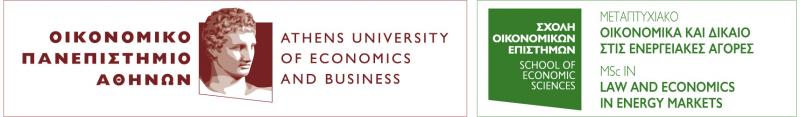  Τμήμα Διεθνών και Ευρωπαϊκών Οικονομικών Σπουδών                Ευρωπαϊκή Πράσινη Συμφωνία                 Προοπτικές και Προκλήσεις                     Διπλωματική Εργασία                 Τσέτσα Ηλιάνα – Γεωργία -  f1421907            Επιβλέπουσα Καθηγήτρια: Κουντούρη Φοίβη                                    Δεκέμβριος 2020ΠΕΡΙΕΧΟΜΕΝΑ Εισαγωγή …………………………………………………………………………………………… 4-5Βασικά Στοιχεία Ευρωπαϊκής Πράσινης Συμφωνίας ………………………. 5-6Τεχνική Υλοποίησης …………………………………………………………………. 6Κοινά Στοιχεία των στρατηγικών της ΕυρωπαϊκήςΠράσινης Συμφωνίας………………………………………………………………… 6-8Ιστορική Αναδρομή …………………………………………………………………………. 8-10Διεθνείς Πρωτοβουλίες για την αντιμετώπιση τηςκλιματικής αλλαγής …………………………………………………………….. 10Διακυβερνητική Επιτροπή για την αλλαγή του κλίματος …….. 10-11Σύμβαση Πλαίσιο Ηνωμένων Εθνών για την αλλαγήτου κλίματος (UNFCCC) ……………………………………………………….. 11-12Πρωτόκολλο του Κιότο ………………………………………………………… 12-13Συμφωνία των Παρισίων ……………………………………………………… 13-14Διεθνείς Πρωτοβουλίες για την πορεία προς τηνΒιώσιμη Ανάπτυξη ……………………………………………………………….. 14Αναπτυξιακοί Στόχοι Χιλιετίας ……………………………………………… 14-15Βιώσιμοι Στόχοι Ανάπτυξης ………………………………………………….. 15-17Οδικός Χάρτης ………………………………………………………………………………….. 17-21Τομείς Πολιτικής ………………………………………………………………………………. 21Αύξηση του επιπέδου φιλοδοξίας της Ε.Ε. για το κλίμαγια το 2030 και το 2050 ……………………………………………………….. 21α) Ευρωπαϊκός Νόμος για το κλίμα ……………………………………… 21-24β) Προοπτικές και Προκλήσεις …………………………………………….. 24-26Υπόλοιπες Δράσεις ………………………………………………………………. 26-27Εφοδιασμός με καθαρή, προσιτή, ασφαλή ενέργεια …………… 28Αξιολόγηση τελικών εθνικών σχεδίων για την ενέργειακαι το κλίμα ………………………………………………………………………….. 28-33Επιμέρους Αξιολόγηση τελικού Ε.Σ.Ε.Κ. για την Ελλάδα ……….. 33-35α) Στρατηγική για την έξυπνη ενοποίηση τομέων …………………. 35-40β) Προοπτικές και Προκλήσεις ………………………………………………. 40-41α) Πρωτοβουλία «Κύμα Ανακαινίσεων για τον οικοδομικό τομέα» ……………………………………………………………….. 41-45β) Προοπτικές και Προκλήσεις ………………………………………………. 45-46Υπόλοιπες Δράσεις ………………………………………………………………… 46Κινητοποίηση της βιομηχανίας για μια καθαρή και κυκλική οικονομία …………………………………………………………….. 46-47α) Βιομηχανική στρατηγική για την Ε.Ε. ………………………………….. 47-50β) Προοπτικές και Προκλήσεις ………………………………………………… 50-51α) Σχέδιο δράσης για την κυκλική οικονομία, για μια πιο καθαρή και πιο ανταγωνιστική Ευρώπη ……………………………. 51-57β) Προοπτικές και Προκλήσεις …………………………………………………. 57-60Υπόλοιπες Δράσεις …………………………………………………………………… 61Επιτάχυνση της μετάβασης στη βιώσιμη και έξυπνη Κινητικότητα ……………………………………………………………………………. 61-62Από «το αγρόκτημα στο πιάτο»: σχεδιασμός ενός δίκαιου, υγιεινούκαι φιλικού προς το περιβάλλον συστήματος τροφίμων …………. 62α) Στρατηγική «από το αγρόκτημα στο πιάτο» ………………………… 62-66β) Προοπτικές και Προκλήσεις …………………………………………………. 66-68Υπόλοιπες δράσεις …………………………………………………………………… 68-69Διατήρηση και αποκατάσταση των οικοσυστημάτωνκαι της βιοποικιλότητας ……………………………………………………………. 69α) Στρατηγική της ΕΕ για τη βιοποικιλότηταμε ορίζοντα το 2030 ………………………………………………………………….. 69-73β) Προοπτικές και Προκλήσεις ………………………………………………….. 73-75Υπόλοιπες δράσεις ……………………………………………………………………. 75Φιλοδοξία μηδενικής ρύπανσης για ένα περιβάλλοναπαλλαγμένο από τοξικές ουσίες ……………………………………………… 75α) Στρατηγική για τις χημικές ουσίες με στόχο τη βιωσιμότητα … 75-80β) Προοπτικές και Προκλήσεις ………………………………………………….. 80-81Υπόλοιπες δράσεις ……………………………………………………………………. 81α) Πράσινη Χρηματοδότηση …………………………………………………………………... 81-89β) Προοπτικές και Προκλήσεις ………………………………………………………………… 89-91Συμπεράσματα ………………………………………………………………………………………... 91-92Βιβλιογραφία …………………………………………………………………………………………………. 94-106ΕΙΣΑΓΩΓΗ   Η Ευρωπαϊκή Πράσινη Συμφωνία (ΕΠΣ) αποτελεί την νέα αναπτυξιακή στρατηγική της Ευρώπης. Πρόκειται για έναν οδικό χάρτη που θα κατευθύνει την ευρωπαϊκή πολιτική για τα επόμενα χρόνια, με τελικό στόχο την επίτευξη κλιματικής ουδετερότητας έως το 2050. Ο στόχος αυτός της μείωσης των εκπομπών των αερίων του θερμοκηπίου απαιτεί την ανασυγκρότηση και τον ανασχηματισμό ολόκληρης της οικονομίας και της κοινωνίας. Προκειμένου να είναι επιτυχημένος και δίκαιος πρέπει να μην αφήσει κανέναν στο περιθώριο, καμία περιοχή και κανένα πολίτη της Ευρωπαϊκής Ένωσης. Η πορεία προς την κλιματική ουδετερότητα σύμφωνα με την Ευρωπαϊκή Πράσινη Συμφωνία θα γίνει από όλους για όλους.  Η συμφωνία αποτελεί απάντηση στις εκκλήσεις των ευρωπαίων πολιτών, μέσω των αυξημένων  διαδηλώσεων, αλλά και των ηγετών - εκπροσώπων τους, για ένα μέλλον βιώσιμο, για μια ζωή σε αρμονία με την Γη και την φύση. Εκτός αυτού, η ανάγκη υιοθέτησής του προέκυψε και λόγω αδυναμίας των προηγούμενων περιβαλλοντικών προγραμμάτων να καλύψουν τα κενά μεταξύ της υφιστάμενης περιβαλλοντικής κατάστασης έκτακτης ανάγκης και των μακροπρόθεσμων στόχων της Ένωσης, αλλά και της διαπίστωσης ότι ο τρόπος ζωής δεν είναι βιώσιμος και θα αποτελέσει την αιτία πολλών μελλοντικών καταστροφών. Στόχος της παρούσας εργασίας είναι να παρουσιάσει και να αναλύσει τις δράσεις της Ευρωπαϊκής Πράσινης Συμφωνίας οι οποίες καλύπτουν όλους τους τομείς πολιτικής της Ευρωπαϊκής Ένωσης, όπως είναι ο τομέας των μεταφορών, της ενέργειας, της βιομηχανίας, των κτιρίων, των τροφίμων, των πλαστικών και άλλων, ώστε να κατανοηθούν τα κίνητρα δημιουργίας τους και να αποτυπωθούν τα βασικά χαρακτηριστικά τους. Έμφαση θα δοθεί στις δράσεις εκείνες που έχουν ήδη αρχίσει να υλοποιούνται, αλλά και σε εκείνες που έχουν προγραμματιστεί να ολοκληρωθούν στο προσεχές χρονικό διάστημα. Η ανάλυση θα γίνει με την βοήθεια του παραρτήματος της Ανακοίνωσης της Ευρωπαϊκής Πράσινης Συμφωνίας, στο οποίο παρουσιάζεται αναλυτικό χρονοδιάγραμμα σχεδιασμού και υλοποίησης των δράσεων, αλλά και με βάση την δομή της ίδιας της Συμφωνίας. Ακόμα, αναπτύσσεται μια κριτική ματιά έπειτα από κάθε βασική δράση, ώστε να εξαχθεί ένα συμπέρασμα επί των προοπτικών και των προκλήσεων που ανακύπτουν από την εν λόγω Συμφωνία.  Στην πρώτη ενότητα περιγράφονται τα βασικά στοιχεία της ΕΠΣ και η τεχνική που ακολούθησε η Ευρωπαϊκή Επιτροπή για να την καταστήσει εφαρμόσιμη και υλοποιήσιμη. Επίσης, αναφέρονται κάποια κοινά χαρακτηριστικά που διακρίνονται μεταξύ των προτεινόμενων δράσεων και συμβάλλουν στην ενσωμάτωση της βιωσιμότητας σε αυτές. Αυτά εξειδικεύονται στην πορεία της διπλωματικής εργασίας ανά τομέα πολιτικής. Στην δεύτερη ενότητα πραγματοποιείται μια ιστορική αναδρομή, η οποία σκοπεύει να αναφέρει αρχικά τις ιστορικές και πολιτικές ενέργειες σε ευρωπαϊκό επίπεδο και κατόπιν σε διεθνές επίπεδο, που όχι μόνο κινητοποίησαν την δημιουργία της ΕΠΣ, αλλά και αποτέλεσαν την βάση του καθορισμού των στόχων της, μερικές εκ των οποίων ισχύουν παράλληλα με αυτήν. Στην τρίτη ενότητα, γίνεται μια χρονική αναφορά και παρουσίαση των δράσεων της ΕΠΣ, έτσι όπως προκύπτουν από τον οδικό χάρτη της, που ανακοινώθηκε με το Παράρτημα της Ανακοίνωσης της Ευρωπαϊκής Πράσινης Συμφωνίας και συμφωνεί με το αρχικό και τροποποιημένο Πρόγραμμα Εργασίας της Ευρωπαϊκής Επιτροπής. Παράλληλα γίνεται και χρονική αναφορά αυτών επί των παρουσιάσεών τους στα σχετικά Συμβούλια Υπουργών. Στην τέταρτη και μεγαλύτερη ενότητα της διπλωματικής εργασίας, γίνεται μια αναλυτική παρουσίαση όλων των δράσεων που προτείνονται από την Επιτροπή. Η παρουσίαση πραγματοποιείται ανά τομείς πολιτικής έχοντας ως κατεύθυνση την δομή του κειμένου της Συμφωνίας και εμμένει στις δράσεις που ήδη έχουν ανακοινωθεί από την Επιτροπή. Έπειτα από κάθε βασική δράση ακολουθεί μια υποενότητα επί των  προοπτικών και προκλήσεων, οι οποίες εξάγονται από μια σφαιρική παρουσίαση των απόψεων και αντιδράσεων των άμεσα ενδιαφερόμενων και εμπλεκόμενων φορέων. Η πέμπτη ενότητα είναι αφιερωμένη στο κομμάτι της χρηματοδότησης και των χρηματοδοτικών μηχανισμών, που θα στηρίξουν οικονομικά την ΕΠΣ. Τέλος στην έκτη ενότητα γίνεται μια προσπάθεια εξαγωγής κάποιων συμπερασμάτων επί της ΕΠΣ και επί των προοπτικών και προκλήσεων που προκύπτουν από ολόκληρο το κείμενό της.  Υπογραμμίζεται ότι αποτελεί ένα πολύ σημαντικό εργαλείο οικονομικής αναπτυξιακής στρατηγικής στα χέρια της Επιτροπής, του οποίου η επιτυχημένη πορεία θα κριθεί από την σωστή εφαρμογή και υλοποίηση των επιμέρους νομοθετικών προτάσεων που προτείνει, πορεία που θα καθοριστεί με το πέρασμα του χρόνου.Βασικά Στοιχεία Ευρωπαϊκής Πράσινης Συμφωνίας Αν και η Ευρωπαϊκή Πράσινη Συμφωνία βασίζεται στις ήδη γνωστές αρχές του Θεματολογίου των Ηνωμένων Εθνών και στους Βιώσιμους Στόχους Ανάπτυξης, οι οποίοι θα αναλυθούν περαιτέρω, σηματοδοτεί σε ευρωπαϊκό επίπεδο την νέα προσέγγιση της Ένωσης για την αντιμετώπιση της κλιματικής αλλαγής. Πρόκειται για μια νέα αναπτυξιακή στρατηγική, με την έννοια ότι έχει στόχο να μετασχηματίσει ολόκληρη την οικονομία και την κοινωνία, ώστε αυτές να εναρμονιστούν σε μία βιώσιμη πορεία. Από την μία στοχεύει στην προστασία του φυσικού περιβάλλοντος, από την άλλη στην προστασία της ανθρώπινης υγείας. Κυρίαρχη αρχή της είναι η μετάβαση να προχωρήσει χωρίς αποκλεισμούς. Βασικό κίνητρο πίσω από την πρόταση της ΕΠΣ είναι η επιθυμία της Ένωσης να αποτελέσει πρότυπο παγκόσμιου βεληνεκούς, εκμεταλλευόμενη την επίδραση, τις γνώσεις, την οικονομική της δύναμη, ώστε να κινητοποιήσει παγκόσμιες δράσεις αντιμετώπισης της κλιματικής αλλαγής, δεδομένου ότι αποτελεί ένα παγκόσμιο πρόβλημα. Τεχνική Υλοποίησης Προκειμένου να υλοποιηθεί η μετάβαση, η ΕΠΣ προτείνει μια πληθώρα δράσεων, πολιτικών, στόχων, ήτοι 54 πρακτικών ενεργειών, που είναι προγραμματισμένες να ανακοινωθούν και υλοποιηθούν μέσα στα επόμενα χρόνια. Αυτές είναι εξειδικευμένες ανάλογα με τον τομέα πολιτικής που αφορούνε και καλύπτουν όλη την οικονομία, ιδίως: την βιομηχανία, την βιοποικιλότητα, τα τρόφιμα, την ενέργεια, τις μεταφορές, τα κτίρια. Η ανάλυση τους θα γίνει σε επόμενη ενότητα (βλ. ενότητα 4).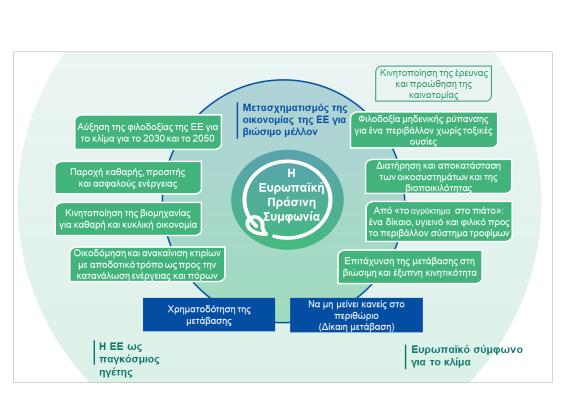 Κοινά στοιχεία των στρατηγικών Προκειμένου να επιτευχθεί η βιωσιμότητα εν συνόλω, τα παρακάτω στοιχεία βρίσκονται σε κάθε στρατηγική της ΕΠΣ, εξειδικευμένα ανά τομέα. Αρχικά σε κάθε στρατηγική που προτείνεται από την Επιτροπή, υπάρχει το κομμάτι της χρηματοδότησής της, μίας πράσινης χρηματοδότησης υψηλού μεγέθους, η οποία θα αναλυθεί σε επόμενη ενότητα (βλ. ενότητα 5). Περαιτέρω, σε όλες τις στρατηγικές προωθείται η έρευνα, η καινοτομία και οι τεχνολογικές λύσεις. Στο πλαίσιο αυτό, που δύσκολα μπορεί να υποστηριχθεί μόνο από τα κράτη μέλη, συμβάλει το πρόγραμμα Ορίζων Ευρώπη, πρόκειται για ένα πρόγραμμα της Ε.Ε. που θα λειτουργεί τα έτη 2021-2027 με βασικό στόχο την προώθηση της έρευνας και της καινοτομίας. Στα πλαίσια του προγράμματος θα αναπτυχθούν νέες θέσεις εργασίας, αλλά και θα ενισχυθεί η συνεργασία με τις τοπικές αρχές για την εκπόνηση πιο άμεσων λύσεων. Στον τομέα αυτό θα συμβάλλει και το Ευρωπαϊκό Ινστιτούτο Καινοτομίας και Τεχνολογίας, το Ευρωπαϊκό Συμβούλιο Καινοτομίας που θα διαθέσει χρηματοδότηση γι’ αυτό το σκοπό, αλλά και συμπράξεις των βιομηχανιών με τα κράτη–μέλη. Γενικά, επιδιώκεται μια ευθυγράμμιση των δράσεων της Επιτροπής με την καινοτομία και τους στόχους Βιώσιμης Ανάπτυξης, αλλά και μια προώθηση του ψηφιακού μετασχηματισμού.  Κοινό στοιχείο ενίσχυσης της μετάβασης, αποτελεί η εκπαίδευση. Η Επιτροπή θα συνεργαστεί με ιδρύματα, σχολεία και πανεπιστήμια που προωθούν τις γνώσεις επί της πράσινης μετάβασης, με σκοπό να προσφερθεί σε αυτά το κατάλληλο υλικό και η χρηματοδοτική στήριξη, ώστε να δημιουργηθούν οι κατάλληλες υποδομές και υπηρεσίες. Με αυτό τον τρόπο θα αναβαθμιστούν οι δεξιότητες και θα προσαρμοστούν στις εργασιακές ανάγκες του μέλλοντος επί μιας πράσινης οικονομίας.  Η ενίσχυση της ηγετικής θέσης της Ε.Ε. στους διάφορους τομείς πολιτικής σε παγκόσμιο επίπεδο επιδιώκεται σε κάθε πρωτοβουλία της. Επιθυμώντας να αποφευχθούν μελλοντικές προκλήσεις, όπως συγκρούσεις μεταξύ των χωρών, ανεξέλεγκτη αναγκαστική μετανάστευση πληθυσμών, επισιτιστική ανασφάλεια και άλλα, η Ε.Ε. πρόκειται να επενδύσει σε διπλωματικά και χρηματοδοτικά εργαλεία με τα οποία θα ενισχύονται πράσινες συμφωνίες μεταξύ των κρατών – μελών, διμερείς συνεργασίες με κράτη- μέλη και στήριξη της άμεσης γειτονίας με την υιοθέτηση μιας πράσινης ατζέντας για τα Δυτικά Βαλκάνια.   Από πρακτικής πλευράς προετοιμασίας της νομοθεσίας, κοινό στοιχείο της κάθε πρότασης είναι η συμμετοχή του κοινού. Διεξάγονται δημόσιες διαβουλεύσεις, πριν από κάθε πρόταση της Επιτροπής, στις οποίες συμμετέχουν εμπλεκόμενοι φορείς, όπως ιδιώτες, επιστήμονες, τοπικές αρχές, επιχειρήσεις, Μ.Κ.Ο. κ.α. που επιθυμούν οι απόψεις και τα συμφέροντά τους να εκφραστούν και να αποτελέσουν μέρος της μελλοντικής νομοθετικής πρότασης. Η Επιτροπή πριν την ανακοίνωση κάθε πρότασή της, αναφέρει ποιες από τις ανωτέρω απόψεις έλαβε υπόψιν και δικαιολογεί αυτές που δεν έλαβε υπόψιν . Με αυτό τον τρόπο, σε συνδυασμό με την ανακοίνωση της εκτίμησης επιπτώσεων επί περιβαλλοντικών, κοινωνικών και οικονομικών ζητημάτων, αλλά και της ανακοίνωσης αναλύσεων επηρεασμού των ΜΜΕ από τις πολιτικές, η Ε.Ε. επιθυμεί να βελτιώσει και δικαιολογήσει την αναγκαιότητα ψήφισης των νομοθετικών της προτάσεων, στηρίζοντας την αρχή του πράσινου όρκου «μη βλάπτειν».  Η συμμετοχή των πολιτών θα ενισχυθεί εξάλλου και από το «Ευρωπαϊκό Σύμφωνο για το κλίμα». Μια καινοτομία της ΕΠΣ που αναμένεται να ανακοινωθεί από την Επιτροπή, αφού ήδη έχει ολοκληρωθεί η ανοιχτή διαβούλευση επί αυτής (από 4 Μαρτίου 2020 - 17 Ιουνίου 2020). Πρόκειται να ενισχύσει την συμμετοχή του κοινού ως εξής: μέσω διοργάνωσης εκδηλώσεων και διαύλων επικοινωνίας η Επιτροπή σκοπεύει να ενημερώσει το κοινό για την απειλή της κλιματικής αλλαγής και τους τρόπους αντιμετώπισής της, στηρίζοντας την ανταλλαγή πληροφοριών. Κατόπιν κατανόησης των προκλήσεων, η Επιτροπή σκοπεύει να δημιουργήσει χώρους, στους οποίους το κοινό θα μπορεί να εκφράσει τις απόψεις του και τις ιδέες τους για τις νέες δράσεις, ενώ προκειμένου να αναπτυχθεί η συμμετοχή από τοπικές, περιφερειακές αρχές, η Επιτροπή σκοπεύει να ενισχύσει την εκπαίδευσή τους, ώστε να συμμετέχουν και αυτές στην βιώσιμη μετάβαση. Σημαντικές πρωτοβουλίες στο ανωτέρω κλίμα είναι η Ευρωπαϊκή Αστική Πρωτοβουλία και το Σύμφωνο των Δημάρχων της Ε.Ε.Ιστορική Αναδρομή Το όραμα για μια κλιματικά ουδέτερη Ευρώπη έως το 2050 και η δημιουργία μιας συμφωνίας που θα το υλοποιούσε, γεννήθηκε ήδη από το 2018, με την στρατηγική «Καθαρός Πλανήτης για όλους» και  υποστηρίχτηκε από το Ευρωπαϊκό Κοινοβούλιο (εφεξής και Ε.Κ.) στο Ψήφισμα της 14ης Μαρτίου 2019. Επιταγές που γέννησαν αυτή την ιδέα είναι μεταξύ άλλων και κυρίως η Έκθεση του Ευρωπαϊκού Οργανισμού Περιβάλλοντος και η μερική αποτυχία του τρέχοντος 7ου Προγράμματος Δράσης για το Περιβάλλον, από τα οποία ανέκυψε η ανάγκη κάλυψης των κενών μεταξύ της τρέχουσας περιβαλλοντικής κατάστασης και των μακροπρόθεσμων πολιτικών, η συνειδητοποίηση ότι η τρέχουσα πορεία ανάπτυξης είναι μη βιώσιμη και ότι οι τρέχουσες νομοθετικές λύσεις είναι αναποτελεσματικές. Επιπλέον η επιθυμία αυτή, εκφράστηκε έμμεσα, ήδη από τον Ιούνιο του 2019, τόσο στην κοινή επιστολή των Προέδρων Donald Tusk και Jean-Claude Juncker που συντάχθηκε με αφορμή την επικείμενη σύνοδο κορυφής  G20, όσο και στο Ευρωπαϊκό Συμβούλιο που έλαβε χώρα 20-21 Ιουνίου 2019. Στα συμπεράσματα αυτού, εκτός του ότι εγκρίθηκε το στρατηγικό θεματολόγιο της επόμενης πενταετίας (έτη 2019-2024), στο οποίο προτεραιότητα είναι μεταξύ άλλων και η κλιματική αλλαγή, ζητήθηκε από το Συμβούλιο και την Επιτροπή να αναλάβει άμεσα δράση επί της υλοποίησης της κλιματικής ουδετερότητας έως το 2050. Στην συνέχεια και συγκεκριμένα στις 11 Σεπτεμβρίου 2019, σε ανακοίνωση της Ευρωπαϊκής Επιτροπής, ο Αντιπρόεδρος για την Ενεργειακή Ένωση κ. Šefčovič ανέφερε τα εξής: «Η Ευρωπαϊκή Ένωση θα φέρει στη Νέα Υόρκη τον καρπό της εργασίας μας για την Ενεργειακή Ένωση: μια ρεαλιστική προοπτική μιας Ευρώπης ουδέτερης από το κλίμα έως το 2050, υποστηριζόμενης από φιλόδοξες πολιτικές που καθορίζονται σε δεσμευτική νομοθεσία. Η ΕΕ έχει εξασφαλίσει ότι όλοι οι τομείς συμβάλλουν στη μετάβαση. Στη Σύνοδο Κορυφής Δράσης για το Κλίμα, ελπίζουμε ότι τα σχέδιά μας θα εμπνεύσουν άλλες χώρες και ελπίζουμε να εμπνευστούν. Το μήνυμά μας είναι απλό: η Ευρώπη παραδίδει». Με τις δηλώσεις του αυτές ο κ. Maroš Šefčovič ταυτοποίησε την Ευρωπαϊκή Πράσινη Συμφωνία. Η υλοποίηση ενός κειμένου έγινε προτεραιότητα της και αυτό έγινε αντιληπτό και στην πορεία.  Στην Γενική Συνέλευση των Ηνωμένων Εθνών, που έλαβε χώρα στην Νέα Υόρκη στις 23 – 26 Σεπτεμβρίου 2019, αλλά και στην Σύνοδο Κορυφής του ΟΗΕ για το κλίμα, που έλαβε χώρα τις ίδιες ημερομηνίες, ο τότε Πρόεδρος του Ευρωπαϊκού Συμβουλίου, κ. Donald Tusk, τόνισε μεταξύ άλλων ότι ο πλανήτης βρίσκεται σε «περιβαλλοντική κατάσταση έκτακτης ανάγκης», γεγονός που επιτάσσει την επιτάχυνση της υλοποίησης της Συμφωνίας των Παρισίων και της ανάληψης στρατηγικής από την Ε.Ε. Στις 28 Νοεμβρίου 2019, σε παρόμοιο πνεύμα με τις δηλώσεις του Προέδρου κ. Tusk, εγκρίθηκε ψήφισμα του Ευρωπαϊκού Κοινοβουλίου «για την κλιματική και περιβαλλοντική κατάσταση έκτακτης ανάγκης.  Σε απόκριση στην περιβαλλοντική κατάσταση έκτακτης ανάγκης και σε υλοποίηση της φιλοδοξίας της Ε.Ε. να γίνει η πρώτη κλιματικά ουδέτερη ήπειρος έως το 2050, αναμένονταν η ανακοίνωση της Συμφωνίας μαζί με την έναρξη της θητείας των νέων Προέδρων των Ευρωπαϊκών Οργάνων. Συγκεκριμένα η νέα Πρόεδρος της Ευρωπαϊκής Επιτροπής κα.  Ursula von der Leyen, ενόψει της υποψηφιότητάς της τον Ιούλιο του 2019, είχε ήδη αναφερθεί στην Ευρωπαϊκή Πράσινη Συμφωνία, ως πρώτη προτεραιότητα της θητείας της. Εν τέλει, στις 11 Δεκεμβρίου 2019 παρουσιάστηκε από την ελεγχθείσα πλέον Πρόεδρο της Ευρωπαϊκής Επιτροπής, σε έκτακτη Σύνοδο Ολομέλειας στο Ευρωπαϊκό Κοινοβούλιο η «Ευρωπαϊκή Πράσινη Συμφωνία», η οποία εγκρίθηκε από το Ευρωπαϊκό Συμβούλιο  (με εξαίρεση την Πολωνία) στις 12-13 Δεκεμβρίου 2019.  Ένας δίωρος γύρος ερωτήσεων προς τον πρώτο αντιπρόεδρο της Ευρωπαϊκής Επιτροπής και αρμόδιο για την Ευρωπαϊκή Πράσινη Συμφωνία, κ. Frans Timmermans, ακολούθησε την παρουσίαση. Οι ερωτήσεις είχαν να κάνουν ιδίως ως προς τον τρόπο χρηματοδότησης της μετάβασης των κρατών, κυρίως της Κεντρικής και Ανατολικής Ευρώπης. Ενδεικτικά η Ολλανδία και η Ισπανία έδειξαν θετική και υποστηρικτική στάση, η Ρουμανία, το Βέλγιο και η Γαλλία ζήτησαν να αυξηθεί η φιλοδοξία των στόχων, ενώ η Ιταλία έδειξε επιφυλακτικότητα ως προς την επίτευξη οικονομικής και κοινωνικής ισορροπίας. Επιφυλακτική ήταν και η Πολωνία ως προς την θέση που θα κατέχουν οι κυβερνήσεις των κρατών-μελών και εξέφρασε τον φόβο της περί παραμερισμού τους ενόψει της υλοποίησης των στόχων.   Στην COP 25, έγινε η παγκόσμια παρουσίασή της από τον κ. Frans Timmermans, αποτελώντας μια από τις αισιόδοξες πτυχές της COP 25, της οποίας τα αποτελέσματα θεωρούνται απογοητευτικά, λόγω της μη επίτευξης συμφωνίας στην μείωση των εκπομπών άνθρακα.  Ακολουθεί μια αναφορά των σημαντικότερων πρωτοβουλιών που έχουν ληφθεί σε διεθνές επίπεδο, όσον αφορά την αντιμετώπιση της κλιματικής αλλαγής, αλλά και την πορεία ενός δρόμου προς την βιώσιμη ανάπτυξη, που προϋπήρχαν και ενέπνευσαν την Ευρωπαϊκή Πράσινη Συμφωνία, κάποιες εκ των οποίων συνεχίζουν να εφαρμόζονται παράλληλα με αυτήν.2.1.1. Διεθνείς Πρωτοβουλίες για την αντιμετώπιση της κλιματικής αλλαγής2.1.2. Διακυβερνητική Επιτροπή για την Αλλαγή του Κλίματος   Προκειμένου να εμπλουτιστεί η επιστημονική γνώση γύρω από το φαινόμενο του θερμοκηπίου και της κλιματικής αλλαγής, ιδρύθηκε το 1988 ένας  οργανισμός των Ηνωμένων Εθνών, η Διακυβερνητική Επιτροπή για την Αλλαγή του Κλίματος (IPCC- Intergovernmental Panel on Climate Change) . Η ίδρυση έγινε από τον Παγκόσμιο Μετεωρολογικό Οργανισμό και το Πρόγραμμα Περιβάλλοντος των Ηνωμένων Εθνών, έπειτα από παρότρυνση των κρατών που συμμετείχαν στην Διεθνή Συνδιάσκεψη για το Ανθρώπινο Περιβάλλον, που έλαβε χώρα στην Στοκχόλμη, το 1972. Κύριος στόχος του ήταν και είναι η αξιολόγηση και συγκέντρωση της επιστημονικής, τεχνικής και κοινωνικοοικονομικής γνώσης επί της κλιματικής αλλαγής και η αποφυγή των δυσμενών επιπτώσεων, χωρίς ωστόσο να διεξάγεται πρωτογενής έρευνα εκ μέρους του. Η Επιτροπή απαριθμεί σήμερα 195 μέλη, έχοντας παγκόσμια απήχηση. Αξίζει να σημειωθεί ότι παρά το γεγονός ότι η Ευρωπαϊκή Ένωση δεν είναι μέλος των δύο ανωτέρω οργανισμών, της έχει δοθεί το δικαίωμα να συμμετέχει σε ορισμένες συνεδριάσεις της και να τοποθετείται με την κατάθεση προτάσεων, ως προνομιούχος παρατηρητής, χωρίς να έχει όμως το δικαίωμα ψήφου.  Ο τρόπος με τον οποίο πραγματοποιείται ο ανωτέρω στόχος είναι κυρίως μέσω των  εκθέσεών του. Οι εκθέσεις διακρίνονται για την εγκυρότητά τους και επικουρούν την διαμόρφωση των παγκόσμιων πολιτικών, όντας οι ίδιες πολιτικά ουδέτερες. Αυτές διακρίνονται σε γενικές, ειδικές και τεχνικές. Ο οργανισμός αποτελείται από τρείς ομάδες εργασίας. Η πρώτη ασχολείται με τις κλιματικές μεταβολές και την φυσική επιστημονική βάση, η δεύτερη με τις επιπτώσεις και την υιοθέτηση των μέτρων και η τρίτη με τις πολιτικές για την αντιμετώπιση και τον μετριασμό της κλιματικής αλλαγής. Υπάρχει επίσης και ειδική ομάδα για τον υπολογισμό των εθνικών αερίων του θερμοκηπίου. Η συγγραφή των εκθέσεων γίνεται εθελοντικά από επιστήμονες και εμπειρογνώμονες με εξειδίκευση στα συγκεκριμένα ζητήματα. Τέλος η έγκριση, υιοθέτηση και αποδοχή των εκθέσεων, το πρόγραμμα εργασία των ομάδων και ζητήματα προϋπολογισμού εμπίπτουν στα θέματα συζητήσεων των εκπροσώπων των κυβερνήσεων που αποφασίζουν υπό την μορφή ολομέλειας. Αξίζει να σημειωθεί ότι έως σήμερα έχουν εκδοθεί πέντε εκθέσεις και η Επιτροπή βρίσκεται καθ’ οδόν για την έκτη που αναμένεται να γνωστοποιηθεί το 2022. Κάθε έκθεση συμβάλλει ουσιαστικά στα επόμενα διεθνή βήματα προς την αντιμετώπιση της κλιματικής αλλαγής. Ενδεικτικά, η πρώτη έκθεση το 1990 (FAR) έθεσε επί τάπητος την πρόκληση της κλιματικής αλλαγής και την ανάγκη για μια διεθνή συνεργασία που οδήγησε στην συμφωνία της Σύμβασης-Πλαίσιο των Ηνωμένων Εθνών για την αλλαγή του κλίματος. Η δεύτερη το 1995 (SAR) οδήγησε σε ένα ακόμη κομβικό κείμενο για την καταπολέμηση της κλιματικής αλλαγής, ήτοι στην υιοθέτηση του Πρωτοκόλλου του Κιότο και η πέμπτη (AR5) στην περίφημη Συμφωνία των Παρισίων. Ακολουθεί ανάλυσή τους.2.1.3. Σύμβαση – Πλαίσιο των Ηνωμένων Εθνών για την αλλαγή του κλίματος  Έχοντας θέσει την βάση, η διεθνής κοινότητα και συγκεκριμένα τα μέλη των Ηνωμένων Εθνών, προχώρησαν τον Μάιο του 1992 ένα βήμα περαιτέρω προς την  αντιμετώπιση της κλιματικής αλλαγής, στην συμφωνία και υιοθέτηση της «Σύμβασης-Πλαίσιο των Ηνωμένων Εθνών για την αλλαγή του κλίματος». Με αυτήν αναγνωρίστηκε ιδίως στα ανεπτυγμένα-βιομηχανικά κράτη η ευθύνη για την αύξηση των εκπομπών ρύπων και ως εκ τούτου η ευθύνη για την υπερθέρμανση του πλανήτη.  Κύριος στόχος της Σύμβασης, η οποία επηρεάστηκε επίσης θετικά από το Πρωτόκολλο του Μόντρεαλ είναι «η σταθεροποίηση των συγκεντρώσεων των αερίων του θερμοκηπίου σε ένα επίπεδο που θα μπορεί να αποτρέψει τις επικίνδυνες ανθρωπογενείς παρεμβάσεις στο κλιματικό σύστημα. Αυτό το επίπεδο πρέπει να επιτευχθεί μέσα σε ένα χρονικό πλαίσιο, αρκετό για τα οικοσυστήματα να προσαρμόζονται φυσικά στην κλιματική αλλαγή, να διαβεβαιώνουν ότι η παραγωγή τροφίμων δεν απειλείται και να διασφαλίζουν ότι η οικονομική ανάπτυξη θα προχωρήσει με ένα βιώσιμο τρόπο.» Πιο συγκεκριμένα, τέθηκε σε ισχύ δύο χρόνια αργότερα, στις 21 Μαρτίου 1994 και πρόκειται για ένα από τα τρία μέρη που συναποτελούν την «Συνθήκη του Ρίου»/ «Συνάντηση Κορυφής της Γης». Η Ελλάδα επικύρωσε την Σύμβαση με τον Νόμο 2205/1994 (ΦΕΚ 60/Α/15 -4-1994).  Μεγάλης σημασίας αποτελεί η ετήσια συνάντηση/ διάσκεψη των μελών, γνωστή και ως COP (Convention of the Parties). Στην COP ελέγχεται μεταξύ άλλων και κυρίως η αποτελεσματικότητα των μέτρων και η υλοποίηση της Σύμβασης και των υποχρεώσεων εκ μέρους των μερών, η οποία ενισχύεται, εφόσον χρειάζεται, μέσω θεσμικών και διοικητικών μέτρων. 2.1.4. Πρωτόκολλο του Κιότο  Ήδη από την πρώτη ετήσια συνάντηση (COP) που έλαβε χώρα στο Βερολίνο το 1995, τα μέλη έκριναν απαραίτητη την υιοθέτηση ενός Πρωτοκόλλου, ενός κειμένου που θα είναι νομικά δεσμευτικό και θα στοχεύει στον μετριασμό των αερίων του θερμοκηπίου από τις αρχές του 21ου αιώνα, με τον πιο οικονομικά αποδοτικά μέσο.                Με αυτό τον τρόπο τα κράτη αναγνώρισαν το έλλειμα της Σύμβασης, ωστόσο  αδιαμφισβήτητο είναι ότι έθεσε σημαντικά βήματα και στόχους προς την αντιμετώπιση της κλιματικής αλλαγής σε πλαίσιο διεθνούς συνεργασίας.  Προκειμένου να επιτευχθούν αυτοί οι στόχοι συμφωνήθηκε στην τρίτη συνάντηση  (COP 3), που πραγματοποιήθηκε τον Δεκέμβριο του 1997 στην Ιαπωνική πόλη, Κιότο, έπειτα από ισχυρές διαπραγματεύσεις ανάμεσα σε αντικρουόμενα συμφέροντα των αναπτυσσόμενων (π.χ. Ινδία, Κίνα) και ανεπτυγμένων χωρών, το «Πρωτόκολλο του Κιότο».  Σημαντικό είναι ότι η στόχευση της μείωσης των αερίων, χωρίς να πληγεί η οικονομική ανάπτυξη των χωρών, συμφωνήθηκε ότι μπορούσε να επιτευχθεί με τρείς ευέλικτους μηχανισμούς: α) την κοινή εφαρμογή διεθνών προγραμμάτων συνεργασίας (Joint Implementation Mechanism)  β) τον Μηχανισμό Καθαρής Ανάπτυξης (Clean Development Mechanism) και γ) της εμπορίας δικαιωμάτων εκπομπών.  Το Πρωτόκολλο του Κιότο, τέθηκε σε ισχύ και επικυρώθηκε στις 16.02.2005, ήτοι οχτώ χρόνια από την συμφωνία του. Ωστόσο, την παγκόσμια ισχύ του Πρωτοκόλλου και την  ανάδειξή του σε βασικό μέσο μείωσης των παγκόσμιων ρύπων, εμπόδισε  ιδίως το γεγονός ότι οι ΗΠΑ αποφάσισαν το 2001 να αποσυρθούν και να μην υπογράψουν το Πρωτόκολλο, καθώς θεώρησαν ότι η δέσμευση τους για την μείωση των αερίων θα έπληττε την οικονομία τους. Αυτό αποτέλεσε γεγονός ανησυχητικό για την αντιμετώπιση του φαινομένου του θερμοκηπίου, καθώς μόνο οι ΗΠΑ ρύπαιναν σε ποσοστό 36,1 % την περίοδο του 1990, σε σχέση με τις άλλες χώρες του Παραρτήματος Ι. Επιπλέον μεγάλοι ρυπαντές, όπως η Κίνα, η Ινδία και η Βραζιλία δεν είχαν δεσμευτεί από το Πρωτόκολλο, όντας αναπτυσσόμενες χώρες.  Απεναντίας η στάση της ΕΕ ήταν ιδιαιτέρως θετική, δίνοντας το παράδειγμα και στην Ρωσία και την Αυστραλία που παρά τις αρχικές αμφισβητήσεις, εν τέλει υπέγραψαν το Πρωτόκολλο. Υιοθέτησε όλες τις ρυθμίσεις του Πρωτοκόλλου, ήδη με την οδηγία 2003/87/ΕΚ  «σχετικά με τη θέσπιση συστήματος εμπορίας δικαιωμάτων εκπομπής αερίων θερμοκηπίου εντός της Κοινότητας», θέτοντας ανώτατα όρια ρύπων σε μια πρώιμη και πιλοτική πρώτη περίοδο δέσμευσης για την Ευρώπη, ήτοι την περίοδο 2005-2007. Επίσης, δεσμεύτηκε να μειώσει κατά 8% τους ρύπους την πρώτη περίοδο εκ του Πρωτοκόλλου, δηλαδή 2008 -2012.  Σχετικά με την θέση της Ελλάδας απέναντι στο Πρωτόκολλο, αξίζει να επισημανθεί ότι πέρα από το γεγονός ότι αρχικώς είχε μεταφέρει πλημμελώς την Οδηγία στο εσωτερικό της, γεγονός που οδήγησε την Ευρωπαϊκή Επιτροπή να προσφύγει εναντίον της στο Ευρωπαϊκό Δικαστήριο, επιπλέον από τον Απρίλιο του 2008 και για μικρό χρονικό διάστημα, δεν εντάσσονταν στο σύστημα εμπορίας αερίων καθώς δεν διέθετε αξιόπιστο εθνικό σύστημα απογραφών και μέτρησης αερίων του θερμοκηπίου. 2.1.5. Συμφωνία των Παρισίων Η Πέμπτη έκθεση (AR5) της Διακυβερνητικής Επιτροπής για τις Κλιματικές Αλλαγές έκανε αισθητή την απουσία μια συμφωνίας για την αντιμετώπιση της κλιματικής αλλαγής. Έτσι τον Δεκέμβριο του 2015, υιοθετήθηκε έπειτα από διαπραγματεύσεις και υποχωρήσεις των χωρών, ομόφωνα η «Συμφωνία των Παρισίων», στην COP21, αποτελώντας την πρώτη οικουμενικά νομικά δεσμευτική συμφωνία για το κλίμα. Κύριος αρχικός στόχος της είναι η διατήρηση της αύξησης της θερμοκρασίας «αρκετά κάτω» των 2 βαθμών κελσίου, με παράλληλες προσπάθειες περιορισμού της στον 1,5 βαθμό, σε σχέση με τα προβιομηχανικά επίπεδα. Ωστόσο στην ειδική έκθεση ¨Global Warming of 1,5°C¨ κρίθηκε ζωτικής σημασίας με βάση νέα και πιο επίκαιρα επιστημονικά στοιχεία, η διατήρηση της αύξησης το μέγιστο έως 1,5°C. Σε αυτήν γίνεται μια συγκριτική επισκόπηση ανάμεσα στις επιπτώσεις που θα επέλθουν σε περίπτωση αύξησης της θερμοκρασίας έως 1,5°C και σε περίπτωση αύξησης της θερμοκρασίας έως 2°C. Η τελευταία κρίθηκε καταστροφική για τα οικοσυστήματα, τις πόλεις, τον τουρισμό και πολλές πτυχές που επηρεάζουν την ανθρώπινη διαβίωση. Η Συμφωνία των Παρισίων επιτεύχθηκε στις 12 Δεκεμβρίου 2015 και είχε παραμείνει ανοιχτή προς υπογραφή για ένα έτος από τις 22 Απριλίου 2016, όποτε και υπογράφηκε. Από την στιγμή της επικύρωσης από 55 χώρες υπεύθυνες για τουλάχιστον 55% των παγκόσμιων εκπομπών θα θέτονταν σε ισχύ. Στις 21 Απριλίου 2016 η ΕΕ υπέγραψε την Συμφωνία. Στις 4 Νοεμβρίου 2016, τέθηκε σε ισχύ η συμφωνία των Παρισίων, εγκαίρως για την COP22, εκπληρώνοντας τον όρο.2.2.1. Διεθνείς Πρωτοβουλίες για την πορεία προς την βιώσιμη ανάπτυξη Προκειμένου  να γίνουν αντιληπτές οι δράσεις που στοχεύουν στην αειφορία, κρίσιμος είναι ο καθορισμός της έννοιας «βιώσιμη ανάπτυξη». Ο ορισμός της δόθηκε ήδη από το 1987, από την Παγκόσμια Επιτροπή για το Περιβάλλον και την Ανάπτυξη ή Επιτροπή Brundtland, από την έκθεση της οποίας προέκυψε ότι «η βιώσιμη (ή αειφόρος) ανάπτυξη ορίζεται ως ανάπτυξη με την οποία επιτυγχάνεται η ικανοποίηση των αναγκών της σημερινής γενιάς χωρίς να διακυβεύεται η ικανοποίηση των αναγκών των μελλοντικών γενεών». Με την Ατζέντα 21 τέθηκαν οι 3 πυλώνες που την καθορίζουν, ήτοι της κοινωνικής ευημερίας, οικονομικής παραγωγής και περιβαλλοντικής ποιότητας, που πρέπει να χαρακτηρίζουν επ’ αόριστο τις πολιτικές. Για πρώτη φορά στην «Συνθήκη του Ρίου»/«Συνάντηση Κορυφής της Γης» οι πολιτικές που σχετίζονταν με το περιβάλλον και την ανάπτυξη συγχωνεύτηκαν με στόχο την προώθηση της αειφόρου ανάπτυξης. Πιο συγκεκριμένα, στην Διεθνή Συνδιάσκεψη για το Περιβάλλον και την Ανάπτυξη που έλαβε χώρα τον Ιούνιο του 1992 στο Ρίο ντε Τζανέιρο, υιοθετήθηκε η Ατζέντα 21, ένα πολύ αισιόδοξο πλάνο δράσης μη δεσμευτικό για τα κράτη των ΗΕ, για τον 21ο αιώνα, εξού και το όνομά του. Συνέχεια της προσπάθειάς του αποτελεί η Παγκόσμια Διάσκεψη για την Βιώσιμη Ανάπτυξη, που έγινε στο Γιοχάνεσμπουργκ της Ν. Αφρικής το 2002 και τον Ιούλιο του 2012, στο Ρίο ντε Τζανέιρο, συμφωνώντας το κείμενο το «Μέλλον που Θέλουμε». Τελευταία εξέλιξή του ήταν η Ατζέντα 2030, η οποία συμφωνήθηκε τον Σεπτέμβριο του 2015 στην Νέα Υόρκη, στην Σύνοδο Κορυφής των ΗΕ για την Βιώσιμη Ανάπτυξη και στην οποία περιλαμβάνεται ένα σύνολο 17 στόχων βιώσιμης ανάπτυξης, οι οποίοι θα αναφερθούν περαιτέρω. 2.2.2 Αναπτυξιακοί Στόχοι Χιλιετίας     Με την αλλαγή του αιώνα επήλθε και αλλαγή τακτικής.  Στις 6 – 8 Σεπτεμβρίου 2000 συγκεντρώθηκαν στην Νέα Υόρκη, με αφορμή την αρχή του νέου αιώνα ή της χιλιετίας, οι ηγέτες 191 χωρών των Ηνωμένων Εθνών, συγκαλώντας την λεγόμενη Σύνοδο Κορυφής της Χιλιετίας. Όραμά τους ήταν η δέσμευση για ένα καλύτερο κόσμο. Ο στόχος αυτός, όντας αρκετά γενικός εξειδικεύτηκε και προσδιορίστηκε σε συγκεκριμένα κεφάλαια, στην Διακήρυξη της Χιλιετίας η οποία έδωσε και την αφορμή για την δημιουργία των Αναπτυξιακών Στόχων της Χιλιετίας. Πιο συγκεκριμένα, οι στόχοι αυτοί έδωσαν, μέχρι την καταληκτική χρονιά δέσμευσης τους, ήτοι το 2015, κατεύθυνση στις πολιτικές ατζέντες των κυβερνήσεων σχεδόν ολόκληρου του κόσμου. Χαρακτηριστικό των νέων στόχων είναι ότι ενοποίησε όλους τους οργανισμούς, τα γραφεία και τα ταμεία των Ηνωμένων Εθνών, όπως η UNEP, UNESCO, ENICEF, WHO και άλλων που έως τότε δρούσαν υπό το πρίσμα μιας μονομερούς προσέγγισης. Έκτοτε συνέκλιναν τις ατζέντες τους σε ένα κοινό όραμα ανάπτυξης, μια ολιστική προσέγγιση και σφαιρική αντιμετώπιση των προβλημάτων. Μια ματιά στα κεφάλαια της Διακήρυξης της Χιλιετίας αποδεικνύει τον επηρεασμό των στόχων από αυτήν. Τα κεφάλαια ήταν τα εξής: 1. Υιοθέτηση Αρχών και Αξιών, δηλαδή της Ελευθερίας, Ισότητας, Αλληλεγγύης, Ανεκτικότητας, Σεβασμού στην φύση και Κοινή ευθύνης, 2. Ειρήνη, Ασφάλεια και Παροπλισμός, 3. Ανάπτυξη και Εξάλειψη της Φτώχειας, 4. Προστασία του κοινού μας Περιβάλλοντος, 5. Ανθρώπινα Δικαιώματα, Δημοκρατία και καλή Διακυβέρνηση, 6. Προστασία των Ευάλωτων Ομάδων, 7. Αντιμετώπιση των ειδικών αναγκών της Αφρικής, 8. Ενίσχυση των ηνωμένων Εθνών. Οι Αναπτυξιακοί Στόχοι της Χιλιετίας προσανατολίστηκαν στις ίδιες κατευθύνσεις, θέτοντας 8 βασικούς στόχους και 21 επιμέρους μετρήσιμους. Πιο συγκεκριμένα οι αλληλεξαρτώμενοι βασικοί είχαν ως εξής: 1. Εξάλειψη της ακραίας φτώχειας και της πείνας, 2. Επίτευξη παγκόσμιας πρωτοβάθμιας εκπαίδευσης, 3. Ενδυνάμωση της θέσης της γυναίκας και ενίσχυση της ισότητας των φύλων, 4. Μείωση της παιδικής θνησιμότητας, 5. Βελτίωση της υγείας των μητέρων, 6. Καταπολέμηση του AIDS, της ελονοσίας και άλλων ασθενειών, 7. Διασφάλιση της περιβαλλοντικής βιωσιμότητας και 8. Ανάπτυξη παγκόσμιας συνεργασίας για ανάπτυξη Η χρηματοδότηση των στόχων υποστηρίχτηκε από την Παγκόσμια Τράπεζα, το Διεθνές Νομισματικό Ταμείο σε συνεργασία με την Αφρικανική Τράπεζα Ανάπτυξης, προκειμένου να γίνει μια ανακατεύθυνση των χρημάτων σε βιώσιμες πολιτικές, για την βελτίωση της υγείας και της εκπαίδευσης. Σύμφωνα με την τελική έκθεση του 2015, η πρόοδος που σημειώθηκε κρίθηκε πολύ θετική σε κάποιες χώρες, ενώ σε άλλες όπως της δυτικής Ασίας και της Αφρικής επήλθαν τα αντίθετα αποτελέσματα.  Ωστόσο τα ποσοστά της φτώχειας, των διακρίσεων κατά των γυναικών και των παιδιών, η παιδική θνησιμότητα, η μη καταπολέμηση σοβαρών ασθενειών, η περιβαλλοντική υποβάθμιση, αλλά και οι διαμάχες μεταξύ των χωρών συνέχιζαν να ταλανίζουν τον πλανήτη. 2.2.3. Βιώσιμοι Στόχοι Ανάπτυξης Όπως προαναφέρθηκε στην Σύνοδο Κορυφής των ΗΕ για την Βιώσιμη Ανάπτυξη, τον Σεπτέμβριο του 2015, συμφωνήθηκε το Θεματολόγιο 2030. Σε αυτό προβλέπονται οι Βιώσιμοι Στόχοι Ανάπτυξης ή αλλιώς παγκόσμιοι στόχοι, και αποτελούν συνέχεια της προσπάθειας των Αναπτυξιακών Στόχων Χιλιετίας προς ένα καλύτερο μέλλον.  Οι βασικοί βιώσιμοι στόχοι ανάπτυξης διαφέρουν σε σημεία σε σχέση με τους Αναπτυξιακούς Στόχους Χιλιετίας, καταρχάς σε αριθμητικό επίπεδο, αφού συνολικά οι βασικοί στόχοι είναι 17, ενώ οι επιμέρους 169. Σε αντίθεση με τους Αναπτυξιακούς Στόχους Χιλιετίας, εδώ έμφαση δίνεται στην βιώσιμη ανάπτυξη, δηλαδή σε πολιτικές που έχουν αναληφθεί αφού έχουν εξεταστεί υπό το πρίσμα των τριών πυλώνων της βιωσιμότητας, ήτοι της περιβαλλοντικής, της κοινωνικής και της οικονομικής. Άνθρωποι που βρίσκονται σε οποιαδήποτε ευάλωτη κατάσταση, σε αναπηρία και όχι μόνο τα παιδιά και οι μητέρες, όπως ίσχυε μέχρι το 2015 έρχονται στο επίκεντρο. Η υιοθέτησή τους έγινε κατόπιν διεθνών διαβουλεύσεων με εμπλεκόμενους όχι μόνο αρχηγούς κρατών, όπως συνέβη με τους Αναπτυξιακούς Στόχους Χιλιετίας, αλλά κυρίως επιστημόνων, ακαδημαϊκών, σύμβουλων πόλεων, ακόμα και πολιτών, ο ρόλος των οποίων αναβαθμίζεται έκτοτε αισθητά, συγκροτώντας ανοιχτές ομάδες εργασίας. Επιπροσθέτως, ενώ η χρηματοδότηση για τους Αναπτυξιακούς Στόχους Χιλιετίας προέρχονταν κυρίως από κεφάλαια αναπτυγμένων και πλούσιων χωρών, η υλοποίηση των νέων στόχων γίνεται με την βοήθεια, τόσο των ανεπτυγμένων, όσο και των αναπτυσσόμενων χωρών, που συνεργάζονται για την επίτευξη τους, με κύριο στόχο να μην αφήσουν κανέναν πίσω. Ωστόσο, ακριβώς αυτή η συμμετοχή πολλών συμβούλων στην προετοιμασία τους, οι οποίοι είχαν διαφορετικούς τομείς δραστηριότητας, οδήγησε στην υιοθέτηση πολύ περισσότερων στόχων, προκειμένου να εκπροσωπούνται όλοι. Πιο συγκεκριμένα οι βασικοί αλληλένδετοι στόχοι είναι οι εξής: 1. Εξάλειψη φτώχειας, 2. Μηδενική πείνα, 3. Καλή υγεία και ευεξία, 4. Ποιοτική εκπαίδευση, 5. Ισότητα φύλων, 6. Καθαρό νερό και υγιεινή, 7. Οικονομικά προσιτή και  καθαρή ενέργεια, 8.  Αξιοπρεπή εργασία και οικονομική ανάπτυξη, 9. Βιομηχανία, καινοτομία και υποδομή, 10. Μείωση ανισοτήτων, 11. Βιώσιμες πόλεις και κοινότητες, 12. Υπεύθυνη κατανάλωση και παραγωγή, 13. Κλιματική δράση, 14. Ζωή κάτω από το νερό, 15. Ζωή στη Γη, 16. Ειρήνη, δικαιοσύνη και δυνατοί θεσμοί, 17. Συνεργασία για τους στόχους.  Οι προκλήσεις που εμποδίζουν την υλοποίησή τους είναι αρκετές. Μέχρι πριν το 2020 κυρίως είχαν να κάνουν με την πληθώρα των στόχων η οποία δημιουργούσε και άγνοια υλοποίησής τους στην πράξη. Αυτό αποδεικνύεται και από το ότι η πλειονότητα των χωρών παγκοσμίως, απέχει από την πλήρη εφαρμογή των στόχων, καθώς μόνο ελάχιστες χώρες βρίσκονται σε ποσοστό πάνω του 80% (όπως είναι οι Σκανδιναβικές, η Γαλλία και η Γερμανία), σύμφωνα με τα επίσημα στοιχεία που προκύπτουν από τον παγκόσμιο χάρτη.. Όμως η πληθώρα, δημιουργούσε και μια σύγχυση ως προς την οικονομική τους υποστήριξη, γεγονός που επισήμανε και ο Γενικός Γραμματέας Ηνωμένων Εθνών κ. António Manuel de Oliveira Guterres, ζητώντας την οικονομική συμβολή όχι μόνο από δημόσιους πόρους, αλλά και από ιδιωτικές επενδύσεις  Προκειμένου να αντιμετωπιστούν τα παραπάνω, έγιναν σημαντικά βήματα. Η περιπλοκότητα που είχε προκληθεί από τους 17 και 169 στόχους, προτάθηκε το 2019 να αντικατασταθεί με μια νέα προσέγγιση, των 6 μονοπατιών προς την αειφορία. Η ιδέα για τον θεματικό περιορισμό των στόχων, που θα βοηθούσε στην καλύτερη υλοποίησή τους και στην καλύτερη επίβλεψη της πρόοδού επ’αυτών, έγινε γνωστή με την δημοσίευση του άρθρου «6 Μετασχηματισμοί για την επίτευξη των στόχων¨ στο οποίο προτείνονται μεταξύ άλλων οι βαθιές αλλαγές που πρέπει να γίνουν στην κοινωνία, έχοντας ως κύριες αρχές: «Να μην μείνει κανένας πίσω» και «Την κυκλική οικονομία και decoupling». Τα έξι μονοπάτια μετασχηματισμού, τα οποία αναλύθηκαν και στην έκθεση των Βιώσιμων Στόχων Ανάπτυξης το 2019, είναι τα εξής: α) Εκπαίδευση, Φύλο και Ανισότητες, στο οποίο περιλαμβάνονται οι στόχοι 1, 5,7-10, 12- 15 και 17, β) Υγεία, Ευεξία και Δημοκρατία, περιλαμβάνονται οι στόχοι 1,2,3,4,5,8 και 10, γ) Ενέργεια, απαλλαγή από άνθρακα και βιώσιμη βιομηχανία, περιλαμβάνονται οι στόχοι 1-16, δ) Βιώσιμη τροφή, γη, νερό και ωκεανοί, περιλαμβάνονται οι στόχοι 1-3, 5, 6, 8, 10-15, ε) Βιώσιμες πόλεις και κοινότητες, περιλαμβάνονται οι στόχοι 1-15 και στ) Ψηφιακή Επανάσταση για την βιώσιμη ανάπτυξη, περιλαμβάνονται οι στόχοι 1-4, 7-13 και 17.  Προκειμένου να επιτευχθούν απαιτείται η συνεισφορά όλων των κυβερνήσεων, των επιχειρήσεων και των κοινωνιών, καθώς οι αλλαγές που απαιτούνται αφορούνε όλες τις πτυχές της ζωής, όπως την τεχνολογική, θεσμική, υποδομές και διαχείριση πόρων. Σχετικά με το ζήτημα της οικονομικής στήριξης,  της βιώσιμης ανάπτυξης, όχι μόνο μέσω της επίτευξης των στόχων της Ατζέντας 2030 και του προγράμματος δράσης της Αντίς Αμπέμπα, ως αναπόσπαστο μέρος της Ατζέντας, αλλά και όλων των πρωτοβουλιών με χρονική έναρξη το 2015 και έπειτα, όπως της Συμφωνία των Παρισίων και του πλαισίου Σεντάι, ο στόχος ήταν η αύξηση των χρηματικών πόρων από δισεκατομμύρια σε τρισεκατομμύρια. Η συγκέντρωση των χρημάτων αποτελεί δύσκολη υπόθεση και γι’ αυτό το λόγο κρίθηκε απαραίτητη η συνεισφορά τόσο των δημόσιων πόρων, όσο και ιδιωτικών, που μπορεί να αποτελέσουν την μεγαλύτερη πηγή πρόσθετης χρηματοδότησης, σε εθνικό και παγκόσμιο επίπεδο. Η υποστήριξή τους από κάθε χώρα του κόσμου είναι η μόνη επιλογή προς μια βιώσιμη κατεύθυνση. Επίσης, δέσμευση στους στόχους αυτούς έχει ανακοινώσει και η Παγκόσμια Τράπεζα, το Διεθνές Νομισματικό Ταμείο και πολυμερείς αναπτυξιακές τράπεζες, οι οποίες συνεργάζονται μεταξύ τους.  Στο ίδιο πλαίσιο κινείται σε ευρωπαϊκό επίπεδο η Ευρωπαϊκή Πράσινη Συμφωνία.Οδικός Χάρτης  Στο Παράρτημα της Ευρωπαϊκής Πράσινης Συμφωνίας σχεδιαγράφονται τα βήματα που πρέπει να ακολουθηθούν, προκειμένου να υλοποιηθεί η Συμφωνία. Τα βήματα αυτά,  αποσαφηνίζονται έτι περαιτέρω στο Πρόγραμμα Εργασίας της Ευρωπαϊκής Επιτροπής για το 2020. Ακολουθεί χρονική αναφορά αυτών των βημάτων, μαζί με την αναφορά επί των παρουσιάσεών τους στα σχετικά Συμβούλια Υπουργών. Καταρχάς το Πρόγραμμα Εργασίας της Ευρωπαϊκής Επιτροπής για το 2020, γνωστοποιήθηκε αρχικά στις 29 Ιανουαρίου 2020. Ωστόσο στις 27 Μαΐου 2020, το Πρόγραμμα αναθεωρήθηκε και προσαρμόστηκε στις συνθήκες που επέβαλε η νέα πραγματικότητα της πανδημίας. Το αναθεωρημένο πρόγραμμα δεν διαφέρει ουσιαστικά από το παλιό, καθώς επικεντρώνεται στην υλοποίηση των ίδιων δεσμεύσεων που αναλήφθηκαν ήδη από τον Ιανουάριο του 2020. Η διαφορά τους έγκειται στην χρονική υλοποίησή τους, καθώς μια χρονική καθυστέρηση είναι υπαρκτή, λόγω της κατά προτεραιότητας αντιμετώπισης της κρίσης στην δημόσια υγεία.  Εν αντιθέσει με τις υπόλοιπες δράσεις, οι οποίες πρόκειται να υλοποιηθούν την περίοδο 2020-2021, η δράση που αφορά την «ηγεσία της Ε.Ε. στις διεθνείς  διαπραγματεύσεις για το κλίμα και τη βιοποικιλότητα και η θέση της να ενισχύει το διεθνές πλαίσιο πολιτικής», έχει ως χρονική αφετηρία το 2019, η εφαρμογή της δηλαδή ξεκινάει από την πρώτη στιγμή της παρουσίασης της Ευρωπαϊκής Πράσινης Συμφωνίας. Η χρονική αυτή περίοδος δικαιολογείται εκ του γεγονότος ότι αποτελεί πάγια θέση της Ε.Ε., ακόμα και πριν την θέσπιση της Ευρωπαϊκής Πράσινης Συμφωνίας, η οποία απλώς την ενδυνάμωσε. Στις 19 Δεκεμβρίου 2019, στο Συμβούλιο του Περιβάλλοντος, η Ευρωπαϊκή Επιτροπή παρουσίασε την Ευρωπαϊκή Πράσινη Συμφωνία, κατά την οποία οι αρμόδιοι Υπουργοί είχαν την ευκαιρία να ανταλλάξουν τις απόψεις τους επί αυτής της πολιτικής.  Ας σημειωθεί εδώ, για την πληρότητα του κειμένου ότι στην πρώτη Ολομέλεια του Ε.Κ. για το έτος 2020, στις 15 Ιανουαρίου, στηρίχτηκε το σχέδιο της Επιτροπής με 482 ψήφους υπέρ, 136 κατά και 95 αποχές, επί της ανακοίνωσης για την Ευρωπαϊκή Πράσινη Συμφωνία και μάλιστα ζητήθηκε μια ακόμα πιο φιλόδοξη πορεία όσον αφορά την μείωση των εκπομπών CO2, της τάξεως του 55%.  Στις 14 Ιανουαρίου 2020, έγινε η παρουσίαση του πρώτου χρηματοδοτικού εργαλείου της Ευρωπαϊκής Πράσινης Συμφωνίας, εντός του προβλεπόμενου χρόνου του προγράμματος. Παρουσιάστηκε αρχικά το σχέδιο που αναλύει τις επενδύσεις που θα στηρίξουν την Συμφωνία και την πορεία προς μια βιώσιμη Ευρώπη, αλλά και ο Μηχανισμός του Ταμείου Δίκαιης Μετάβασης. Στις 21 Ιανουαρίου 2020, η Επιτροπή παρουσίασε στους Υπουργούς το εν λόγω επενδυτικό σχέδιο στήριξης. Μέσα στον ίδιο μήνα και συγκεκριμένα στις 27 Ιανουαρίου παρουσιάστηκαν τα εργαλεία στήριξης των αγροτών και των αλιέων που προτείνονται από την Ευρωπαϊκή Πράσινη Συμφωνία και οι υπουργοί των αντίστοιχων υπουργείων συζήτησαν πάνω σε αυτά. Την ίδια ημέρα, στο Συμβούλιο Ανταγωνιστικότητας οι Υπουργοί εξέφρασαν τις απόψεις τους για την συμβολή της βιομηχανίας και της ψηφιοποίησης στην μετάβαση σε μια κυκλική οικονομία. Στις 4 Μαρτίου 2020 ανακοινώθηκε εντός των χρονικών ορίων του χάρτη, η πρόταση για ένα ευρωπαϊκό «νόμο για το κλίμα» με στόχο την κλιματική ουδετερότητα του 2050,  στα πλαίσια της δράσης της κλιματικής φιλοδοξίας. Στις 5 Μαρτίου, η Επιτροπή παρουσίασε στο Συμβούλιο Περιβάλλοντος, τον ευρωπαϊκό «νόμο για το κλίμα», τον μηχανισμό δίκαιης μετάβασης και το επενδυτικό σχέδιο στήριξης. Την ίδια ημέρα ξεκίνησαν και οι διαδικασίες για την δρομολόγηση ενός ευρωπαϊκού συμφώνου για το κλίμα, αφήνοντας μια ανοικτή διαβούλευση με το κοινό έως τη 1 Ιουνίου 2020. Η ενέργεια αυτή πραγματοποιήθηκε επίσης εντός των προβλεπόμενων χρονικών ορίων, δίνοντας αισιόδοξα μηνύματα προς την υλοποίηση των στόχων της Συμφωνίας. Στις 10 Μαρτίου 2020, εγκρίθηκε εντός των χρονικών ορίων η βιομηχανική στρατηγική της ΕΕ. Στις 11 Μαρτίου 2020 ανακοινώθηκε, όπως προβλέπονταν «πρόταση περί σχεδίου δράσης για την κυκλική οικονομία». Προς τα τέλη Απριλίου, περίοδος κατά την οποία η οικονομία της Ευρώπης είχε ήδη ξεκινήσει να πλήττεται από την πανδημία, ο Πρόεδρος του Ευρωπαϊκού Συμβουλίου κ. Charl Michel και η Πρόεδρος της Ευρωπαϊκής Επιτροπής κα. Ursula Von den Leyen, παρουσίασαν το «Χάρτη πορείας για την ανάκαμψη». Η παρουσίαση έγινε εν όψει του Ευρωπαϊκού Συμβουλίου που θα ακολουθούσε. Ο χάρτης προωθεί μια πράσινη και ψηφιακή αναγέννηση της οικονομίας, στηριζόμενη σε αρχές και εργαλεία από την Ευρωπαϊκή Πράσινη Συμφωνία.  To Μάιο του 2020 και συγκεκριμένα στις 15 του μηνός, το Ευρωπαϊκό Κοινοβούλιο ζήτησε από την Ευρωπαϊκή Επιτροπή, μέσω του ψηφίσματός του, το τελικό σχέδιο που θα υποβάλλει με στόχο την ανάκαμψη της οικονομίας από την πανδημία, να βασιστεί στην Ευρωπαϊκή Πράσινη Συμφωνία. Έτσι η Ευρωπαϊκή Επιτροπή στις 27 Μαΐου 2020, ικανοποίησε την επιθυμία του ΕΚ και πρότεινε το σχέδιο ανάκαμψης της οικονομίας «Next Generation EU» (NGEU), ύψους 750 δις.€, με στόχο μια βιώσιμη οικονομία, η οποία βασίζεται μεταξύ άλλων και στα εργαλεία που έχουν προταθεί από την Ευρωπαϊκή Πράσινη Συμφωνία, όπως το Ταμείο Δίκαιης Μετάβασης, την ενεργειακή αποδοτικότητα των κτιρίων και την προώθηση των ΑΠΕ, τα οποία θα αναλυθούν περαιτέρω.  Την πορεία προς μια πράσινη ανάκαμψη, είχαν ζητήσει ήδη από τον Απρίλιο, μέσω κοινής επιστολής τους 13 Υπουργοί Ενέργειας, μεταξύ των οποίων και της Ελλάδας, οι οποίοι επικεντρώθηκαν στο ότι η Συμφωνία μπορεί να προσφέρει τον χάρτη για την αναγέννηση της οικονομίας. Κατόπιν των ανωτέρω οι ενέργειες συνεχίστηκαν στις 20 Μαΐου 2020. Παρουσιάστηκε η στρατηγική «από το αγρόκτημα στο πιάτο», το οποίο ήταν προγραμματισμένο να γίνει εντός της άνοιξης του 2020. Την ίδια ημέρα, παρουσιάστηκε η στρατηγική της ΕΕ για την «βιοποικιλότητα με ορίζοντα το 2030», ενώ ήταν προγραμματισμένο να γίνει δυο μήνες πριν. Για τις ανωτέρω δράσεις ενημερώθηκαν οι Υπουργοί, μέσω βιντεοδιάσκεψης, στις 8 Ιουνίου 2020. Στις 15 Ιουνίου συζητήθηκαν από τους Υπουργούς Ενέργειας εναλλακτικοί τρόποι που μπορούν να οδηγήσουν σε ανάκαμψη της οικονομίας από την πανδημία, όπως η χρήση υδρογόνου και ΑΠΕ, ενώ στις 23 Ιουνίου 2020 οι Υπουργοί  Περιβάλλοντος συζήτησαν για την ανάκαμψη της οικονομίας μέσω ενός βιώσιμου τρόπου. Στις 24 Ιουνίου 2020 συζητήθηκε από την Επιτροπή Μόνιμων Αντιπροσώπων, πως το 2021 ως Ευρωπαϊκό Έτος Σιδηροδρόμων θα συμβάλλει στην επίτευξη των στόχων της Ευρωπαϊκής Πράσινη Συμφωνίας στο τομέα των μεταφορών, αλλά και η θέση του Συμβουλίου προς το Ταμείο Δίκαιης Μετάβασης. Στις 25 Ιουνίου 2020 το Συμβούλιο επιβεβαίωσε την συμμετοχή του στο πρόγραμμα για τις εκπομπές διοξειδίου του άνθρακα από τις διεθνείς αεροπορικές μεταφορές (CORSIA).  Στις 8 Ιουλίου 2020 εγκρίθηκε στρατηγική για την ενοποίηση των ενεργειακών συστημάτων, καθώς κρίθηκε με βάση το αναθεωρημένο σχέδιο ότι είναι δράση που στηρίζει την ανάκαμψη της ΕΕ από την πανδημία, ενώ στις 17 Σεπτεμβρίου έγινε η παρουσίαση των κλιματικών στόχων για το 2030, με πρόταση της Επιτροπής για μείωση τουλάχιστον 55% των εκπομπών αερίων του θερμοκηπίου έως το 2030. Εκτός των ανωτέρω βημάτων, ο χάρτης πορείας αποτελείται ακόμα από αρκετές δράσεις, οι οποίες είναι προγραμματισμένες να υλοποιηθούν μέσα στο 2020-2021.  Συγκεκριμένα μέσα στο 2020 πρέπει να αναληφθούν οι εξής δράσεις προκειμένου να επιτευχθούν νέοι στόχοι που προβλέπονται από το πρόγραμμα, ορισμένες μάλιστα, έχουν αναληφθεί ήδη: το ευρωπαϊκό σύμφωνο για το κλίμα, μια ανανεωμένη στρατηγική για την βιώσιμη χρηματοδότηση, στρατηγική για την έξυπνη ενοποίηση τομέων, «κύμα ανακαινίσεων», υπεράκτιες ανανεώσιμες πηγές ενέργειας, 8ο πρόγραμμα δράσης για το περιβάλλον, στρατηγική για τις χημικές ουσίες με στόχο την βιωσιμότητα, στρατηγική για βιώσιμη και έξυπνη κινητικότητα, ReFuelEU Aviation βιώσιμα αεροπορικά καύσιμα, FuelEU Maritime Πράσινος Ευρωπαϊκός θαλάσσιος  Χώρος.  Μέσα στο 2021, είναι προγραμματισμένα με βάση το αναθεωρημένο πρόγραμμα να υλοποιηθούν τα κατωτέρω: επανεξέταση της οδηγίας για τη δημοσιοποίηση μη χρηματοοικονομικών πληροφοριών, νέα στρατηγική της ΕΕ για την προσαρμογή στην κλιματική αλλαγή, νέα δασική στρατηγική της ΕΕ και ενίσχυση της θέσης των καταναλωτών για την πράσινη μετάβαση.   Η εφαρμογή των ανωτέρω, εντός χρονικού σχεδιαγράμματος, θα κριθεί σε μεγάλο βαθμό από την εξέλιξη της πανδημίας. Ωστόσο η επιλογή της Ευρώπης να συνδυάσει την ανάκαμψη της οικονομίας με μια πράσινη και ψηφιακή μετάβαση, δίνει ελπιδοφόρα μηνύματα για την εντός χρονικών ορίων υλοποίησή τους.  Ακολουθεί μια ανάλυση των δράσεων που έχουν ανακοινωθεί έως σήμερα και στοχεύουν στον μετασχηματισμό της οικονομίας. Η ανάλυση θα γίνει ανά τομέα πολιτικής, όπως αυτός παρουσιάζεται στην Ευρωπαϊκή Πράσινη Συμφωνία και όχι με βάση το χρόνο υλοποίησής των δράσεων και θα συνδυαστεί με μια κριτική ματιά, από την οποία θα εξάγονται οι προοπτικές και οι προκλήσεις κάθε πρωτοβουλίας.Τομείς Πολιτικής4.1.1. Αύξηση του επιπέδου φιλοδοξίας της ΕΕ για το κλίμα για το 2030 και 20504.1.2. α) Ευρωπαϊκός Νόμος για το Κλίμα Η Ευρωπαϊκή Επιτροπή εξέδωσε στις 4 Μαρτίου 2020, την νομοθετική πρόταση  «για την θέσπιση πλαισίου με στόχο την επίτευξη κλιματικής ουδετερότητας και για την τροποποίηση του Κανονισμού (ΕΕ) 2018/1999», τον λεγόμενο «ευρωπαϊκό νόμο για το κλίμα» ή «κλιματικό νόμο». Η πρωτοβουλία αυτή της Επιτροπής αποτελεί μια από τις δράσεις της Ευρωπαϊκής Πράσινης Συμφωνίας, με στόχο την αύξηση της «κλιματικής φιλοδοξίας». Πρόκειται για μια από τις σημαντικότερες δράσεις της Συμφωνίας, καθώς πρόκειται για ένα νομικά κατοχυρωμένο και δεσμευτικό για τα κράτη - μέλη κείμενο, με αντικείμενο την κλιματική ουδετερότητα του 2050.  Προκειμένου να γίνει πλήρης κατανόηση της πρότασης, θα αναφερθούν αρχικά οι στόχοι της. Αυτοί είναι καθορισμένοι και συγκεντρώνονται τόσο στην αιτιολογική σκέψη, όσο και στο προοίμιο στην σκέψη 21, αλλά διαχέονται και σε ολόκληρη την πρόταση, αφού αποτελούν το αντικείμενο και το πεδίο εφαρμογής της. Συγκεκριμένα ο «ευρωπαϊκός νόμος για το κλίμα» αποσκοπεί στην: α) εξασφάλιση της δυνατότητας για πρόβλεψη για τις επιχειρήσεις, τους επενδυτές, τους καταναλωτές και γενικά όλους τους παράγοντες που σχετίζονται με τον οικονομικό τομέα, δημιουργώντας για αυτούς ένα ασφαλές περιβάλλον για την ανάπτυξη της οικονομικής τους δραστηριότητας που θα στηρίζεται σε αρχές της διαφάνειας και της λογοδοσίας, β) ενίσχυση της πορείας προς μια κλιματικά ουδέτερη Ευρώπη, η οποία δεν πρέπει να αναστραφεί και στην συμπλήρωση των υφιστάμενων πολιτικών ανάλογου περιεχομένου, γ) εξασφάλιση της μείωσης όλων των εκπομπών αερίων των θερμοκηπίων, όπως αναφέρεται και στην αναλυτική επεξήγηση της αιτιολογικής πρότασης, αλλά και στην στόχευση της ενίσχυσης των απορροφήσεων από καταβόθρες, φυσικές και μη, δ) παρακολούθηση και εκτίμηση των μέτρων και της προόδου των κρατών μελών και ε) γενικότερα στην δέσμευση των κυβερνήσεων και των θεσμικών οργάνων της ΕΕ.  Οι τρόποι, οι οποίοι προβλέφθηκαν για να επιτευχθούν οι ανωτέρω στόχοι, είναι οι ακόλουθοι: Αρχικά η έκδοση πράξεων. Συγκεκριμένα δίνεται στην Επιτροπή η δυνατότητα της έκδοσης κατ’ εξουσιοδότηση πράξεων για τον καθορισμό μιας πορείας, που έχει ως βασική αρχή τον στόχο της μείωσης των εκπομπών του αερίου του θερμοκηπίου κατά 40% έως το 2030, σύμφωνα με τον αρχικό στόχο και κατά 55%, σύμφωνα με το νεότερο σχέδιο της Επιτροπής, το οποίο παρουσιάστηκε στις 17 Σεπτεμβρίου 2020. Η πορεία μπορεί να επανεξετάζεται από αυτήν, το αργότερο σε έξι μήνες έπειτα από τον παγκόσμιο απολογισμό στην Διάσκεψη των Μερών. Πριν να εκδοθεί η πράξη, εμπειρογνώμονες που έχουν οριστεί από τα κράτη – μέλη, έχουν εκφραστεί επί του θέματος της πράξεως και η Επιτροπή έχει λάβει γνώση των πορισμάτων. Κατά την διάρκεια της προετοιμασίας των πράξεων λαμβάνονται υπόψιν σωρευτικά τα εξής: η απόδοση με οικονομικούς όρους και η σχέση κόστους–αποτελέσματος, ο ανταγωνισμός της οικονομίας στην ΕΕ, τα τεχνολογικά διαθέσιμα, η διασφάλιση της ενεργειακής και περιβαλλοντικής αποδοτικότητας, η ανάγκη για επενδύσεις, η διασφάλιση μιας δίκαιης μετάβασης, οι παγκόσμιες σχετικές πρωτοβουλίες και τα δεδομένα της επιστήμης. Μετά την ολοκλήρωση της διαμόρφωσης της πράξης, αυτή κοινοποιείται στο ΕΚ και στο Συμβούλιο και εν τέλει τίθεται σε ισχύ αν το ΕΚ και το Συμβούλιο δεν προβάλλουν αντιρρήσεις επί αυτής, εντός δύο μηνών από την κοινοποίηση σε αυτά ή για περισσότερο χρόνο, αν το έχουν αιτηθεί. Σε περίπτωση μη προβολής αντιρρήσεων και ενημέρωσης της Επιτροπής επ’αυτού, προ των δύο μηνών, τίθεται έκτοτε σε ισχύ. Σημαντικό είναι ότι η εξουσία που έχει δοθεί στην Επιτροπή, ισορροπεί με την δυνατότητα που δίνεται στο ΕΚ ή στο Συμβούλιο να την ανακαλέσει ανά πάσα στιγμή, με αποτέλεσμα να αφαιρείται από την Επιτροπή η εν λόγω, ανακλημένη εξουσία, από την στιγμή της δημοσίευσης της απόφασης στην Επίσημη Εφημερίδα της ΕΕ, χωρίς να θίγεται η ισχύς των πράξεων που έχουν εκδοθεί έως τότε. Περαιτέρω προς την υλοποίηση του αντικειμένου της πρότασης περί κλιματικής ουδετερότητας, προβλέφθηκε η δυνατότητα αξιολόγησης από την Επιτροπή, έως τις 30 Σεπτεμβρίου 2023 και ανά μια πενταετία έκτοτε, ώστε να συμφωνεί με τα χρονικά όρια που έχουν τεθεί από την Συμφωνία των Παρισίων. Αξιολόγηση θα γίνεται: α) στην πρόοδο όλων των κρατών μελών β) σε κάθε σχεδιασμό νομοθετικού μέτρου, αλλά και στην επανεξέταση και αξιολόγηση εκ νέου των ήδη υφιστάμενων μέτρων της ΕΕ και γ) των εθνικών μέτρων, που πρέπει να συνάδουν με τους στόχους των ΕΣΕΚ. Ο έλεγχος θα επικεντρώνεται ιδίως στο κατά πόσο τα ανωτέρω συνεισφέρουν στην επίτευξη των στόχων που έχουν καθοριστεί για την μείωση των εκπομπών αερίων και προσαρμόζονται για μια κλιματικά ουδέτερη ήπειρο. Ιδίως για την αξιολόγηση των εθνικών μέτρων, η Επιτροπή θα βασίζεται στα παρακάτω στοιχεία, στις εκθέσεις του Ευρωπαϊκού Οργανισμού Περιβάλλοντος, ο οποίος γενικότερα κατέχει επικουρικό ρόλο στην εφαρμογή του νόμου, στα στοιχεία που γίνονται γνωστά χάρη του Κανονισμού 2018/1999 ΕΕ, σε στατιστικές έρευνες, σε επιστημονικά δεδομένα, όπως αυτά που γνωστοποιούνται μέσω του IPCC και σε γενικότερες πληροφορίες. Η υποβολή των εκτιμήσεων  για τις συλλογικές προόδους των κρατών – μελών και των εθνικών μέτρων, θα γίνεται στο ΕΚ και στο Συμβούλιο, μαζί με την έκθεση για την ενεργειακή ένωση (α. 35 καν.  2018/1999 ΕΕ) και σε περίπτωση που κριθεί παραβατική συμπεριφορά, δηλαδή μέτρα που απομακρύνονται από τους προαναφερμένους στόχους, η Επιτροπή θα προβαίνει σε συστάσεις. Για τα εθνικά μέτρα οι συστάσεις πρέπει να λαμβάνονται υπόψιν και να αποδεικνύεται στην έκθεση προόδου που θα αποστέλλεται στην Επιτροπή, άλλως να δικαιολογείται η αντίθετη συμπεριφορά. Επιπροσθέτως, στην επίτευξη των στόχων συνεισφέρουν και οι ενέργειες των θεσμικών ευρωπαϊκών οργάνων και των κρατών μελών, μέσω της εφαρμογής προσαρμοστικών σχεδίων στους κίνδυνους που ελλοχεύουν από την κλιματική αλλαγή. Η πρόταση αυτή περί του ευρωπαϊκού νόμου για το κλίμα, ο οποίος θα έχει απεριόριστη διάρκεια και ο οποίος τροποποιεί τον καν. 2018/1999 ΕΕ, όπως εξάλλου αναφέρεται και στο τίτλο του, έχει ως βασική αρχή την αρχή που εντοπίζεται και στην Ευρωπαϊκή Πράσινη Συμφωνία «να μην μείνει κανείς στο περιθώριο». Πιο συγκεκριμένα, διοργανώθηκε από την Επιτροπή μια ανοιχτή συζήτηση, δημόσια διάσκεψη υψηλού επιπέδου για την Ευρωπαϊκή Πράσινη Συμφωνία και τον κλιματικό νόμο, στο πλαίσιο των ευκαιριών που προσφέρει για την συμβολή των πολιτών στην εξέλιξη της ενωσιακής νομοθεσίας. Το κοινό και οι ομιλητές έκαναν συζήτηση επί των οικονομικών και κοινωνικών προεκτάσεων της Ευρωπαϊκής Πράσινης Συμφωνίας και στη συνέχεια υπέβαλαν τις παρατηρήσεις τους. Μάλιστα στις 9 Ιανουαρίου 2020, είχε δημοσιευτεί από την Επιτροπή χάρτης με τις δράσεις της μελλοντικής τότε νομοθετικής πρότασης, ο οποίος είχε παραμείνει ανοιχτός για σχολιασμό έως τις 6 Φεβρουαρίου 2020. Ενδιαφέρον προς σχολιασμό είχαν επιδείξει ιδίως εκπρόσωποι του τομέα της βιομηχανίας, του ιδιωτικού τομέα που ασχολείται με την ενέργεια και την χαλυβουργία, ΜΚΟ, αλλά και ευαισθητοποιημένοι πολίτες. Η Επιτροπή πριν ολοκληρώσει την νομοθετική της πρόταση έλαβε υπόψιν τις ανωτέρω παρατηρήσεις. Από νομικής σκοπιάς αξίζει να σημειωθεί ότι η πρόταση προσφέρεται για την δημιουργία της νομοθετικής πράξης του Κανονισμού και όχι Οδηγίας, καθώς επιθυμία της Επιτροπής είναι η διασφάλιση της αμεσότητας ως προς την εφαρμογή των διατάξεων. Εξάλλου πλήθος αυτών αναφέρονται αποκλειστικά στην Επιτροπή  και στον ΕΕΑ, οπότε θα ήταν ανούσια η μεταφορά και προσαρμογή στα εθνικά δίκαια των κρατών μελών. Η πρόταση στηρίχτηκε στα άρθρα 191 και 193 της ΣΛΕΕ και στην αρχή της επικουρικότητας και της αναλογικότητας, καθώς σύμφωνα και με την αιτιολογική έκθεση και με το νομοθετικό δημοσιονομικό δελτίο, η κλιματική αλλαγή είναι παγκόσμιο φαινόμενο εκ φύσεως και ως εκ τούτου αντιμετωπίζεται μόνο μέσω συλλογικών προσπαθειών και όχι μεμονωμένων, που δεν υπερβαίνουν τα αναγκαία για την αντιμετώπιση της πρόκλησης.  Σήμερα η νομοθετική αυτή πρόταση βρίσκεται υπό διαδικασία έγκρισης από το ΕΚ και το Συμβούλιο, σύμφωνα με την συνήθη νομοθετική διαδικασία. Απώτερος σκοπός είναι η ψήφιση του τελικού κειμένου πριν από τον Νοέμβριο του 2021, όποτε και θα λάβει χώρα στην Γλασκόβη η COP26. Η ΕΕ επιθυμεί να παρουσιάσει σε παγκόσμιο επίπεδο το ευρωπαϊκό νόμο για το κλίμα, μαζί με όλες τις παραμέτρους του, συνεχίζοντας την παράδοση που διατηρεί στην πρωτοποριακή αντιμετώπιση της κλιματικής αλλαγής. Η επιτροπή των Περιφερειών, ήδη από τις 2 Ιουλίου 2020, έχει γνωμοδοτήσει επί του κειμένου του ευρωπαϊκού νόμου για το κλίμα. β)  Προοπτικές και Προκλήσεις Η αξιολόγηση του κλιματικού νόμου θα βασιστεί στις διατάξεις και στα άρθρα που τον συναποτελούν σήμερα. Μελλοντική διαφοροποίηση ή προσθήκη άρθρων δεν αποκλείεται, γεγονός που επιβάλλει μια νεότερη αξιολόγηση.  Καταρχάς, ήδη πριν από την ανακοίνωση της Ευρωπαϊκής Πράσινης Συμφωνίας, πολύ πριν την ανακοίνωση της πρότασης της Επιτροπής για τον κλιματικό νόμο, ο επιχειρηματικός κόσμος είχε καταστήσει σαφή την στάση του απέναντι στην δημιουργία ενός νόμου σχετικού με την αντιμετώπιση της κλιματικής αλλαγής. Πιο συγκεκριμένα 44 εταιρίες, υψηλού βεληνεκούς (συμπεριλαμβανομένων της Allianz, Handelsbanken κ.α.) απέστειλαν επιστολή στην ΕΕ, με την οποία άσκησαν πίεση για την δημιουργία ενός κανονιστικού πλαισίου. Επιθυμία τους ήταν η δημιουργία  κατάλληλης ατμόσφαιρας ασφάλειας στην αγορά, προκειμένου να προχωρήσουν με συνετό τρόπο σε επενδύσεις τρισεκατομμυρίων ευρώ. Συγκεκριμένα στην επιστολή τους αναφέρονται στην περίπτωση που η αγορά συνεχίσει να λειτουργεί χωρίς την ύπαρξη ενός νόμου, δεσμευτικού και κατευθυντήριου προς όλους, το κόστος στις επενδύσεις θα είναι ύψους 23 τρις. €. Απεναντίας η ψήφιση ενός κλιματικού νόμου θα αποφέρει κέρδη 26 τρις €, πολλά εκ των οποίων θα διαχέονται υπέρ της κοινωνίας και της βιώσιμης ανάπτυξης. Η Επιτροπή φαινομενικά εισάκουσε τις ανάγκες των επενδυτών, καθώς ένας από τους βασικούς στόχους της ψήφισης του νόμου αναγνωρίζεται ότι είναι η δημιουργία ασφαλούς περιβάλλοντος, στηριζόμενο στις αρχές της διαφάνειας και λογοδοσίας που προωθούν την οικονομική ανάπτυξη. Ωστόσο οι εταιρείες, αν και αναγνωρίζουν ως θετική εξέλιξη την πρόταση της Επιτροπής, ζητάνε να διευκρινιστούν έτι περαιτέρω οι τρόποι που θα συνεισφέρουν στις πράσινες επενδύσεις.  Όσον αφορά τις ενεργειακές εταιρίες η στάση τους επί της πρότασης ήταν θετική. Πιο συγκεκριμένα οι εταιρίες που ασχολούνται με την βιοενέργεια αποδέχτηκαν τον κλιματικό νόμο, ως ένα βασικό εργαλείο για την κλιματική ουδετερότητα και τόνισαν την ανάγκη υποστήριξης των στόχων του από την ανάπτυξη των ΑΠΕ. Από την άλλη πλευρά, οι εταιρίες που εκπροσωπούν το φυσικό αέριο, τόνισαν ότι ο νόμος θα δημιουργήσει ευκαιρίες για θέσεις εργασίας σε αγορές που χρησιμοποιούν εναλλακτικές μορφές ενέργειας, όπως το υδρογόνο ή το βιοαέριο. Το Ευρωπαϊκό Συμβούλιο Γεωθερμικής Ενέργειας, ζήτησε την αύξηση των στόχων των ανανεώσιμων μορφών ενέργειας, έως το 2030. Επιπροσθέτως, μεγάλες ενεργειακές εταιρίες αποδέχτηκαν θετικά την ρυθμιστική προβλεψιμότητα που εξάγεται από τον νόμο, ωστόσο ζήτησαν από την Επιτροπή να προχωρήσει στα ακόλουθα: η φορολογία και το κόστος της ενέργειας να αντικατοπτρίζει το πραγματικό κόστος των εκπομπών του αερίου του θερμοκηπίου, οι επιδοτήσεις που δεν είναι συμβατές με την κλιματική ουδετερότητα του 2050 να διακοπούν, να υπάρξει δίκαιη μετάβαση για όλους, οι πολίτες να έχουν το δικαίωμα της πράσινης επιλογής στην ενέργεια, να ψηφιοποιηθεί η αγορά ενέργειας, αλλά και να προωθηθεί η κυκλική οικονομία.  Από την πλευρά τους, οι περιβαλλοντικές ΜΚΟ είχαν αιτηθεί προ της ανακοίνωσης της Επιτροπής, ο κλιματικός νόμος να περιλαμβάνει τα εξής: να διακηρύξει μια κατάσταση κλιματικής ανάγκης, να στοχεύσει στην κλιματική ουδετερότητα έως το 2040, να αυξήσει την μείωση των εκπομπών των αερίων του θερμοκηπίου τουλάχιστον σε ποσοστό 65 %, έως το 2030, να στοχεύσει στον διπλασιασμό των καταβοθρών του άνθρακα έως το 2030, να προσαρμόσει όλη την νομοθεσία, ώστε να είναι συνεκτική και να έχει κοινό στόχο την αντιμετώπιση της κλιματικής αλλαγής, να διακοπούν οι επενδύσεις σε ορυκτά καύσιμα, να διασφαλιστεί μια δίκαιη μετάβαση για όλους, να μειωθεί το ευρωπαϊκό οικολογικό αποτύπωμα, να δοθεί κατεύθυνση, ώστε όλες οι επενδύσεις δημόσιες και ιδιωτικές να είναι πράσινες και να δημιουργηθεί ένα ανεξάρτητο επιστημονικό σώμα που θα ελέγχει το κατά πόσο κάθε κράτος είναι εντός των στόχων του και να περιλαμβάνει την εμπλοκή των πολιτών. Με την ανακοίνωση της πρότασης της Επιτροπής οι περιβαλλοντικές οργανώσεις, αν και την αποδέχτηκαν ως θετικό βήμα, δεν δίστασαν να υπογραμμίσουν την έλλειψη νέων μέτρων, χαρακτηρίζοντας τον νόμο ως ένα κενό νομικό κείμενο. Μάλιστα η γνωστή ακτιβίστρια Greta Thunberg, χαρακτήρισε στο ΕΚ τον κλιματικό νόμο, ως «παράδοση», υπογραμμίζοντας την αποτυχία της Επιτροπής να υποστηρίξει την θέση της ως ήπειρος που πρωτοπορεί στην αντιμετώπιση της κλιματικής αλλαγής. Έντονη κριτική υπήρξε για την απουσία αυστηρών και συγκεκριμένων στόχων και μέτρων για την μείωση των εκπομπών αερίου του θερμοκηπίου, χωρίς να περιλαμβάνει την σταδιακή κατάργηση των επιδοτήσεων σε ορυκτά καύσιμα. Επιπλέον σφοδρή κριτική δέχτηκε και για το γεγονός ότι δεν σχεδίασε να δημοσιεύσει την εκτίμηση επιπτώσεων και να θέσει ένα νέο στόχο για το 2030, πριν τον Σεπτέμβριο του 2020.  Το ΕΚ κινήθηκε στην ανωτέρω κατεύθυνση, της πρότασης νέων υψηλότερων στόχων, καθώς πλέον αποτελείται από μια διευρυμένη ομάδα των «πράσινων ευρωβουλευτών» και γενικότερα μια φιλοπεριβαλλοντική προσέγγιση από τα περισσότερα κόμματα.  Τα κράτη – μέλη από την πλευρά τους, φάνηκαν διχασμένα, καθώς μόνο 12 από τα 27 και συγκεκριμένα η Αυστρία, Δανία, Φινλανδία, Γαλλία, Ιταλία, Λιθουανία, Λουξεμβούργο, Ολλανδία, Πορτογαλία, Σλοβενία, Ισπανία, και Σουηδία, ζήτησαν με επιστολή τους ένα πιο σφιχτό χρονοδιάγραμμα, μέσω της ανακοίνωσης της Επιτροπής της αύξησης του ποσοστού για την μείωση των εκπομπών των αερίων του θερμοκηπίου έως το 2030 σε 55% έως τον Ιούνιο του 2020, γεγονός που δεν εισακούστηκε, καθώς η Επιτροπή δεσμεύτηκε σε αυτό το ποσοστό το Σεπτέμβριο του 2020. Από την άλλη πλευρά, βρίσκονται οι χώρες της ανατολικής κυρίως Ευρώπης, οι οποίες εξαρτούν τις οικονομίες τους, σε μεγάλο βαθμό, από τα ορυκτά καύσιμα. Ως εκ τούτου, η στάση τους ήταν επιφυλακτική μέχρι την ανακοίνωση από την Επιτροπή της εκτίμησης των επιπτώσεων με το ποσοστό του 55%. Επιφυλακτική ήταν και η στάση των κρατών, απέναντι στην εξουσία που δίνεται στην Επιτροπή να εκδίδει κατ’ εξουσιοδότηση πράξεις. Ο φόβος για την υφαρπαγή εξουσίας από τα κράτη – μέλη είναι έντονος. Οι συζητήσεις στην Ομάδα εργασίας του Συμβουλίου επί του κλιματικού νόμου, ξεκίνησαν ήδη από τις 13 Μαρτίου 2020. Η Γερμανία, ως αρμόδια της προεδρίας του Συμβουλίου, θα διευθύνει το μέλλον της πρότασης της Επιτροπής. Ωστόσο η ίδια έχει προβεί σε έντονη κριτική επί του νόμου. Συγκεκριμένα η βιομηχανία της χαρακτήρισε τον νόμο ως ένα ασαφές κείμενο, που επέφερε απογοήτευση στους επενδυτές, λόγω της έλλειψης στόχων και της εκτίμησης των επιπτώσεων. Η χημική βιομηχανία της Γερμανίας, προειδοποίησε ότι σε περίπτωση που υιοθετηθούν μέτρα ακόμα πιο δεσμευτικά και αυστηρά, όπως οι υψηλότεροι στόχοι, η κατάληξη μπορεί να είναι πολύ αρνητική, όπως η μετεγκατάσταση της παραγωγής σε χώρες περισσότερο φιλικές προς τις βιομηχανίες.  Συμπερασματικά, ο κλιματικός νόμος έχει βασικές ελλείψεις, όπως η απουσία στόχων και η θέσπιση ενδιάμεσων στόχων από το 2030 έως το 2050 και προκαλεί έντονη ανησυχία στα κράτη - μέλη. Ωστόσο έχει και πολλά θετικά σημεία, όπως η συχνή αξιολόγηση των στόχων και η υιοθέτηση των νομοθεσιών με πλειοψηφία.  4.1.3. Υπόλοιπες Δράσεις Ο στόχος της αύξησης της κλιματικής φιλοδοξίας  θα ολοκληρωθεί όχι μόνο με την θέσπιση του νόμου, αλλά και με ένα συνδυασμό άλλων δράσεων που θα επικουρούν την εφαρμογή του. Όπως προαναφέρθηκε, προβλέφθηκε στο αναθεωρημένο πρόγραμμα της Επιτροπής, ότι εντός του καλοκαιριού του 2020 θα υιοθετηθεί ένα σχέδιο για την αύξηση της μείωσης των εκπομπών των αερίων του θερμοκηπίου έως το 2030, σε ποσοστό 50% και στη συνέχεια 55 % με τρόπο υπεύθυνο, σε σχέση με τα επίπεδα του 1990. Το σχέδιο αυτό ανακοινώθηκε από την Επιτροπή στις 17 Σεπτεμβρίου 2020, με τίτλο «Ενίσχυση της κλιματικής φιλοδοξίας της Ευρώπης για το 2030», στο οποίο ορίζεται ως στόχος το ποσοστό της τάξεως του 55%, έως το 2030. Η ανακοίνωση συνοδεύτηκε από εκτίμηση των κοινωνικών, οικονομικών και περιβαλλοντικών επιπτώσεων, η οποία αναλύει τους λόγος για τους οποίους ο στόχος του 55% είναι τόσο φιλόδοξος, όσο και προσιτός και απαραίτητος. Ο νέος στόχος, πρέπει να ενσωματωθεί στο κείμενο του κλιματικού νόμου, που θα τροποποιηθεί αναλόγως. Η πίεση για υψηλότερο στόχο προήλθε ιδίως από το Ε.Κ., η κ. Jytte Guteland, μέλος του ΕΚ και αρμόδια για τον κλιματικό νόμο, ανέφερε από τις 28 Απριλίου 2020, ότι θα αιτηθεί μείωση ποσοστού 65% στις εκπομπές των αερίων του θερμοκηπίου έως το 2030. Στις 10 Σεπτεμβρίου 2020, η περιβαλλοντική επιτροπή του ΕΚ, ψήφισε υπέρ του ποσοστού της τάξεως του 60%, υποστήριξε την δημιουργία ενός ανεξάρτητου επιστημονικού σώματος υπεύθυνου για τον έλεγχο της προόδου ων κρατών, όπως είχε ήδη αιτηθεί από τις περιβαλλοντικές οργανώσεις, ζήτησε να καταστεί δεσμευτικός ο στόχος της κλιματικής ουδετερότητας για όλες τις χώρες της ΕΕ, εν αντιθέσει με την Επιτροπή που επέτρεψε την δυνατότητα κάποιες χώρες να φτάσουν σε επίπεδο ουδετερότητας και μετά το 2050 (όπως η Πολωνία), αν κάποιες άλλες χώρες, κράτη – μέλη της ΕΕ γίνουν κλιματικά ουδέτερες πριν το 2050. Επίσης το ΕΚ ζήτησε η Επιτροπή να προτείνει έναν στόχο για το 2040, την δημιουργία ενός συμβουλευτικού οργάνου για την κλιματική αλλαγή και την υλοποίηση ετήσιων αναφορών για τις δημόσιες δαπάνες της ΕΕ, που δεν προορίζονται για πράσινες επενδύσεις. Τα ανωτέρω συζητήθηκαν σε Ολομέλεια στις 5 Οκτωβρίου 2020. Επίσης, με την ανακοίνωση αυτή προσδιορίστηκαν και οι νομοθετικές πράξεις που θα αναθεωρηθούν ενόψει του νέου στόχου και του κλιματικού νόμου. Αυτές πρέπει να γίνουν έως τον Ιούνιο του 2021. Συγκεκριμένα η αναθεώρηση θα γίνει επί των ακολούθων: οδηγία για το σύστημα εμπορίας αδειών ρύπανσης (οδηγία 2003/87/ΕΚ), Κανονισμός για τον επιμερισμό των προσπαθειών (2018/847), Κανονισμός για την χρήση της γης, την αλλαγή χρήση γης, την δασοκομία (Κανονισμός 2018/841), οδηγία για την ενεργειακή απόδοση (2018/2002/ΕΚ), οδηγία για τις ΑΠΕ (2018/2001/ΕΚ) και τον κανονισμό για την μετακίνηση, ιδίως με τα αυτοκίνητα και τα ημιφορτηγά (2019/631/ΕΚ). Επιπλέον, λαμβάνοντας υπόψιν ότι οι ανωτέρω τροποποιήσεις δύναται να συμβάλλουν και στην ορθή τιμολόγηση των εκπομπών του άνθρακα, θα πραγματοποιηθεί και μια αναθεώρηση της οδηγίας για την φορολογία (οδηγία 2003/96/ΕΚ) , με σημαντική αλλαγή την έγκριση φορολογικών προτάσεων από το ΕΚ και το Συμβούλιο, μέσω συνήθους νομοθετικής διαδικασίας με ειδική πλειοψηφία και όχι με ομοφωνία, όπως ισχύει μέχρι σήμερα. Στόχος της δράσης αυτής είναι να επωφεληθούν οι καταναλωτές και οι επιχειρήσεις, αλλά και να ενισχυθούν οι δημόσιες και ιδιωτικές επενδύσεις που στοχεύουν στην βιωσιμότητα. Επιπροσθέτως, ο κίνδυνος της ανεξέλεγκτης διαρροής άνθρακα εντός ΕΕ, λόγω των εισαγωγών ή εξαγωγών, μπορεί να συμβάλλει στην απομάκρυνση των στόχων που προκύπτουν από τις δράσεις για την αύξηση της κλιματικής φιλοδοξίας. Προκειμένου να επιτευχθεί ασφάλεια για τις τιμές των εισαγωγών, που θα είναι υψηλότερες, αναλόγως του φορτίου άνθρακα που περιέχουν, θα προταθεί ένας μηχανισμός διασυνοριακής προσαρμογής άνθρακα. Ο σχεδιασμός θα υπακούει στις διεθνείς δεσμεύσεις της ΕΕ και σε αυτές που προέρχονται από τον Παγκόσμιο Οργανισμό Εμπορίου. Τέλος μια γενικότερη πρόταση για την ενίσχυση μιας ακόμη πιο φιλόδοξης στρατηγικής για την αντιμετώπιση της κλιματικής αλλαγής, θα βρίσκεται στα πλάνα της Επιτροπής. 3.2.1. Εφοδιασμός με καθαρή, προσιτή και ασφαλή ενέργεια Ο μετασχηματισμός του ενεργειακού τομέα ο οποίος ευθύνεται για το 75% των εκπομπών αερίων του θερμοκηπίου στο σύνολο της οικονομίας, ιδίως με την αύξηση της χρήσης Ανανεώσιμων Πηγών Ενέργειας (ΑΠΕ) και την απανθρακοποίησή του, θα μετατρέψει την αγορά ενέργειας της Ε.Ε. σε μια κλιματικά ουδέτερη αγορά ενέργειας, ανταποκρινόμενη στις απαιτήσεις και στόχους του μέλλοντος. 3.2.2. Αξιολόγηση των τελικών εθνικών σχεδίων για την ενέργεια και το κλίμα Πρώτο βήμα προς την ανωτέρω κατεύθυνση κρίθηκε ότι αποτελεί η αξιολόγηση των εθνικών σχεδίων για την ενέργεια και το κλίμα (Ε.Σ.Ε.Κ.) για το 2021-2030 από την Επιτροπή, ώστε η συνολική ερμηνεία των 27 επιμέρους Ε.Σ.Ε.Κ. κάθε κράτους–μέλους να γίνει με βάση κοινούς και ενοποιημένους κανόνες που θα διευκολύνουν την πράσινη και ψηφιακή μετάβαση της ενέργειας της Ευρώπης, εν συνόλω.  Πιο συγκεκριμένα τα κράτη – μέλη, ήδη από το 2018 είχαν δεσμευτεί για την θέσπισή των Ε.Σ.Ε.Κ.. Αποτελούν εθνικά σχέδια στα οποία αναφέρονται αναλυτικά τα βήματα  και οι πολιτικές που θα ακολουθήσει μια χώρα, με βάση τις αναγκαιότητες και τις απαιτήσεις της στο ενεργειακό τομέα, προκειμένου να πραγματοποιηθεί η κλιματική και η ενεργειακή μετάβαση μέσα στην επόμενη δεκαετία. Αυτά αποτελούν εργαλεία πολιτικής και επιχειρηματικότητας ύψιστης σημασίας, καθώς καθορίζουν τα όρια μέσα στα οποία πρέπει να δραστηριοποιηθεί ο ενεργειακός τομέας. Η τελική υποβολή τους ήταν προγραμματισμένη να γίνει έως τα τέλη του 2019, δηλαδή στις 31.12.2019, όμως ήδη πριν από τον Ιούνιο του 2019 είχαν υποβληθεί τα προσχέδια επί των οποίων η Επιτροπή υπέβαλε τις παρατηρήσεις της προς διόρθωσή τους, πριν την τελική υποβολή τους. Τα Ε.Σ.Ε.Κ. είναι χωρισμένα σε έξι τομείς, ώστε να συμφωνούν με τους βασικούς τομείς της Ενεργειακής Ένωσης: 1) προώθηση των ΑΠΕ, 2) ενεργειακή αποδοτικότητα, 3) απαλλαγή από ανθρακούχες εκπομπές και μείωση των εκπομπών των αερίων του θερμοκηπίου 4) ενεργειακή ασφάλεια, 5) εσωτερική αγορά ενέργειας, 6) έρευνα καινοτομία και ανταγωνισμός.  Ακολουθεί μια ανάλυση των αποτελεσμάτων, με βάση αυτούς του έξι τομείς, όπως εξήχθησαν από την Επιτροπή κατόπιν της αξιολόγησής τους, σύμφωνα με την ανακοίνωση στις 17 Σεπτεμβρίου 2020 .  Ο πρώτος τομέας ανάλυσης είναι ο τομέας των ΑΠΕ. Η Επιτροπή αναγνώρισε σημαντικά βήματα προόδου στα τελικά Ε.Σ.Ε.Κ., καθώς αυτά όχι μόνο στήριξαν τα ίδια ποσοστά φιλοδοξίας που είχαν υιοθετηθεί ήδη από τα προσχέδια, αλλά το πιο σημαντικό είναι ότι τα περισσότερα αύξησαν τις φιλοδοξίες τους σε αυτά. Ως εκ τούτου η Επιτροπή υποστήριξε στην γενική αξιολόγησή της, ότι όχι μόνο η Ε.Ε. δύναται να φτάσει τον στόχο του 32% της χρήσης ΑΠΕ στην ενέργεια, αλλά αυτό το ποσοστό μπορεί και να ξεπεραστεί, πλησιάζοντας το ποσοστό της τάξεως του 38 – 40 %, που εναρμονίζεται με τον νέο στόχο που έθεσε η Επιτροπή για την μείωση των εκπομπών αερίων του θερμοκηπίου. Θετική εξέλιξη της αξιολόγησης αποτέλεσε και το γεγονός ότι η χρήση ΑΠΕ και η βιομηχανία που στηρίζεται σε αυτήν, έδειξε ανθεκτικότητα στην κρίση της πανδημίας, αν και αυτό δεν αναιρεί το γεγονός ότι επηρεάστηκε σημαντικά. Στα συμπεράσματα της Επιτροπής σημειώθηκε και η διαφορετική κατάσταση στην οποία βρίσκονται τα κράτη–μέλη όσον αφορά την επίτευξη του μέγιστου οικονομικά αποδοτικού εθνικού δυναμικού. Μερικά από τα κράτη–μέλη, όπως η Σουηδία ή η Αυστρία έχουν θέσει πολύ υψηλά τον πήχη, στοχεύοντας στο 100% της ενέργειά τους να προέρχεται από ΑΠΕ, ενώ άλλα εμμένουν σε χαμηλότερους στόχους τους οποίους μάλιστα δυσκολεύονται να προσεγγίσουν. Οι εμπρόσθιες επενδύσεις σε ΑΠΕ, και τα χρηματοδοτικά μέσα της Ε.Ε., μπορούν να συνεισφέρουν στην πιο εύκολη προσέγγιση των στόχων των χωρών που δυσκολεύονται, με την προώθηση των καινοτόμων τεχνολογιών, όπως είναι οι ηλιακοί συλλέκτες στέγης, οι εγκαταστάσεις σταθμών ηλεκτροπαραγωγής μικρής κλίμακας, τα υπεράκτια αιολικά πάρκα και οι υποδομές υδρογόνου, προσφέροντας παράλληλα και νέες θέσεις εργασίας (άμεσες και έμμεσες) σε Μ.Μ.Ε., αλλά και σε απομακρυσμένες περιοχές και νησιά. Στα αρνητικά σημεία των Ε.Σ.Ε.Κ. όσον αφορά τον τομέα των ΑΠΕ, η Επιτροπή τόνισε ότι δεν γίνεται ιδιαίτερη μνεία για τα υπεράκτια αιολικά πάρκα, γι’ αυτό και πρόκειται να ανακοινώσει, την «στρατηγική για την υπεράκτια αιολική ενέργεια». Επιπλέον αυτά απέτυχαν να αναπτύξουν ιδιαιτέρως τα ακόλουθα θέματα: της χρήσης της θερμότητας ή του ψύχους που απορρίπτεται, της ιδιοκατανάλωσης ΑΠΕ και της συμμετοχής σε ενεργειακές κοινότητες, της απλοποίησης της αδειοδότησης, της ευρείας χρήσης τους στις μεταφορές, της διευκόλυνσης της αλλαγής ενεργειακής πηγής, της κατασκευής υποδομών σε υπεράκτια πάρκα και σε υβριδικά έργα, δηλαδή αυτά που συνδυάζουν χρήση ΑΠΕ και αποθήκευση ενέργειας, αλλά και τις επενδύσεις σε τοπικό και εθνικό επίπεδο. Κατά γενική ομολογία όμως αναγνωρίστηκε, η προσπάθεια για καθαρή κινητικότητα, η κατάργηση παραγωγής ηλεκτρικής ενέργειας από γαιάνθρακα, αλλά και η προώθηση της ηλεκτροκίνησης. Στον τομέα της ενεργειακής απόδοσης, η Επιτροπή δεν έμεινε εξίσου ευχαριστημένη, όσο από τον τομέα των ΑΠΕ. Πιο συγκεκριμένα, αν και οι στόχοι των τελικών σχεδίων είναι ακόμα πιο φιλόδοξοι από αυτούς που υπήρχαν στα προσχέδια των κρατών–μελών, παρατηρήθηκε από την Επιτροπή απόκλιση από τον στόχο του 2030, ο οποίος ανέρχεται σε ποσοστό 32,5 % της Ένωσης, όσον αφορά την κατανάλωση πρωτογενούς και τελικής κατανάλωσης ενέργειας. Η απόκλιση αυτή έχει γίνει ακόμα μεγαλύτερη από την στιγμή της αύξησης της Επιτροπής του ποσοστού μείωσης των εκπομπών του αερίων του θερμοκηπίου τουλάχιστον σε 55%, έως το 2030, σύμφωνα με τον οποίο η τελική κατανάλωση ενέργειας πρέπει να ανέρχεται σε ποσοστό 39-41%, ενώ η πρωτογενής κατανάλωση ενέργειας σε ποσοστό 36-37%. Λόγω της πανδημίας η κατανάλωση παρατηρήθηκε ότι έχει μειωθεί, ωστόσο αυτό δεν μπορεί να θεωρηθεί ως ένα θετικό στοιχείο, καθώς δεν στηρίζεται σε προγραμματισμένες δράσεις, πράγμα που το καθιστά ¨τυχαίο¨ αποτέλεσμα με σύντομο σημείο λήξης. Η Επιτροπή εξέφρασε ένα ακόμη παράπονό της. Αν και έχει αναγνωρίσει την «αρχή της προτεραιότητας στην ενεργειακή απόδοση», τα κράτη- μέλη δεν έχουν λάβει ακόμη ειδικά μέτρα για να την εξειδικεύσουν, ούτε αναγνώρισαν τα θετικά της στοιχεία. Ως εκ τούτου η Επιτροπή, έχοντας γνώση του ελαττώματος, πρόκειται να προτείνει στα κράτη – μέλη κατευθύνσεις για την καλύτερη εφαρμογή και κατανόηση της αρχής, αλλά και να λάβει και μια πληθώρα νομοθετικών και μη μέτρων. Ενδεικτικά στα σχέδια της εμπίπτει η αναθεώρηση της οδηγίας για την ενεργειακή απόδοση, και την απόδοση των κτιρίων, η πρωτοβουλία «Κύμα Ανακαινίσεων» στον οικοδομικό τομέα, αλλά και της θέσπισης μιας ισχυρής διακυβέρνησης. Επιπλέον, θα επανεξετάσει εκ νέου τους Κανονισμούς για τον οικολογικό σχεδιασμό και την ενεργειακή επισήμανση, αλλά και θα προτείνει μια στρατηγική για την ενοποίηση των ενεργειακών συστημάτων. Τέλος, καλεί τα κράτη να προβούν σε υποστηρικτικές ενέργειες που θα βοηθήσουν την ενεργειακή απόδοση, όπως η ανακαίνιση των κτιρίων, η οποία πρέπει να περιληφθεί και στην θέσπιση ενός μακροχρόνιου μηχανισμού ανακαίνισης, η μείωση των ενεργειακών λογαριασμών και άλλων παρόμοιων ενισχυτικών ενεργειών.  Στον τομέα των εκπομπών αερίων του θερμοκηπίου και της κλιματικής αλλαγής, η Επιτροπή επισημαίνει κατόπιν της αξιολόγησης των 27 σχεδίων, ότι σε αυτά καθορίζονται αρκετά στοιχεία τα οποία δίνουν πληροφορίες για τις ενέργειες που έχουν λάβει τα κράτη προκειμένου να πλησιάσουν τους εθνικούς στόχους εκπομπών αερίων, οι οποίοι σε άλλα κράτη είναι υψηλότεροι σε άλλα χαμηλότεροι. Συγκεκριμένα, υπολογίστηκε από την Επιτροπή ότι έως το 2030 θα υπάρξει μια μείωση της τάξης του 41% στο σύνολο της οικονομίας, σε σχέση με το 1990, πράγμα που σημαίνει υπέρβαση κατά μίας μονάδας του στόχου του 40%. Μερικά από τα μέτρα που αναλύονται στα σχέδια και συμβάλλουν στην μείωση των εκπομπών είναι η θέσπιση ελάχιστου φόρου άνθρακα για τα ορυκτά καύσιμα, η αύξηση χρήσης τιμολόγησης άνθρακα κ.τ.λ.. Επίσης αν και μεγάλη σημασία έχει ο τομέας της χρήσης γης, της αλλαγής στη χρήση της γης και στις δασοκομικές δραστηριότητες (LULUCF), που θα αποτελέσει μετά το 2030 μια καθαρή καταβόθρα άνθρακα, δεσμεύοντάς τον από την ατμόσφαιρα και αποθηκεύοντάς τον ανά περίπτωση στο έδαφος ή στη βιομάζα ή σε προϊόντα υλοτομίας, τα κράτη – μέλη δεν ορίζουν με σαφήνεια τις προϋποθέσεις που απαιτούνται προκειμένου να χαρακτηριστούν οι καταβόθρες άνθρακα ως πιστωτικά μόρια, γεγονός που θα τους βοηθήσει στην επίτευξη των εθνικών τους στόχων μείωσης των αερίων και όχι ως χρεωστικά, με το αντίθετο αποτέλεσμα.  Σχετικά με την καταπολέμηση της κλιματικής αλλαγής, η Επιτροπή επισήμανε ότι μόνο το ένα τέταρτο των κρατών έχουν προσδιορίσει τους τρόπους, ενώ τα υπόλοιπα μένουν στην υιοθέτηση γενικών και αφηρημένων σχεδίων. Τέλος θετικά αναγνωρίστηκε το γεγονός ότι δίνεται μεγάλη σημασία από τα κράτη για την μείωση των εκπομπών των αερίων του θερμοκηπίου στους ακόλουθους τομείς: της γεωργίας, της βιομηχανίας και των μεταφορών, με την υιοθέτηση μέτρων φιλικών προς το περιβάλλον, που συμφωνούν μάλιστα με τις σχετικές στρατηγικές της ΕΠΣ. Στον τομέα της ενεργειακής ασφάλειας, η Επιτροπή εξήγαγε τα ακόλουθα συμπεράσματα. Τα κράτη–μέλη δεν είναι επαρκώς προετοιμασμένα για να αντιμετωπίσουν κινδύνους που ενδέχεται να καταστρέψουν την ανθεκτικότητα του ενεργειακού τους συστήματος, και παρόλο που το αναγνωρίζουν σαν ενδεχόμενα στα Ε.Σ.Ε.Κ., δεν έχουν λάβει μέτρα για να το περιορίσουν, με εξαίρεση ελάχιστα κράτη–μέλη. Η πανδημία ανέδειξε το ελάττωμα αυτό της ενεργειακής ανασφάλειας στις υποδομές, στον στρατηγικό ανεφοδιασμό και στις κυβερνοεπιθέσεις, αφού το ενεργειακό σύστημα με την πάροδο των χρόνων ψηφιοποιείται σε ακόμη μεγαλύτερο ποσοστό. Ως εκ τούτου, η Επιτροπή προτείνει την θέσπιση νέων μέτρων για την επιτάχυνση της βιομηχανικής ανάπτυξης στρατηγικών αλυσίδων ανεφοδιασμού με την χρήση καθαρών τεχνολογιών, αλλά και την εφαρμογή κανόνων για την προστασία από κυβερνοεπιθέσεις στον τομέα της ηλεκτρικής ενέργειας, έτσι ώστε να καταπολεμούνται άμεσα τέτοιοι κίνδυνοι και κρίσεις. Επιπλέον έμφαση ζητείται να δοθεί στην μείωση της εξάρτησης από εξωτερικούς προμηθευτές ενέργειας και στην αύξηση της ανεξαρτησίας, γεγονός που τα τελευταία χρόνια επιτυγχάνεται επαρκώς, λόγω της εύρεσης εναλλακτικών μορφών ενέργειας, όπως για παράδειγμα το υγροποιημένο φυσικό αέριο (ΥΦΑ). Στον τομέα της εσωτερικής αγοράς ενέργειας, η Επιτροπή αναγνώρισε την συμβολή και την προσπάθεια των Ε.Σ.Ε.Κ. για την ενίσχυσή της. Σύμφωνα με αυτήν τα σχέδια κατανόησαν τον διττό τους ρόλο, την δυνατότητα δηλαδή να αναγνωρίζουν τις αδυναμίες του συστήματος της αγοράς ενέργειας, όπως είναι οι περιορισμένες δυνατότητες που προσφέρονται για αποθήκευση ή η λιγοστή ανταπόκριση από πλευρά ζήτησης, αλλά ταυτόχρονα να αποτελούν και την ευκαιρία επίλυσης των αδυναμιών με την πρόταση ανάλογων λύσεων, όπως θα ήταν για παράδειγμα η ενίσχυση του ρόλου των καταναλωτών, μέσω της προσφοράς τιμολογιακών σημάτων. Ωστόσο αν και ο προαναφερόμενος ρόλος των Ε.Σ.Ε.Κ. αναγνωρίστηκε από όλα τα κράτη–μέλη, στην πράξη μόνο ελάχιστα έχουν προχωρήσει στην θέσπιση συγκεκριμένων μέτρων. Ιδίως, για τα μέτρα που αφορούνε τους έξυπνους μετρητές ή την μείωση των επιδοτήσεων επί ορυκτών καυσίμων, η Επιτροπή συνέστησε μια μεγαλύτερη προσοχή από τα κράτη–μέλη, ώστε να γίνουν πιο εξειδικευμένα. Απεναντίας παρατηρήθηκε πρόοδος όσον αφορά την υλοποίηση των στόχων της Ε.Ε. για την διασυνδεσιμότητα ηλεκτρικής ενέργειας. Συμπερασματικά, η Επιτροπή, έχοντας ολοκληρώσει την αξιολόγηση όλων των σχεδίων αιτείται από τα κράτη την θέσπιση περισσότερο ευέλικτων μέτρων, τα οποία θα διευκολύνουν την ανάπτυξη της ανταγωνιστικότητας και της συμμετοχής νέων παραγόντων στην αγορά. Η «στρατηγική για την ενοποίηση του ενεργειακού συστήματος», η δημιουργία ενός κώδικα δικτύου για την αύξηση της ζήτησης, η επανεξέταση των κατευθυντήριων γραμμών για τις κρατικές ενισχύσεις, η εκπόνηση μελετών για τις επιδοτήσεις και την κατάργηση των ορυκτών καυσίμων, αλλά και η θέσπιση οδηγίας που θα διευκρινίζει τα μέτρα για τις υποδομές εναλλακτικών καυσίμων και το δεκαετές πρόγραμμα ανάπτυξης δικτύων βρίσκονται στα πλάνα της Επιτροπής για να βοηθήσει τα κράτη στην προσπάθεια βελτίωσης των σχεδίων στον τομέα της εσωτερικής αγοράς ενέργειας.  Στον τομέα της έρευνας, καινοτομίας και ανταγωνιστικότητας η Επιτροπή εξήγαγε τα ακόλουθα συμπεράσματα: η έρευνα και η καινοτομία σύμφωνα με τα τελικά σχέδια των κρατών δεν αποτελεί προτεραιότητά τους, καθώς παρατηρήθηκε ότι οι χώρες έχουν μειώσει αρκετά τα χρηματικά ποσά που διαθέτουν σε αυτόν τον τομέα, με αποτέλεσμα να υπάρχει μια στασιμότητα στην θέσπιση μελλοντικών στόχων και να μην διακρίνεται πρόοδος. Καλύτερη προσπάθεια σημειώθηκε, σύμφωνα με την Επιτροπή, επί του στρατηγικού σχεδίου ενεργειακών τεχνολογιών, το οποίο βασίζεται στον συντονισμό των κρατών–μελών και της Επιτροπής, αλλά και στις πολιτικές επί των συσσωρευτών,  βασικό στοιχείο που πρόκειται να συνεισφέρει στην πράσινη μετάβαση. Ωστόσο και στα δύο, τα κράτη–μέλη απέτυχαν να θέσουν συγκεκριμένους στόχους για την έρευνα και την καινοτομία, αν και ιδίως στο τομέα των συσσωρευτών, η Ευρωπαϊκή Συμμαχία Συσσωρευτών έχει βοηθήσει τον ρόλο των κρατών, κατέχοντας ήδη καθοριστικό ρόλο στην ανάπτυξη εργοστασίων και γενικότερα στην προώθηση της ιδέας του εξηλεκτρισμού του μεταφορικού κλάδου με την συμβολή τους. Παρόμοια κατάσταση υφίσταται και στο τομέα του καθαρού υδρογόνου. Σχετικά με τον ειδικότερο τομέα της ανταγωνιστικότητας, κάθε κράτος ακολούθησε διαφορετική τακτική, με κοινό ωστόσο χαρακτηριστικό για ακόμη μία φορά την έλλειψη ποσοτικών στόχων. Περαιτέρω και προκειμένου τα σχέδια να βελτιωθούν ακόμη περισσότερο η Επιτροπή πρότεινε τα εξής: ανακοίνωση νέας στρατηγικής για την έρευνα, την καινοτομία και την ανταγωνιστικότητα, βελτίωση των σχετικών εθνικών στόχων και της οικονομικής στήριξής τους, αξιολόγηση εκ νέου του στρατηγικού σχεδίου ενεργειακών τεχνολογιών, ανάπτυξη νέων τεχνολογιών με την χρήση καθαρού υδρογόνου.  Τέλος επί του διασυνοριακού ενδιαφέροντος που καλύπτει όλους τους τομείς, η Επιτροπή αναγνώρισε την προσπάθεια των κρατών, όμως θεωρεί ότι υπάρχουν ακόμη περιθώρια βελτίωσης, γι’ αυτό το λόγο πρότεινε σε αυτά να συμμετέχουν με ακόμη μεγαλύτερη ένταση στα υφιστάμενα περιφερειακά φόρουμ, να συνεργαστούν  για την εφαρμογή καινοτόμων τεχνολογικών εργαλείων που θα συμβάλλουν στην ενεργειακή ασφάλεια και αποδοτικότητα, με σκοπό να καταλήξουν στις καλύτερες και οικονομικά αποδοτικές λύσεις, αλλά και να αναλάβουν την από κοινού ολοκλήρωση μεγάλων έργων με περιφερειακή διάσταση.   Συμπερασματικά η Επιτροπή αναγνώρισε την προσπάθεια των κρατών και την βελτίωση των σχεδίων τους με βάση τις παρατηρήσεις της επί των προσχεδίων, ωστόσο μια περαιτέρω βελτίωση είναι απαραίτητη, ιδίως με την θέσπιση πιο συγκεκριμένων στόχων και ενεργειών για την υλοποίηση των αρχών της Ενεργειακής Ένωσης. Η εφαρμογή τους θα υποστηριχθεί από την Επιτροπή με κάθε δυνατό μέσο, χρηματοδοτικό, τεχνικό, νομοθετικό. Επίσης δεδομένου ότι η μετάβαση προς την κλιματική ουδετερότητα, αποτελεί μια δυναμική διαδικασία, θα απαιτηθούν και  ανάλογες προσαρμογές στα σχέδια, τα οποία θα ελέγχονται με την υποβολή τακτικών εξαμηνιαίων εκθέσεων. Αυτό σημαίνει ότι εντός του 2023 θα γίνει η επικαιροποίησή τους με την μορφή προσχεδίου, ενώ εντός του 2024 με την μορφή τελικού σχεδίου, έτσι ώστε να μπορέσουν να ενσωματώσουν τα διδάγματα από την εφαρμογή τους στην πράξη, αλλά και να προσαρμοστούν σε νέους, ενδεχομένως ακόμη πιο φιλόδοξους, στόχους. 4.2.3. Επιμέρους Αξιολόγηση του τελικού Ε.Σ.Ε.Κ. της Ελλάδας Μια πιο αναλυτική αξιολόγηση έγινε τον Οκτώβριο του 2020, όποτε και η Επιτροπή δημοσίευσε πιο εξειδικευμένες αξιολογήσεις για κάθε χώρα ξεχωριστά. Ακολουθεί μια αναφορά ανά τομέα, των βασικότερων στοιχείων επί της αξιολόγησης του σχεδίου της Ελλάδας, το οποίο ολοκληρώθηκε στις 23 Δεκεμβρίου 2019. Στον τομέα των ΑΠΕ η Επιτροπή έκρινε ως αυξημένα φιλόδοξο το τελικό σχέδιο της Ελλάδας, καθώς δεσμεύεται να συμβάλλει στον ευρωπαϊκό στόχο σε ποσοστό 35% της ακαθάριστης τελικής ενέργειας, χωρίς να συμπεριλαμβάνεται η ψύξη από τις αντλίες θερμότητας. Πιο συγκεκριμένα η Ελλάδα σύμφωνα με την αξιολόγηση της Επιτροπής, προσάρμοσε σε μεγάλο βαθμό το τελικό της σχέδιο με βάση τις συστάσεις που της έγιναν επί προσχεδίου, με αποτέλεσμα να στοχεύει έως το 2030, το 61% του ηλεκτρισμού να καλύπτεται από ΑΠΕ, το 42,5 % της θέρμανσης και της ψύξης από ΑΠΕ, καθώς και το 19% των μεταφορών από ΑΠΕ, δίνοντας έμφαση στην χρήση βιοκαυσίμων και εξηλεκτρισμού των μεταφορών. Επιπλέον βελτίωσε αισθητά το σχέδιό της, συμπεριλαμβάνοντας σε αυτό λεπτομερείς πολιτικές και μέτρα για την ενσωμάτωση των ΑΠΕ. Ωστόσο βασικές ελλείψεις παρατηρήθηκαν, ιδίως ότι σε αυτά δεν περιλαμβάνεται δεσμευτικό χρονικά σχεδιάγραμμα, ούτε ποσοτικοί στόχοι. Ως εκ τούτου η Επιτροπή αδυνατεί να συμπεράνει αν όντως θα υλοποιηθούν οι απαιτήσεις της στον τομέα των ΑΠΕ και ζήτησε από την Ελλάδα να επιλύσει τα ανωτέρω, παράλληλα με την επιτάχυνση των πολιτικών, ιδίως εκείνων που αφορούν την θέρμανση/ ψύξη  και τις μεταφορές.  Στον τομέα της ενεργειακής αποδοτικότητας, η Επιτροπή αν και αναγνώρισε μια πρόοδο σε σύγκριση με το προσχέδιο, αυτή στην περίπτωση της πρωτογενούς ενεργειακής κατανάλωσης θεωρήθηκε ως μέτρια, ενώ στην περίπτωση της τελικής θεωρήθηκε ως χαμηλή. Πιο συγκεκριμένα, στο τελικό σχέδιο υπάρχει μεγαλύτερη πληθώρα πληροφοριών σε ποσοτικό και ποιοτικό επίπεδο σχετικά με τις προγραμματισμένες πολιτικές, όπως αυτές για τα κτίρια, ωστόσο σε κάποιες εξακολουθεί να υπάρχει έλλειψη χρονικού διαγράμματος που θα διευκόλυνε την αξιολόγηση, αλλά και την εφαρμογή τους. Ως εκ τούτου, η Επιτροπή αποφάσισε να παροτρύνει την Ελλάδα, να προβεί στην υιοθέτηση πρόσθετων πολιτικών, να εστιάσει στην σωστή εφαρμογή των ήδη θεσμοθετημένων, να αποφύγει να καθυστερήσει την υλοποίησή τους, αλλά και να διασφαλίσει ότι η στρατηγική της θα ενδυναμώσει την πορεία προς την κατάργηση του λιγνίτη, να κατευθύνει τις χρηματοδοτήσεις στην πράσινη μετάβαση, στηρίζοντας την ανακαίνιση των κτιρίων και άλλους κλάδους κομβικής σημασίας, όπως ο τουρισμός. Στον τομέα της μείωσης των εκπομπών αερίων του θερμοκηπίου, τα στοιχεία που εξάγονται από το σχέδιο δεν είναι ικανοποιητικά. Η Ελλάδα έχει θέσει ως γενικό στόχο της οικονομίας την μείωση της τάξεως του 55%, σε σχέση με  το 2005, ωστόσο σύμφωνα με τις δράσεις που πρόκειται να αναλάβει, ο στόχος αυτός δεν θα πλησιαστεί, καθώς αυτές μπορούν να επιφέρουν μόνο μια μείωση της τάξεως του 41,7%. Στον τομέα της ενεργειακής ασφάλειας, η Επιτροπή έμεινε ευχαριστημένη από την πρόοδο της Ελλάδας, η οποία φαίνεται να έχει υιοθετήσει σε μεγάλο βαθμό τις συστάσεις της. Πιο συγκεκριμένα υιοθέτησε εξειδικευμένα μέτρα για την ενεργειακή ασφάλεια και τον ρόλο του φυσικού αερίου και ειδικά του ΥΦΑ,  με καθορισμένους δείκτες και νέες προτάσεις που αφορούνε την διαφοροποίηση και ποικιλία των ενεργειακών πηγών (ως παράδειγμα φέρεται ο αγωγός διασύνδεσης Ελλάδας-Βουλγαρίας). Το σχέδιο περιλαμβάνει επίσης, δράσεις για την διασύνδεση των νησιών με την ηπειρωτική χώρα, την ύπαρξη αυτόνομων υβριδικών εγκαταστάσεων ΑΠΕ,  την ενίσχυση της εγχώριας παραγωγής, την απεξάρτηση από τον άνθρακα με την χρήση του φυσικού αερίου ως μεταβατικό καύσιμο, μέχρι την εξολοκλήρου στήριξη του δικτύου σε υδρογόνο, ΑΠΕ ή βιομεθάνιο, την ανάπτυξη τεχνολογιών για την αποθήκευση της ηλεκτρικής ενέργειας και του φυσικού αερίου, αλλά και την κυβερνοασφάλεια. Η Επιτροπή έδειξε εμπιστοσύνη στην Ελλάδα όσον αφορά την υλοποίηση των ανωτέρω, καθώς πολλά από τα ανωτέρω έχουν ήδη αρχίσει να υλοποιούνται ή έστω βρίσκονται σε αρκετά θετικό στάδιο. Ωστόσο μια περαιτέρω επεξήγηση των λεπτομερειών και των χρονικών διαγραμμάτων είναι απαραίτητη. Ειδικά για τον τομέα του φυσικού αερίου, θα αναπτυχθούν νέα δίκτυα, όμως δεν αναφέρονται πληροφορίες για την ένταξή τους στο μακροπρόθεσμο στόχο μηδενικών εκπομπών διοξειδίου του άνθρακα για το 2050. Στον τομέα της εσωτερικής αγοράς ενέργειας, που αλληλοσυμπληρώνει τον προηγούμενο τομέα, η Επιτροπή επίσης έμεινε ευχαριστημένη από την υιοθέτηση των συστάσεων της σε μεγάλο βαθμό. Πιο συγκεκριμένα τα μέτρα που ελήφθησαν από την Ελλάδα, περιέχουν συγκεκριμένους στόχους με χρονοδιαγράμματα, τα οποία εναρμονίζονται με τις απαιτήσεις από τον Ευρωπαϊκό Μηχανισμό Σταθερότητας, για παράδειγμα μερικά από τα μέτρα είναι η αύξηση του ανταγωνισμού στο χονδρικό εμπόριο, η μεταρρύθμιση του λιανικού εμπορίου, η απολιγνιτοποίηση που παραχωρεί ευκαιρίες για νέες επενδύσεις, η ενίσχυση του ρόλου των καταναλωτών, η αύξηση της ζήτησης και της αποθήκευσης. Σχετικά με την αντιμετώπιση της ενεργειακής φτώχειας, πολλές και συγκεκριμένες δράσεις προτείνονται από την Ελλάδα, με αποτέλεσμα η Επιτροπή να είναι σίγουρη για την φερεγγυότητά τους σε σχέση με την επίτευξη των στόχων.  Τέλος στον τομέα της έρευνας, καινοτομίας και ανταγωνιστικότητας, απαιτούνται μεγαλύτερες προσπάθειες από την μεριά της Ελλάδας, καθώς ναι μεν έχουν θεσπιστεί μέτρα για την ανάπτυξη της έρευνας ιδίως επί της ενεργειακής αποδοτικότητας των κτιρίων, των ΑΠΕ, της ανάπτυξης έξυπνων δικτύων και της αποθήκευσης ενέργειας, ωστόσο δεν υπάρχει ουσιαστική και εις βάθος ανάλυση των μέτρων που προτείνονται. Ο ανταγωνισμός επικεντρώνεται ιδίως στην μείωση του κόστους για τους καταναλωτές και στην εύρεση βιώσιμων εναλλακτικών μεθόδων που θα αντικαταστήσουν τις λιγνιτικές μονάδες. Η Επιτροπή πρότεινε τον έλεγχο της προόδου επί των μέτρων, με την συγκέντρωση δεδομένων που θα βοηθήσουν στην πρόοδο της χώρας. Επίσης η σύνδεση με το στρατηγικό ενεργειακό τεχνολογικό πλάνο είναι απαραίτητη. Εν κατακλείδι, υπολογίζεται ότι η εφαρμογή των στόχων που προτείνονται θα ξεπεράσει σε ποσοστό 17% τους στόχους που θέτει η Ε.Ε., πλεόνασμα το οποίο συνίσταται να δοθεί σε επενδύσεις άλλων χωρών σε ΑΠΕ. Τα ανωτέρω μέτρα και συστάσεις θα συμβάλλουν στην διαμόρφωση του Εθνικού Σχεδίου Ανάκαμψης και Ανθεκτικότητας, σχετικά με τον σχεδιασμό των μέτρων επί της ενέργειας και του κλίματος, γεγονός που κατέστησε απαραίτητο η πανδημία. Οι επενδύσεις θα πρέπει να κατευθυνθούν σε ανάλογη κατεύθυνση, προκειμένου να συμφωνούν με τους στόχους και να επέλθει ιδίως ενίσχυση των ΑΠΕ, της ενεργειακής αποδοτικότητας των κτιρίων, της διασύνδεσης των νησιών με την ηπειρωτική χώρα, της απολιγνιτοποίησης, των ηλεκτρικών οχημάτων, της βελτίωσης των δημόσιων συγκοινωνιών και της περιβαλλοντικής νομοθεσίας, ιδίως της απλοποίησής της.4.2.4. α) Στρατηγική για την έξυπνη ενοποίηση τομέων Στις 8 Ιουλίου του 2020, η Επιτροπή ανακοίνωσε στα πλαίσια των δράσεων που προβλέπονται από την Ευρωπαϊκή Πράσινη Συμφωνία, την «Ενέργεια για μια κλιματικά ουδέτερη οικονομία: Στρατηγική της Ε.Ε. για την ενοποίηση του ενεργειακού συστήματος».  Η στρατηγική παρουσιάστηκε μαζί με την «στρατηγική για το υδρογόνο», γεγονός που αναδεικνύει την καθοριστική σημασία που θα παίξει το ανανεώσιμο υδρογόνο στην μετάβαση στο νέο ενοποιημένο ενεργειακό σύστημα, αφού αυτό έχει ποικίλες εφαρμογές με μηδενική επιβάρυνση του περιβάλλοντος στην βιομηχανία, τις μεταφορές, την ηλεκτρική ενέργεια και τα κτίρια, λαμβάνοντας διάφορες μορφές, όπως της πρώτης ύλης, καυσίμου ή φορέα ενέργειας και αποθήκευσης ενέργειας.  Η εφαρμογή του ισχύοντος, σημερινού συστήματος στον τομέα της ενέργειας, το οποίο επικεντρώνεται σε ξεχωριστές, παράλληλες και πολλές διαφορετικές αξιακές αλυσίδες, όπως η χρήση πετρελαίου στις μεταφορές, η χρήση άνθρακα και φυσικού αερίου στην ηλεκτροπαραγωγή, έχουν αποδειχθεί αναποτελεσματικές όσον αφορά την αντιμετώπιση της κλιματικής αλλαγής, λόγω της δημιουργίας προβλημάτων που αφορούν την χαμηλή ενεργειακή αποδοτικότητα και την υψηλή απορριπτόμενη ενέργεια, σε επιβάρυνση του περιβάλλοντος και της οικονομίας. Η πρόταση της Επιτροπής για την ενοποίηση του συστήματος, δηλαδή σύμφωνα με τον ορισμό που δίνεται στην στρατηγική, την «σχεδίαση και τη λειτουργία του ενεργειακού συστήματος ‘ως συνόλου’ αποτελούμενου από διαφορετικούς φορείς ενέργειας, υποδομές και τομείς κατανάλωσης, με τη δημιουργία ισχυρότερων συνδέσεων μεταξύ τους, με σκοπό την παροχή αξιόπιστων ενεργειακών υπηρεσιών χαμηλών ανθρακούχων εκπομπών και αποδοτικών ως προς την χρήση πόρων με το μικρότερο εφικτό κόστος για την  κοινωνία», εναρμονίζεται με τους στόχους της ΕΠΣ, αλλά και με τις σημερινές εξελίξεις στην τεχνολογία, στην αγορά, στις καινοτόμες ιδές που καθιστούν πιο εύκολη την μετατροπή της ενοποίησης του συστήματος από ιδέα σε πράξη.  Προκειμένου  να επιτευχθεί η ενοποίηση του ενεργειακού συστήματος η Επιτροπή έχει προτείνει τις ακόλουθες δράσεις, οι οποίες θα αναλυθούν ανά τομέα, ακολουθώντας την σειρά που έχουν προταθεί και από την ίδια την Επιτροπή.  Πρώτος τομέας είναι η δημιουργία ενός κυκλικού μοντέλου με βασικό στόχο την ενίσχυση της ενεργειακής αποδοτικότητας. Σύμφωνα με την πρόταση της Επιτροπής, η «αρχή της προτεραιότητας της ενεργειακής απόδοσης», οφείλει στα πλαίσια της νέας στρατηγικής να ενισχυθεί σε όλους τους τομείς του συστήματος, ώστε να προσφέρει οφέλη από την εξοικονόμηση χρημάτων, φυσικών πόρων, αλλά και την χρήση νέων τεχνολογιών με υψηλές αποδόσεις, όπως για παράδειγμα τα ηλεκτρικά οχήματα. Ενώ υπάρχουν οδηγίες για την αύξηση της ενεργειακής απόδοσης στα κτίρια, αλλά και μια γενική οδηγία που πρόκειται να επανεξεταστεί τον Ιούνιο του 2021, υπάρχουν ελλείψεις στους άλλους τομείς, γι’ αυτό το λόγο θα δοθούν οδηγίες στα κράτη – μέλη για την λειτουργική εφαρμογή της αρχής σε όλους τους τομείς του ενεργειακού συστήματος, με την πρόταση λύσεων που βασίζονται στην ζήτηση, αλλά και εκείνων που λαμβάνουν υπόψη την χρήση ενέργειας σε όλο τον κύκλο της ζωής των πηγών ενέργειας. Επιπλέον η Επιτροπή θα προωθήσει την αρχή, σε όλες τις επικείμενες νομοθετικές αξιολογήσεις, αλλά και θα αξιολογήσει εκ νέου τα στοιχεία που καθορίζουν τον συντελεστή πρωτογενούς ενέργειας (PEF), ώστε να γνωρίζει τα ακριβή ποσοστά ενέργειας που εξοικονομούνται κάθε φορά, απαραίτητο στοιχείο για την σύγκριση των εξοικονομήσεων στους τομείς της ενέργειας. Εκτός από την καλύτερη υιοθέτηση της αρχής, στόχος της Επιτροπής είναι η μετατροπή του ενεργειακού συστήματος σε ένα κυκλικό σύστημα. Η υλοποίηση του ανωτέρω στόχου θα γίνει με την προώθηση της επαναχρησιμοποίησης της απορριπτόμενης ενέργειας, από τις βιομηχανίες, τα κέντρα δεδομένων, που μάλιστα έχουν ως στόχο την κλιματική τους ουδετερότητα έως το 2030, επομένως η δράση αυτή θα συμβάλλει ουσιαστικά σε αυτό. Η Επιτροπή πρόκειται να επιλύσει τα εμπόδια για την επαναχρησιμοποίηση της ενέργειας, όπως είναι η έλλειψη ενημέρωσης των φορέων υπεύθυνων για την απόρριψή της, η έλλειψη νομοθετικού και κανονιστικού πλαισίου που να τους υποστηρίζει, η έλλειψη κινήτρων στις εταιρίες για να αλλάξουν την δράση τους και το υψηλό κόστος κατασκευής εγκαταστάσεων, που είτε θα χρησιμοποιούν στην ίδια μονάδα την απορριπτόμενη ενέργεια, είτε με την δημιουργία δικτύων τηλεθέρμανσης και τηλεψύξης. Επιπρόσθετο μέτρο που προτείνεται είναι η αξιοποίηση των λυμάτων, βιολογικών αποβλήτων και υπολειμμάτων από τους τομείς της γεωργίας, των τροφίμων και της δασοκομίας. Τα υπολείμματα αυτά θα μπορούσαν να αξιοποιηθούν με την μετατροπή και αναβάθμισή τους σε βιομεθάνιο ή άλλες μορφές ενέργειας, να γίνει διοχέτευση τους στο δίκτυο και κατόπιν χρήση τους, για παράδειγμα στον τομέα των μεταφορών. Επίσης με την παροχή κινήτρων στους γεωργούς θα μπορούσε να ενισχυθεί και η ιδιοκατανάλωση, αλλά και η αύξηση της βιομάζας, δράσεις που στηρίζουν το κυκλικό μοντέλο. Επόμενος τομέας στον οποίο επικεντρώνεται η στρατηγική είναι ο εξηλεκτρισμός του συστήματος της ενέργειας, καθώς αυτός μπορεί να βασιστεί στην ενέργεια από  ΑΠΕ, οι οποίες μέχρι το 2050 πρέπει να καλύπτουν το 84% της ενέργειας για την παραγωγή ηλεκτρικής ενέργειας. Η Επιτροπή σχεδιάζει να καταργήσει τα εμπόδια, με σκοπό την πλήρη αξιοποίηση της ενέργειας από ΑΠΕ και την παραγωγή υψηλού επιπέδου ενέργειας από αυτές. Τέτοια εμπόδια αποτελούν για παράδειγμα η μη αποδοχή τους από τον δημόσιο περίγυρο, οι καθυστερήσεις σε επίπεδο διοικητικό και αδειοδοτικό, η έλλειψη έξυπνων υποδομών δικτύου, αλλά και η υψηλή χρηματοδότησή τους. Επιπροσθέτως, η Επιτροπή θα προτείνει μέτρα για την προώθηση των υπεράκτιων αιολικών πάρκων, τα οποία δύνανται να προσφέρουν μεγάλη συμβολή στην παραγωγή ενέργειας, λόγω της υψηλής δυναμικότητάς τους στην Ευρώπη. Αυτό θα γίνει σε συνδυασμό με την παραγωγή υδρογόνου σε κοντινές αποστάσεις από τις εγκαταστάσεις υπεράκτιων αιολικών πάρκων, έτσι ώστε εκεί να τοποθετηθούν ηλεκτρολυτικές κυψέλες. Ακόμη, η επανεξέταση των κριτηρίων για τις πράσινες δημόσιες συμβάσεις που αφορούνε παραγωγή ηλεκτρικής ενέργειας από ΑΠΕ βρίσκεται στα πλάνα της Επιτροπής, με την αξιολόγηση της οδηγίας για τις ΑΠΕ, τον Ιούνιο του 2021. Εξειδικεύοντας τον εξηλεκτρισμό ανά τομέα, η Επιτροπή προτείνει όσον αφορά τα κτίρια, την πρωτοβουλία «Κύμα ανακαινίσεων», με την οποία θα προσπαθήσει να εντάξει στα κτίρια την ηλεκτρική ενέργεια από ΑΠΕ, ιδίως μέσω των αντλιών θερμότητας, καταργώντας τα εμπόδια που δημιουργούν ανισότητα στον ανταγωνισμό μεταξύ ΑΠΕ και άνθρακα, όπως είναι η μείωση του φόρου στην ηλεκτρική ενέργεια, η επιμόρφωση εξειδικευμένου προσωπικού, η συμβολή δημόσιων και ιδιωτικών χρηματοδοτικών μέσων, η εσωτερίκευση του κόστους του διοξειδίου του άνθρακα στα καύσιμα θέρμανσης και η αναβάθμιση των δικτύων. Όσον αφορά την βιομηχανία, θα στηριχθούν οικονομικά έργα για τον εξηλεκτρισμό της θερμότητας χαμηλής θερμοκρασίας που παράγεται από τις βιομηχανικές δραστηριότητες, με την αξιολόγηση εκ νέου της οδηγίας για τις βιομηχανικές εκπομπές. Με αυτό τον τρόπο θα καταργηθούν οι τωρινοί φραγμοί επί της μη ύπαρξης ανταγωνισμού φυσικού αερίου και ηλεκτρικής ενέργειας σε επίπεδο τιμολόγησης, καθώς για την δεύτερη η τιμή είναι αρκετά πιο υψηλή, αλλά και φραγμοί που στηρίζονται στην έλλειψη ενημέρωσης. Στις μεταφορές, εξειδικευμένες δράσεις σε ανάλογο κλίμα θα αναληφθούν και οι οποίες θα εξεταστούν με περισσότερη ακρίβεια στην στρατηγική για την βιώσιμη και έξυπνη κινητικότητα. Ενδεικτικά σε αυτήν θα προτείνονται ηλεκτρικά οχήματα, ανταγωνιστικά με τα υπόλοιπα, αύξηση των σημείων εγκατάστασης υποδομών επαναφόρτισης (1 εκατομμύριο έως το 2025), ηλεκτρικών φορτιστών, έξυπνη φόρτιση με ευκαιρίες αποθήκευσης ενέργειας και γενικότερα χρήσης οχημάτων με εναλλακτικά καύσιμα, με την αξιολόγηση εκ νέου της σχετικής οδηγίας. Θα αντιμετωπιστούν ενδεχόμενα προβλήματα που ανακύπτουν σε επίπεδο τοπικό και αφορούνε τις μεταφορές, μέσω της δημιουργίας νέων δικτύων. Γενικά η Επιτροπή στα επόμενα χρόνια επιθυμεί να διασφαλίσει μέσω των προτάσεών της ότι η χρήση της ηλεκτρικής ενέργειας σε τομείς τελικής χρήσης θα επαρκεί από την παροχή ηλεκτρικής ενέργειας από ΑΠΕ. Ένας ακόμη τομέας στον οποίο επικεντρώνεται η στρατηγική αφορά τις εφαρμογές τελικής χρήσης στις οποίες είναι αδύνατος τεχνικά ή δύσκολος, λόγω οικονομικής επιβάρυνσης, ο εξηλεκτρισμός και η απαναθρακοποίηση. Πρόκειται ιδίως για τον τομέα των μεταφορών, των αεροπορικών και των θαλάσσιων, οι οποίοι όμως μπορούν να κάνουν χρήση εναλλακτικών καυσίμων που δεν εκπέμπουν υψηλά ποσοστά αερίων του θερμοκηπίου (βιοκαύσιμο, βιοαέριο, υδρογόνο κλπ.). Πιο συγκεκριμένα, η Επιτροπή θα εντείνει τις προσπάθειες αύξησης της χρήσης των ανανεώσιμων καυσίμων και καυσίμων χαμηλών ανθρακούχων εκπομπών στις μεταφορές, μέσω της πρότασης νέων έργων αξιοποίησής τους, όπως είναι η υβριδοποίηση των βιοκαυσίμων με την παραγωγή υδρογόνου, η προσφορά ελάχιστων μεριδίων ή ποσοστώσεων, παράλληλα με την προστασίας τους από ένα πιο σωστό κανονιστικό πλαίσιο, που θα επέλθει με την αξιολόγηση των οδηγιών για τις ΑΠΕ και την ποιότητα των καυσίμων. Επίσης θα παρασχεθεί καλύτερη ενημέρωση με την στρατηγική για την βιοποικιλότητα, μέσω της οποίας θα διευκρινιστεί η χρήση ποιων αποβλήτων μπορούν να παίξουν ρόλο στην κυκλική οικονομία. Όσον αφορά το υδρογόνο, θα αποτελέσει όπως προαναφέρθηκε κομβικό καύσιμο του μέλλοντος, καθώς μπορεί να χρησιμοποιηθεί με ελάχιστες εκπομπές αερίων του θερμοκηπίου, αν αυτό προέρχεται από ανανεώσιμη ηλεκτρική ενέργεια, στις μεταφορές, στις βιομηχανικές διεργασίες, όπως στη χαλυβουργία, αλλά και στην δημιουργία σύνθετων καυσίμων. Αποτελεί επίσης ευκαιρία αποσυμφόρησης ενός συστήματος με μεγάλη προσφορά, καθώς παρέχει την δυνατότητα αποθήκευσης της ενέργειας και ως εκ τούτου θα προταθούν μέτρα, όπως μερίδια και ποσοστώσεις για την ενίσχυση της θέσης του ανανεώσιμου υδρογόνου. Συμπερασματικά, θα υπάρξει μια προτίμηση, των ανανεώσιμων καυσίμων και των καυσίμων χαμηλών ανθρακούχων εκπομπών τα οποία προκειμένου να προτιμηθούν από τα ρυπογόνα καύσιμα, η Επιτροπή θα προτείνει μια ορολογία για αυτά και ένα ευρωπαϊκό σύστημα πιστοποίησης και θα βοηθήσει στην λήψη σωστών ευρωπαϊκών και εθνικών πολιτικών. Τέλος, η Επιτροπή δέχεται ως δεδομένο την αδυναμία εξάλειψης όλων των εκπομπών αερίων του θερμοκηπίου, ωστόσο αναγνωρίζει και ως εξισορροπητική δυνατότητα την δυνατότητα δέσμευσης και αποθήκευσης άνθρακα, η οποία μπορεί να χρησιμοποιηθεί στα συνθετικά καύσιμα σε συνδυασμό με το ανανεώσιμο υδρογόνο, που μέχρι σήμερα αποτελούν ακριβή και μη υψηλά αποδοτική επιλογή. Προκειμένου να υπάρχει μια σωστή παρακολούθηση του αποτυπώματός τους, προτείνεται η υιοθέτηση ενός κανονιστικού πλαισίου με σκοπό να πιστοποιηθούν οι απορροφήσεις άνθρακα, οι οποίες σε συνδυασμό με τις εκθέσεις θα μπορούν να ελεγχθούν με ακρίβεια. Η στρατηγική προτείνει επίσης, μια σειρά μέτρων που θα προετοιμάσουν την αγορά ενέργειας για την ενοποίηση του συστήματός της, καθώς αυτό απαιτεί μια ριζική μεταβολή. Καταρχάς, ας σημειωθεί ότι η αγορά σήμερα αντιμετωπίζει αρκετά προβλήματα, όπως είναι αυτά της υψηλότερης φορολογίας επί της ηλεκτρικής ενέργειας από ό,τι επί του άνθρακα, του φυσικού αερίου και του πετρελαίου θέρμανσης, της εσωτερίκευσης μέρους του άνθρακα, της εξακολούθησης προσφοράς επιδοτήσεων επί ορυκτών καυσίμων και της διπλής φορολόγησης. Προκειμένου να υπάρξει ισότιμος ανταγωνισμός μεταξύ των φορέων ενέργειας που χρησιμοποιούν καύσιμα επιβαρυντικά για το περιβάλλον και αυτών που δεν, πρόκειται να δοθεί κατεύθυνση στα κράτη – μέλη για την καταπολέμηση των υψηλών τιμών επί ηλεκτρικής ενέργειας και την εξασφάλιση συνοχής των τιμών μεταξύ των φορέων ενέργειας. Επίσης πρόκειται να αξιολογηθεί εκ νέου η οδηγία για την φορολόγηση της ενέργειας, έτσι ώστε να υπάρχει ισότιμη φορολόγηση επί ενεργειακών προϊόντων και ηλεκτρικής ενέργειας. Θα προταθεί η επέκταση του ΣΕΔΕ σε άλλους τομείς, αλλά και σχεδιάζεται να εκλείψουν οι επιδοτήσεις σε ορυκτά καύσιμα. Επίσης, θα αναθεωρηθεί η οδηγία για τις κρατικές ενισχύσεις για την ενέργεια, με σκοπό την απανθρακοποίηση του συστήματος. Επιπροσθέτως θα αξιολογηθούν εκ νέου οι ρυθμίσεις για την απανθρακοποίηση του φυσικού αερίου, ενώ πολύ σημαντική δράση είναι και η ενημέρωση των καταναλωτών για όλες τις διαθέσιμες επιλογές τους στο ενεργειακό σύστημα, γνωρίζοντας πληροφορίες που τους δίνουν μια ολοκληρωμένη εικόνα επί του περιβαλλοντικού αποτυπώματος των επιλογών τους.  Στην ριζική μεταβολή του συστήματος, πρέπει να συμμορφωθούν και οι υποδομές. Πιο συγκεκριμένα ένα ενοποιημένο σύστημα είναι εφικτό μόνο όταν υπάρχουν οι κατάλληλες υποδομές που βοηθούνε την ενοποίησή τους. Μέσα σε αυτό το κλίμα η Επιτροπή προτείνει την υιοθέτηση και οικονομική στήριξη των συστημάτων τηλεθέρμανσης και τηλεψύξης, που θα βασίζονται στις ΑΠΕ. Αυτά, αν και υιοθετούνται από ελάχιστα κράτη λόγω της μειωμένης αποδοτικότητάς τους, λειτουργούν μέσω της σύνδεσης της τοπικής ζήτησης με ΑΠΕ και με την ενέργεια που απορρίπτεται, αλλά και με το δίκτυο ηλεκτρικής ενέργειας και φυσικού αερίου. Επίσης η Επιτροπή θα υποστηρίξει την αναβάθμιση των έξυπνων δικτύων, τα οποία αποτελούν δίκτυα ηλεκτρικής ενέργειας ή φυσικού αερίου που ενώνονται με ηλεκτρολυτικές κυψέλες, συμβάλλοντας στην ενοποίηση του συστήματος. Στα σχέδια της Επιτροπής βρίσκεται επίσης και η αναθεώρηση και των Κανονισμών για τα διευρωπαϊκά δίκτυα στον τομέα της ενέργειας (ΔΕΔ-Ε) και των μεταφορών (ΔΕΔ-Μ), με στόχο την απανθρακοποίηση του τομέα των μεταφορών, αλλά και γενικότερα. Για παράδειγμα θα υιοθετηθούν μέτρα για την δημιουργία υποδομών μακροχρόνιας αποθήκευσης και μεταφοράς καθαρού υδρογόνου, η οποία μεσοπρόθεσμα μπορεί να ικανοποιηθεί από την χρήση των δικτύων φυσικού αερίου, τα οποία σε συνεργασία με τα λιμάνια δύνανται να μεταφέρουν υδρογόνο που θα παραλαμβάνουν από εκεί από υπεράκτιες μονάδες παραγωγής ΑΠΕ. Τέλος θα γίνει μια αξιολόγηση εκ νέου των δεκαετών προγραμμάτων ανάπτυξης δικτύων για φυσικό αέριο και ηλεκτρική ενέργεια, που καθορίζουν οι Διαχειριστές Συστημάτων Μεταφοράς, ώστε να υπάρχει συνοχή με τους στόχους του νέου συστήματος. Η Επιτροπή αναγνωρίζει ότι η αύξηση της ζήτησης της ενέργειας μπορεί να ικανοποιηθεί με την ψηφιοποίηση ενός ενοποιημένου ενεργειακού συστήματος, η οποία θα συμβάλλει στην αλληλοσύνδεση των αγορών ενέργειας, με την αξιοποίηση των δεδομένων, των τεχνολογιών 5G, της μη εντόπιας παρακολούθησης και άλλων ικανοτήτων. Ως εκ τούτου θα προτείνει ένα σχέδιο δράσης για την ψηφιοποίηση της ενέργειας, με σκοπό την επιτάχυνση των ψηφιακών δράσεων, θα προτείνει την δημιουργία ενός κώδικα δικτύου για την κυβερνοασφάλεια, , με την θέσπιση μέτρων προστασίας της διασυνοριακότητάς του, υποβολή εκθέσεων και θέσπιση ελάχιστων προϋποθέσεων για την αντιμετώπιση έκτακτων καταστάσεων. Τέλος, θα στηριχθεί η επέκταση της έρευνας και της καινοτομίας, με την διευκόλυνση εισόδου νέων ιδεών και υλοποίησής τους, αλλά και την χρηματοδότησή τους.β) Προοπτικές και Προκλήσεις   Αρχικά, οι επιχειρήσεις που ασχολούνται με την παραγωγή ηλιακής ενέργειας, ως φορείς που εμπλέκονται άμεσα και επηρεάζονται από την στρατηγική της ενοποίησης του ενεργειακού συστήματος, εξέφρασαν μια θερμή υποστηρικτική στάση για αυτήν. . Πιο συγκεκριμένα, η ανακοίνωση  της στρατηγικής πιστεύουν ότι επήλθε την πιο κατάλληλη στιγμή, καθώς αυτή ανοίγει τον δρόμο για την εφεύρεση και στήριξη νέων τεχνολογιών επί της παραγωγής ηλεκτρικής ενέργειας από ΑΠΕ. Η ανάδειξη των ωφελειών αυτών, από την χρήση της ηλεκτρικής ενέργειας από ΑΠΕ θα συνεισφέρει σύμφωνα με αυτές, ιδίως στην ενεργειακή ασφάλεια και την αποδοτικότητα.  Από την πλευρά των εταιρειών που έχουν ως κύριο σκοπό τους, σύμφωνα με το καταστατικό τους, την εδραίωση της υψηλής ενεργειακής αποδοτικότητας,  η στάση που εκφράστηκε είναι επίσης υποστηρικτική, λόγω της ύψιστης σημασίας που κατέχουν σε αυτήν, η ενεργειακή αποδοτικότητα και οι τρόποι για την ενίσχυσή της. Επίσης, ικανοποίηση εξέφρασαν και για την αναθεώρηση του Κανονισμού για τα διευρωπαϊκά δίκτυα στον τομέα της ενέργειας, ενώ θεωρούν ότι το ανανεώσιμο υδρογόνο ναι μεν μπορεί να παίξει σημαντικό ρόλο στην μετάβαση στο νέο ενοποιημένο σύστημα για τους τομείς που είναι δύσκολο να απανθρακοποιηθούν, ωστόσο υπάρχουν και πιο οικονομικές λύσεις, που είναι ήδη διαθέσιμες στην αγορά, όπως τεχνολογίες άμεσης ηλεκτροδότησης, που ενδεχομένως θα έπρεπε να προτιμηθούν. Οι βιομηχανίες που ασχολούνται με την γεωθερμία από την πλευρά τους, στήριξαν την στρατηγική ως προς το κομμάτι της κυκλικότητας και της μετάβασης σε ΑΠΕ, ιδίως των συστημάτων τηλεθέρμανσης και αντλιών θερμότητας, καθώς θεωρούν ότι θα συμβάλουν στην οικονομική και περιβαλλοντική αναγέννηση. Ωστόσο προτείνουν στην Επιτροπή να λάβει υπόψη επί της υλοποίησης των προτάσεων της στρατηγικής, το διαφορετικό σύστημα της κάθε χώρας, να διευκρινίσει την ορολογία που θα χρησιμοποιεί, αλλά και να προτείνει την ολοκλήρωση της εσωτερικής αγοράς ενέργειας, και ιδίως στο κομμάτι της θερμότητας, καθώς η υπάρχουσα προσφέρει αθέμιτο πλεονέκτημα επί της ηλεκτρικής ενέργειας και των ΑΠΕ, υποβαθμίζοντας την γεωθερμία. Τέλος, προτείνει την ευρωπαϊκή κατασκευή του ενεργειακού συστήματος γύρω από τις ΑΠΕ σε συνδυασμό με την γεωθερμία της Ευρώπης, με σκοπό να αναβαθμιστεί ο ρόλος της στο ενεργειακό μείγμα. Όσον αφορά την άποψη που εκπροσωπεί η βιομηχανία αντλιών θερμότητας, ψύξης και θέρμανσης, αυτή αιτείται ιδίως από την Επιτροπή να επιταχύνει τις διαδικασίες, που θα συμβάλλουν στην αύξηση της παραγωγής ενέργειας από ΑΠΕ για τις διαδικασίες της θέρμανσης και της ψύξης, καθώς σήμερα μεγάλο ποσοστό τους προέρχεται από ορυκτά καύσιμα. Επίσης, προσοχή αιτείται να δοθεί πριν την ολοκλήρωση του μακροπρόθεσμου πλάνου ενέργειας, στον τομέα των κτιρίων που αποτελούν και τον μεγαλύτερο φορέα χρήσης θέρμανσης και ψύξης. Επιπλέον προτείνει, την ενσωμάτωση της πλευράς τροφοδοσίας από την πλευρά της ζήτησης. Τέλος, στηρίζει την πρόταση των αντλιών θερμότητας, της ανάκτησης θερμότητας αποβλήτων, αλλά και τις λύσεις από πλευρά ζήτησης και αποθήκευσης ως σωστές δράσεις προς την σωστή κατεύθυνση.  Εν κατακλείδι, δύναται να εξαχθεί το συμπέρασμα ότι οι περισσότερες βιομηχανίες που σχετίζονται με την στρατηγική, ως άμεσα εμπλεκόμενα και ενδιαφερόμενα μέλη την στηρίζουν, γεγονός που δείχνει θετικές προοπτικές για την εφαρμογή της στο μέλλον. Οι ειδικές παρατηρήσεις που υποβάλλονται ανάλογα με τα συμφέροντά τους υποδηλώνουν την προσοχή που πρέπει να δοθεί στις λεπτομέρειες επί της υλοποίησής της, ώστε να επέλθει περαιτέρω βελτίωσή. Κατά γενική ομολογία, σημαντικό στοιχείο αποτελεί η γενική αποδοχή ενός νέου ενοποιημένου συστήματος, καθώς οι λεπτομέρειες επί αυτού θα προσδιοριστούν και θα εκφραστούν καλύτερα επί των δημόσιων διαβουλεύσεων που θα διοργανωθούν πριν από την ανακοίνωση κάθε πρότασης.4.2.5. α) Πρωτοβουλία «Κύμα Ανακαινίσεων για τον οικοδομικό τομέα» Στις 14 Οκτωβρίου ανακοινώθηκε η πρωτοβουλία «Κύμα Ανακαινίσεων για τον οικοδομικό τομέα», κατόπιν δημόσιας διαβούλευσης που διοργανώθηκε από τη Επιτροπή από τις 11 Ιουνίου έως τις 9 Ιουλίου 2020. Πρόκειται για μια οργανωμένη προσπάθεια της Επιτροπής να υπερδιπλασιάσει το ετήσιο ποσοστό ανακαίνισης, που αναλογεί σε 35 εκατομμύρια κτίρια έως το 2030, ποσοστό το οποίο ανέρχεται σήμερα στο 1% ετησίως. Επιταγές που ώθησαν στην ανάληψη της εν λόγω δράσης αποτελούν οι εξής: τα περισσότερα κτίρια της Ευρώπης είναι παλαιάς κατασκευής (πριν το 2001), γεγονός που επιβαρύνει όχι μόνο το περιβάλλον, καθώς αυτά δεν συνεισφέρουν στην υψηλή ενεργειακή απόδοση και στην σωστή χρήση πόρων (ο μεγαλύτερος αριθμός των κτιρίων χρησιμοποιεί ορυκτά καύσιμα για την θέρμανση ή την ψύξη), αλλά  και τους ίδιους τους κατοίκους, οι οποίοι επιβαρύνονται οικονομικά να θερμάνουν ή να ψύξουν το σπίτι τους, πολλοί εκ των οποίων δεν τα καταφέρνουν (κατά προσέγγιση 34 εκατομμύρια άτομα), γεγονός που αυξάνει τα ποσοστά της ενεργειακής φτώχειας. Επιπλέον ο γενικός στόχος της μείωσης των εκπομπών αερίων κατά 55% τουλάχιστον έως το 2030, σε συνδυασμό με το γεγονός ότι τα κτίρια ευθύνονται για το 36% των εκπομπών αερίων του θερμοκηπίου από την ενέργεια, καθώς και η πανδημία που ανέδειξε την κατοικία ως κεντρικό σημείο της καθημερινής ζωής, οδήγησαν την Επιτροπή στην ανακοίνωση της εν λόγω πρωτοβουλίας. Με την υλοποίησή της οι πολίτες θα δούνε τους λογαριασμούς ενέργειας να μειώνονται, τις εκπομπές αερίων να ελαττώνονται, αλλά και τις θέσεις εργασίας στον συγκεκριμένο τομέα να αυξάνονται, αφού σύμφωνα με την Επιτροπή ο κατασκευαστικός κλάδος είναι ο μεγαλύτερος παράγοντας δημιουργίας θέσεων ανά επενδυμένο ευρώ (12-18 θέσεις εργασίας). Η πρωτοβουλία έχει προτείνει τις ακόλουθες δράσεις, οι οποίες διέπονται από τις βασικές αρχές: της ενεργειακής αποδοτικότητας, της οικονομικής προσιτότητας, της απανθρακοποίησης και ένταξης των ΑΠΕ, της κυκλικότητας, της στόχευσης υψηλής ποιότητας υγείας και ικανοποίησης υψηλών περιβαλλοντικών προτύπων, της αντιμετώπισης της πράσινης και ψηφιακής μετάβασης, αλλά και του σεβασμού της αισθητικής και της αρχιτεκτονικής ποιότητας.  Ακολουθεί μια ανάλυση των προτεινόμενων δράσεων ανά τομέα, ξεκινώντας από τον τομέα της ενίσχυσης των πληροφοριών, της νομικής βεβαιότητας και της παροχής κινήτρων για την ενίσχυση της καινοτομίας. Πιο συγκεκριμένα δεδομένου ότι η αγορά των κτιρίων αντιμετωπίζει ακόμα και σήμερα αρκετά εμπόδια, όπως είναι η έλλειψη πλήρους ενημέρωσης επί των ωφελειών της ανακαίνισης, η έλλειψη εμπιστοσύνης στην εξοικονόμηση ενέργειας, αλλά και τα διαφορετικά και αντικρουόμενα συμφέροντα μεταξύ των ιδιοκτητών των κατοικιών και των ενοικιαστών, η Επιτροπή αποφάσισε να προτείνει εντός του 2021, την εισαγωγή υποχρεωτικών ελάχιστων προτύπων ενεργειακής αποδοτικότητάς για όλα τα κτίρια ως μέρος της αναθεώρησης της ανάλογης οδηγίας. Επιπλέον, θα γίνει μια αναθεώρηση των πιστοποιητικών ενεργειακής απόδοσης, καθώς έχει διαπιστωθεί από την Επιτροπή η μειωμένη χρήση τους, αν και αυτά συμβάλλουν στην διαφάνεια και ενημέρωση της αποδοτικότητας των κτιρίων, στην ενημέρωση για το μερίδιο των ΑΠΕ σε αυτά, αλλά και του ενεργειακού τους κόστους, στοιχεία που βοηθάνε στην σωστή επιλογή των κτιρίων για ανακαίνιση. Με την αναθεώρηση, τα πιστοποιητικά θα συνδέονται με ένα σύστημα δεδομένων και με ψηφιακά αποθετήρια, έτσι ώστε να γίνεται εξολοκλήρου η αξιοποίηση των ωφελειών τους. Εντός του ίδιου έτους θα εξετάσει την επέκταση των ενεργειακών ελέγχων σε πιο περίπλοκα κτίρια, όπως είναι τα νοσοκομεία, τα σχολεία και τα γραφεία, που δεν κατοικούνται, αλλά και γενικότερα σε κτίρια όλων των επιπέδων της δημόσιας διοίκησης. Επιπροσθέτως η Επιτροπή αναγνωρίζοντας ότι η μετάβαση απαιτεί πολλά στάδια, προτείνει την υιοθέτηση των ακόλουθων εργαλείων, ώστε να διευκολυνθεί: ψηφιακά ¨ημερολόγια για τα κτίρια¨, ¨διαβατήρια κτιριακής ανακαίνισης¨, ¨έξυπνοι δείκτες ετοιμότητας¨, και άλλα ψηφιακά εργαλεία που θα συγκεντρώνουν όλα τα απαραίτητα δεδομένα για την σωστή επίβλεψη των κτιρίων. Έως το 2023, θα αναληφθούν τα προαναφερόμενα, παράλληλα με την ανάπτυξη ενός χάρτη που θα βασίζεται στην κυκλική οικονομία των κτιρίων. Όσον αφορά την χρηματοδότηση της πρωτοβουλίας, προκειμένου αυτή να ενισχυθεί και να γίνει πιο στοχευμένη, προτάθηκαν οι ακόλουθες δράσεις που πρόκειται να υλοποιηθούν εντός του 2021: η ενσωμάτωση των περιβαλλοντικών, κοινωνικών και κυβερνητικών ρίσκων στον Κανονισμό που ρυθμίζει τους κανόνες περί τραπεζών και στην οδηγία για την φερεγγυότητα, στηρίζοντας τις επενδύσεις που στοχεύουν στην εξασφάλιση της ενεργειακής αποδοτικότητας χωρίς κίνδυνο. Η Επιτροπή με αυτό τον τρόπο θα κατευθύνει τα κεφάλαια σε πράσινες επενδύσεις για την ανακαίνιση, καθώς και θα αναθεωρήσει την οδηγία για την ενεργειακή αποδοτικότητα, ώστε να εισαχθούν κριτήρια «βαθιάς ανακαίνισης» που θα συνεισφέρουν στην διαφάνεια των πράσινων επενδύσεων. Με αυτές τις δράσεις, οι πελάτες θα αποκτήσουν πρόσβαση σε φτηνότερους όρους και θα ενισχυθεί η δυναμικότητα των ιδιωτικών επενδύσεων. Η Επιτροπή θα ενισχύσει την χρηματοδότηση, με την στήριξη της Ευρωπαϊκής Τράπεζας Επενδύσεων, της εφαρμογής του μοντέλου «ELENA», και προκειμένου να επιτευχθεί μια γρήγορη ενσωμάτωση θα συμβάλλουν και τα ταμεία πολιτικής συνοχής, το Invest EU και το πρόγραμμα ανάκτησης και ανθεκτικότητας. Τέλος, στο ίδιο κλίμα θα αξιολογηθούν εκ νέου οι κατευθυντήριες γραμμές για την προστασία του κλίματος, για την ενέργεια και το περιβάλλον, αλλά και ο Κανονισμός για τους γενικούς κανόνες απαλλαγής. Συνολικά αναμένεται χρηματοδοτική στήριξη για την κάλυψη απαιτούμενων δαπανών 275 δις. € από τον μηχανισμό ανάκαμψης και ανθεκτικότητας, δημόσιες εγγυήσεις για κινητοποίηση ιδιωτικών επενδύσεων από InvestEU, REACT EU, ELENA για τις περιφερειακές και τοπικές επενδύσεις, τον Μηχανισμό Δίκαιης Μετάβασης, Ορίζων Ευρώπη, το πρόγραμμα LIFE και εθνικά κονδύλια. Σχετικά με την δημιουργία πράσινων θέσεων εργασίας, αναβάθμισης των δεξιοτήτων των εργαζομένων και προσέλκυσης νέων ταλέντων, η Επιτροπή εν προκειμένου έχει κατανοήσει ότι για τον μετασχηματισμό που προτείνει απαιτείται και ανάλογος μετασχηματισμός σε επίπεδο εργαζομένων. Ένα πιο εξειδικευμένο προσωπικό, το οποίο θα έχει πρόσβαση σε μια αναθεωρημένη επαγγελματική κατάρτιση και εύκολη εκπαίδευση, η ενίσχυση του ρόλου των γυναικών στο κατασκευαστικό τομέα, αλλά και η στήριξη των ΜΜΕ στην καλύτερη πρόσβαση στη μάθηση, η αύξηση των εγγυήσεων για την ασφάλεια και την υγεία των εργαζομένων βρίσκεται στα πλάνα της. Ως εκ τούτου θα στηρίξει τα κράτη – μέλη, να αναβαθμίσουν τους οδικούς χάρτες για την εκπαίδευση του εργατικού δυναμικού μέσω της πρωτοβουλίας «Build Up Skills» και της υιοθέτησης της ατζέντας για τις ευρωπαϊκές δεξιότητες.  Σχετικά με την δημιουργία ενός βιώσιμου κατασκευαστικού περιβάλλοντος, η Επιτροπή πρόκειται να επανεξετάσει τους στόχους για την ανάκτηση υλικών και την στήριξη της εσωτερικής αγοράς για δευτερογενείς πρώτες ύλες, έως το 2024, με την πρόταση μέτρων που στοχεύουν στην ανακύκλωση υλικών. Επίσης εντός του 2021, θα παρουσιάσει μια πρόταση για την προώθηση του ενοποιημένου ευρωπαϊκού νομοθετικού πλαισίου για την ψηφιακή άδεια στο κατασκευαστικό περιβάλλον και την καθιέρωση μετρητών ενεργειακής αποδοτικότητας που υπολογίζουν τις αληθινές επιδόσεις των κτιρίων. Παράλληλα θα υπάρξει μια πρόταση για την προώθηση μοντέλου κτιριακών πληροφοριών στις δημόσιες συμβάσεις, με την παροχή ανάλυσης κόστους–οφέλους. Γενικά θα υποστηριχθεί η ψηφιοποίηση του κατασκευαστικού τομέα από διάφορα προγράμματα, καθώς έτσι θα διευκολυνθεί η καταγραφή της εξέλιξης μέσω δεδομένων που αφορούνε όλο τον κύκλο ζωής των κτιρίων, της χρήσης των υλικών, του ενδεχόμενου ποσοστού αύξηση της παραγωγικότητας–αποδοτικότητας του κτιρίου, αλλά και της εξοικονόμησης κόστους.  Συγκριμένα, όσον αφορά τις προτάσεις της Επιτροπής για την τοποθέτηση μιας προσέγγισης βασισμένη στην καινοτομία, αυτές είναι οι ακόλουθες: διευκόλυνση ανάπτυξης ενεργειακών κοινοτήτων και τοπικής δράσης, μέσω των οποίων οι πιο ευάλωτοι πολίτες θα μπορέσουν να βγούνε ευκολότερα από το καθεστώς της ενεργειακής φτώχειας, δημιουργία έξυπνων πόλεων, στήριξη της ανάπτυξης των προτύπων κλιματικής ανθεκτικότητας των κτιρίων και υιοθέτησης έξυπνου δείκτη ετοιμότητας, ως εργαλείο για τα κτίρια και τους πολίτες. Ιδιαίτερα σημαντική πρωτοβουλία είναι η ανάπτυξη ενός Ευρωπαϊκού Bauhaus, το οποίο θα συνδυάζει την βιώσιμη ανάπτυξη με την τέχνη και την αισθητική. Πρόκειται, δηλαδή, για έναν συνδυασμό της καινοτομίας και της δημιουργικότητας, έναν αειφόρο σχεδιασμό που θα είναι προσιτό στους πολίτες. Θα χρησιμοποιεί μόνο υλικά αγαθά, όπως το ξύλο, που όχι μόνο θα δεσμεύει και αποθηκεύει εκπομπές αερίων του θερμοκηπίου, αλλά και θα χρησιμοποιείται προς αποφυγή νέων εκπομπών με την αποφυγή χρήσης συμβατικών υλικών, όπως το τσιμέντο. Θα αποτελείται από τρείς φάσεις, τον σχεδιασμό, από το 2021, την παράδοση και την διάχυση. Μία εικόνα αυτών των ιδεών παρουσιάζουν τα πιλοτικά προγράμματα παρουσιάζουν κατοικίες με φωτοβολταϊκές εγκαταστάσεις στις στέγες τους, με αντλίες θερμότητας, συνδεδεμένες με το τοπικό δίκτυο, δίνοντας τη δυνατότητα ακόμα και της άμεσης φόρτισης των αυτοκινήτων από την ενέργεια που παράγεται στις στέγες. Πρόκειται, λοιπόν, για μια ολοκληρωμένη ψηφιακή ανακαίνιση, η οποία  δίνει την δυνατότητα μέσω της ενεργού συμμετοχής των πολιτών της αποθήκευσης ενέργειας και της ευελιξίας από πλευράς ζήτησης. Τρείς περιοχές όμως που συμπεριλαμβάνονται και στα ανωτέρω μέτρα, τράβηξαν ιδιαιτέρως την προσοχή της Επιτροπής, γι’ αυτό και πρότεινε ειδικά μέτρα, ώστε να βρεθούν στο επίκεντρο της προσοχής και των πολιτικών και χρηματοδοτικών φορέων. Πρόκειται για την καταπολέμηση της ενεργειακής φτώχειας, για την οποία η Επιτροπή πρότεινε μεταξύ άλλων την πρωτοβουλία για την προσιτή στέγαση, εντός του 2021, με την οποία η θα δοκιμαστεί σε 100 περιοχές η προσέγγιση της ¨έξυπνης γειτονιάς¨, δηλαδή θα παρέχονται βιώσιμες και καινοτόμες πρακτικές, βάσει σχεδιαγραμμάτων. Επίσης θα κινητοποιήσει συνεργασίες, ώστε να εκτελεστούν έργα που θα συνδέονται με την ενίσχυση της τοπικής αγοράς και θα προωθούν ένα κυκλικό και αποτελεσματικό μοντέλο.  Η δεύτερη περιοχή αφορά τον τομέα των δημόσιων κτιρίων και των κοινωνικών υποδομών, όπως των πολιτιστικών κέντρων, των νοσοκομείων και των σχολείων. Προτείνει την επέκταση, εντός του 2021, των απαιτήσεων για την ανακαίνιση των κτιρίων σε όλα τα διοικητικά επίπεδα, παράλληλα με την αύξηση της ετήσιας ανακαίνισης. Τέλος, έως το 2022, θα αναπτύξει πράσινα κριτήρια δημοσίων συμβάσεων που σχετίζονται με την κυκλικότητα και την προστασία του περιβάλλοντος.  Τρίτη περιοχή είναι η απανθρακοποίηση της θέρμανσης και της ψύξης, η οποία πρόκειται να επιτευχθεί σύμφωνα με τις προτάσεις της Επιτροπής με την ανάπτυξη μέτρων οικολογικού σχεδιασμού και σήμανσης ενέργειας, μέσα στο 2020. Η αξιολόγηση επέκτασης χρήσης εμπορίας εκπομπών από κτίρια και η αναθεώρηση του Κανονισμού για τις ΑΠΕ και της Οδηγίας για την ενεργειακή αποδοτικότητα, θα ενισχύσει την  αύξηση του στόχου της θέρμανσης και της ψύξης από ΑΠΕ.β) Προοπτικές και Προκλήσεις Από την πλευρά της Ελλάδας, η πρωτοβουλία υιοθετήθηκε ήδη ως η κύρια δράση του Υπουργείου Ενέργειας και Περιβάλλοντος, μέσω του προγράμματος ΕΞΟΙΚΟΝΟΜΩ-ΑΥΤΟΝΟΜΩ. Πιο συγκεκριμένα, το Υπουργείο έχοντας την οικονομική στήριξη του Ταμείου Ανάκαμψης στοχεύει στα πλαίσια της πρωτοβουλίας να ανακαινίσει 60.000 κτίρια το χρόνο, έως το 2030, συμβάλλοντος στην μείωση των εκπομπών αερίων του θερμοκηπίου, στην μείωση της ενεργειακής φτώχειας και στην τόνωση της εργασίας στον συγκεκριμένο κλάδο. Προς υλοποίησή της θα ξεκινήσει από τον Νοέμβρη του 2020, το πρόγραμμα ΕΞΟΙΚΟΝΟΜΩ- ΑΥΤΟΝΟΜΩ, το οποίο θα βοηθήσει στην ενεργειακή εξοικονόμηση των κτιρίων και στην ενεργειακή αυτονομία, μέσω διάφορων έξυπνων συστημάτων. Οι επενδύσεις συνολικά θα ανέρχονται στο ύψος των 1,5 δις. € το χρόνο. Η Ελλάδα αντιμετωπίζει την εν λόγω πρωτοβουλία, ως μια τεράστια ευκαιρία, την οποία στηρίζει άμεσα.  Από την πλευρά των πόλεων,  υποστηρίζεται η πρωτοβουλία ως μια δράση που θα επιφέρει μεγάλες αλλαγές, όμως σημειώνονται ορισμένες παρατηρήσεις επί της πρωτοβουλίας. Συγκεκριμένα, επί των ανακαινίσεων που θα γίνουν επί των δημόσιων κτιρίων, η Επιτροπή δεν συγκεκριμενοποιεί το χρονικό διάστημα μέσα στο οποίο πρέπει αυτές να συντελεστούν, ούτε τον τρόπο. Επίσης θέτουν τις αμφιβολίες τους επί της χρηματοδότησης των ανακαινίσεων, καθώς δεν θα υπάρξει ένα Ταμείο Ανακαίνισης, επομένως η σωστή υλοποίησή τους εξαρτάται από τον σωστό συντονισμό του Ταμείου Συνοχής, του προγράμματος Next Generation EU και του Εθνικού Σχεδίου Ανάκαμψης. Αν και δηλώνουν ευχαριστημένες με την αναφορά επί των δράσεων του προγράμματος ELENA, εκφράζουν τις αμφιβολίες τους επί της πρακτικής εφαρμογής του. Τέλος, σχετικά με την επιρροή της σε εθνικό επίπεδο, έρχονται αντιμέτωπες με ερωτήματα που αφορούνε τους τρόπους σωστής εφαρμογής των ΕΣΕΚ και των σχεδίων ανάκαμψης, με βάση τις οδηγίες της Επιτροπής. Από την πλευρά των εταιριών που ασχολούνται με την θέρμανση, τον εξαερισμό και το κλιματισμό, η στρατηγική έγινε αποδεκτή με θετικά σχόλια. Αναγνωρίζεται ως μια τεράστια πρωτοβουλία του κλάδου που θα βελτιώσει τις δράσεις αυτές, που στηρίζουν την ενεργειακή αποδοτικότητα των κτιρίων. Επίσης αισιοδοξούν ως προς την ανεξάρτητη τεχνική βοήθεια που δίνεται στην ποιότητα και την αναβάθμιση της ανακαίνισης, όμως επιφυλακτική στάση έχουν ως προς την σωστή υιοθέτηση της πρωτοβουλίας από τα κράτη-μέλη.  Ο κατασκευαστικός τομέας κινείται σε παρόμοιο κλίμα, , καθώς  θεωρεί ότι η πρωτοβουλία θα αποτελέσει πηγή δημιουργίας πολλών θέσεων εργασίας, αλλά παράλληλα θα στηρίξει την κοινωνία, με την μείωση της ενεργειακής φτώχειας. Επίσης, αντιμετωπίζει την πρωτοβουλία, ως μια ενθάρρυνση της βιομηχανίας να αφιερωθεί στην πράσινη μετάβαση με την λήψη συγκεκριμένων δράσεων, καθώς η ίδια η Επιτροπή άνοιξε τον δρόμο προς αυτή, λαμβάνοντάς την τόσο σοβαρά υπόψη. Συμπερασματικά, γίνεται ευρέως αποδεκτή ως μια απαραίτητη πρωτοβουλία με πολλά θετικά στοιχεία, που επιδέχεται ωστόσο επιμέρους βελτιώσεις, επί την εφαρμογή των προτάσεών της.4.2.6. Υπόλοιπες δράσεις  Όσον αφορά τις υπόλοιπες δράσεις που έχουν προταθεί στα πλαίσια της επίτευξης του στόχου μιας καθαρής, οικονομικά προσιτής και ασφαλούς ενέργειας, αυτές δεν έχουν ολοκληρωθεί ακόμα ώστε να ανακοινωθούν από την Επιτροπή, ωστόσο αναμένεται η ανακοίνωσή τους εντός του 2020. Πρόκειται συγκεκριμένα για την αξιολόγηση και επανεξέταση του Κανονισμού για τα διευρωπαϊκά δίκτυα στον τομέα της ενέργειας  (ΔΕΔ-Ε), αλλά και την ανακοίνωση της στρατηγικής για την υπεράκτια αιολική ενέργεια.  Σχετικά με την επανεξέταση του Κανονισμού ΔΕΔ-Ε, αυτή προγραμματίστηκε προκειμένου να καταστεί εφικτή μια προώθηση των καινοτόμων τεχνολογιών και υποδομών, όπως είναι για παράδειγμα τα έξυπνα δίκτυα, ή τεχνολογίες που επιτρέπουν την αποθήκευση ενέργειας και άνθρακα, με απώτερο στόχο την περιβαλλοντική προστασία. Η Επιτροπή έχει ήδη κλείσει τον κύκλο της δημόσιας διαβούλευσης, ο οποίος ήταν ανοιχτός για το κοινό από τις 19 Μαΐου 2020 έως τις 13 Ιουλίου 2020 .  Σχετικά με την στρατηγική για την υπεράκτια αιολική ενέργεια, αυτή βρίσκεται σε παρόμοιο στάδιο. Συγκεκριμένα η Επιτροπή διεξήγαγε δημόσια διαβούλευση από τις 22 Ιουλίου 2020 έως τις 24 Σεπτεμβρίου 2020. Με την ανακοίνωσή της η Επιτροπή στοχεύει στην ενδυνάμωση του ρόλου των ΑΠΕ, που θα συνδράμει στην απανθρακοποίηση του συστήματος ενέργειας, με την μείωση του κόστους τους και την βελτίωση των σχετικών πολιτικών.4.3.1. Κινητοποίηση της βιομηχανίας για μια καθαρή και κυκλική οικονομία Η βιομηχανία αποτελεί έναν ακόμη τομέα, τον οποίο ευελπιστεί να μετασχηματίσει η ΕΠΣ, δεδομένου ότι ο συγκεκριμένος κλάδος σε ευρωπαϊκό επίπεδο και με τα σημερινά δεδομένα, είναι αρμόδιος για το 20% των εκπομπών αερίων του θερμοκηπίου της Ένωσης. Αν και έχει ήδη ξεκινήσει η πορεία προς τον μετασχηματισμό του, αυτή δεν έχει αποδειχθεί αρκετά αποτελεσματική, καθώς δεν κινείται με γρήγορους ρυθμούς. Η Επιτροπή προσπάθησε να αναγνωρίσει τα σφάλματα, γι’ αυτό και πρότεινε τις ακόλουθες στρατηγικές.4.3.2. α) Βιομηχανική στρατηγική για την Ε.Ε. Στις 10 Μαρτίου 2020, ανακοινώθηκε η «νέα βιομηχανική στρατηγική για την Ευρώπη», παράλληλα με την πιο ειδική «στρατηγική για τις ΜΜΕ με στόχο μια βιώσιμη και ψηφιακή Ευρώπη», την «ανακοίνωση για τους φραγμούς στην ενιαία αγορά», αλλά και το «μακροπρόθεσμο σχέδιο για τη βελτίωση της εφαρμογής και της επιβολής των κανόνων της ενιαίας αγοράς», οι οποίες συναποτελούν την δέσμη πρωτοβουλιών που έχει λάβει η Ε.Ε. στα πλαίσια της αναμόρφωσης της βιομηχανίας. Η ανάλυση θα επικεντρωθεί στην «νέα βιομηχανική στρατηγική για την Ευρώπη», καθώς αυτή αποτελεί δράση της Ευρωπαϊκής Πράσινης Συμφωνίας, χωρίς αυτό να σημαίνει ότι οι υπόλοιπες δεν θα συμβάλλουν στην υλοποίησή της. Πρόκειται για την ευκαιρία της Ευρώπης να υποστηρίξει και να συνεχίσει να διατηρεί την κυρίαρχη θέση της στην βιομηχανία προσφέροντας προϊόντα που διατηρούν υψηλά κοινωνικά, περιβαλλοντικά και εργασιακά πρότυπα, μετατοπίζοντας την παραγωγή της βιομηχανίας της από ένα γραμμικό μοντέλο σε ένα κυκλικό. Το εγχείρημα αυτό αποτελεί μια από τις σημαντικότερες στρατηγικές της ΕΠΣ, καθώς η βιομηχανία αποτελεί το ισχυρότερο όπλο της οικονομίας της Ευρώπης, το 99% της οποίας αποτελείται από μικρές και μεσαίες επιχειρήσεις (ΜΜΕ), οι οποίες είναι αρμόδιες για την ύπαρξη ενός καλού επιπέδου διαβίωσης μεγάλου ποσοστού του πληθυσμού. Ενώ ο μετασχηματισμός της σε ένα περισσότερο βιώσιμο μοντέλο έχει ήδη θέσει τις βάσεις του, , η προσπάθεια για να καταστεί η βιομηχανία οικολογική, ψηφιακή, αλλά και να διατηρήσει την ανταγωνιστικότητα της σε παγκόσμιο επίπεδο, απαιτεί αρκετά βήματα και χρόνο.  Αναλυτικότερα, ο πρώτος παράγοντας που κατέχει θέση καθοριστικής σημασίας στον μετασχηματισμό της βιομηχανίας της Ευρώπης είναι η ύπαρξη παγκόσμιας ανταγωνιστικής και πρωτοποριακής θέσης. Πιο συγκεκριμένα η βιομηχανία, ενώ μετασχηματίζεται οφείλει να διατηρεί το ανταγωνιστικό της προνόμιο μέσα σε ένα σύνθετο παγκόσμιο επιχειρηματικό περιβάλλον, στο οποίο οι προκλήσεις διαρκώς και αυξάνονται. Επιταγές που το επιβάλλουν είναι η γεωπολιτική πραγματικότητα, που μεταβάλλεται από την μια στιγμή στην άλλη, ενισχύοντας την αβεβαιότητα διατήρησης της κυρίαρχης θέσης της Ευρώπης. Επίσης νέοι δυναμικοί βιομηχανικοί σχηματισμοί, συνεργασίες και προτάσεις σε παγκόσμιο επίπεδο, καθιστούν απαραίτητη την ενίσχυση των ευρωπαϊκών επιχειρήσεων. Οι τρόποι με τους οποίους η Ε.Ε. θα συνεισφέρει στην ενίσχυση είναι καταρχάς η αποφυγή θέσπισης νομοθετικών εμποδίων. Επίσης η προσφορά βοήθειας εκτέλεσης των καινοτόμων ιδεών των επιχειρήσεων, αλλά και της δυνατότητας να επωφεληθούν από την ισχυρή ενιαία ευρωπαϊκή αγορά, που θα τολμήσει να προωθήσει παγκόσμια εμπορικά πρότυπα βασισμένα στις αρχές της. Επιπροσθέτως, σε συνεργασία με τον Παγκόσμιο Οργανισμό Εμπορίου θα συνεισφέρει αναλογικά με τις δυνάμεις της στην ενίσχυση του παγκόσμιου εμπορικού συστήματος, αλλά και των παγκόσμιων κανόνων για τις βιομηχανικές επιδοτήσεις. Πρόκειται επομένως για τρόπους ενίσχυσης της θέσης των επιχειρήσεων, τόσο εντός της Ε.Ε., όσο και σε παγκόσμιο επίπεδο. Εντός του 2020, στη Λευκή Βίβλο θα προταθεί μια νομική πράξη για τις «ξένες επιδοτήσεις», μέσω της οποίας θα ελέγχεται το κατά πόσο τα μέσα που χρησιμοποιούν οι εταιρείες εκτός της Ε.Ε. για να ενταχθούν στις δημόσιες συμβάσεις και την χρηματοδότηση της Ε.Ε. είναι θεμιτά για τον ευρωπαϊκό ανταγωνισμό, δηλαδή σε ποιο βαθμό δεν υποβαθμίζεται η θέση των αντίστοιχων ευρωπαϊκών εταιρειών στην περίπτωση που δεν μπορούν να απολάβουν ίδιων προνομίων στις αντίστοιχες χώρες των ξένων εταιριών, καθώς αντιμετωπίζουν μια κλειστή γι’ αυτές (ευρωπαϊκές εταιρίες) αγορά. Επιπλέον θα διαμορφωθεί ένα διαπραγματευτικό πλεονέκτημα για την Ε.Ε. σχετικά με τις διεθνείς δημόσιες συμβάσεις, αλλά και ένας εκσυγχρονισμός στα σύνορα, δηλαδή υιοθέτησης ψηφιακών μέσων με σκοπό την προστασία των εγχώριων έναντι των εισαγόμενων προϊόντων.  Την κατεύθυνση προς την πρωτοπορία της ευρωπαϊκής βιομηχανίας θα ενδυναμώσει η στρατηγική της καινοτομίας. Για την προώθησή της θα συμβάλλει το Ευρωπαϊκό Συμβούλιο Καινοτομίας, υποστηρίζοντας την έρευνα, τις νέες τεχνολογίες, αλλά και την μεταφορά τους από το πλαίσιο των ιδεών σε έμπρακτες λύσεις, μέσω του ελέγχου της εμπορικής εφαρμογής τους από νεοφυείς επιχειρήσεις. Προτείνεται, επίσης, μια δοκιμαστική περίοδος γι’ αυτές σε συνθήκες πραγματικής αγοράς, η οποία θα ελέγχεται από τις αρμόδιες τοπικές υπηρεσίες και σε περίπτωση επιτυχημένης εφαρμογής, θα προωθείται σταδιακά και σε παγκόσμιο επίπεδο, συμβάλλοντας στην διατήρηση του τίτλου της Ε.Ε. ως ηγέτης στην βιομηχανική πρωτοπορία και ως εκ τούτου ανταγωνιστικότητα.  Συνδυαστικά με τα ανωτέρω, την θέση της Ευρώπης στο παγκόσμιο γίγνεσθαι θα ενισχύσει η ύπαρξη ενός εξειδικευμένου εργατικού δυναμικού. Ειδικότερα, η απόκτηση των κατάλληλων εξειδικευμένων γνώσεων επί της τεχνητής νοημοσύνης και γενικά επί της προηγμένης τεχνολογίας που στηρίζει την καινοτομία, θα βρεθεί στις προτεραιότητες των εκπαιδευτικών φορέων, όπως και η υιοθέτηση ενός συμφώνου δεξιοτήτων, που θα αποτελεί την πυξίδα για όλους τους εμπλεκόμενους φορείς. Ο Ευρωπαϊκός Χάρτης Εκπαίδευσης, καθώς και η στρατηγική για την ισότητα των φύλων, θα αποτελέσουν επίσης σημαντικά βήματα προς την σωστή κατεύθυνση. Δεύτερος παράγοντας που θα διαδραματίσει σημαντικό ρόλο στη μετάβαση της βιομηχανίας της Ευρώπης είναι η επίτευξη της κλιματικής ουδετερότητας, βασικός στόχος και της ΕΠΣ. Οι βιομηχανίες αποτελούν τον μεγαλύτερο ρυπαντή της Ευρώπης. Στόχος είναι η μείωση της εκπομπής των αερίων του θερμοκηπίου από τις βιομηχανικές δραστηριότητες, για την οποία απαιτείται η ανταλλαγή των πρώτων υλών που χρησιμοποιούν με καθαρότερες μορφές, όπως η χρήση δευτερογενών πρώτων υλών. Οι επενδύσεις στις νέες μορφές ενέργειας και στις φιλικές προς το περιβάλλον τεχνολογίες, πρέπει να στηριχθούν από όλο τον κύκλο των εμπλεκόμενων, από τα θεσμικά όργανα της Ε.Ε. έως και τα κράτη–μέλη και τις ίδιες τις επιχειρήσεις προκειμένου να γίνει η στροφή στην κλιματική ουδετερότητα. Για παράδειγμα το Ταμείο Καινοτομίας του συστήματος εμπορίας δικαιωμάτων εκπομπών της Ε.Ε. θα συμβάλλει σε αυτό.  Πιο συγκεκριμένα, οι δράσεις που θα αναληφθούν για την μετάβαση στην κυκλικότητα είναι οι εξής: ανάπτυξη έρευνας για εύρεση λύσεων χρήσης του καθαρού χάλυβα, των χημικών ουσιών και δομικών υλικών με τρόπο βιώσιμο και αποδοτικό για τις βιομηχανίες, ενίσχυση των βιομηχανιών με χρήση Α.Π.Ε., διασφαλίζοντας έτσι την ασφάλεια εφοδιασμού ηλεκτρικής ενέργειας, ενοποίηση των τομέων της ενέργειας ώστε να είναι πιο αποτελεσματικοί, ενίσχυση της κινητικότητας με νέες έξυπνες μορφές μέσων κινητικότητας και χρήσης καυσίμων, τέλος εντός του 2021 «μηχανισμός συνοριακής προσαρμογής άνθρακα» για την καταπολέμηση των εκπομπών άνθρακα σύμφωνα με τις κατευθύνσεις του Π.Ο.Ε.. Παράλληλα η μετάβαση από ένα γραμμικό μοντέλο παραγωγής σε ένα κυκλικό θα διαδραματίσει σημαντικό ρόλο στην νέα βιομηχανία της Ε.Ε., όπως θα αναλυθεί περαιτέρω με βάση το νέο σχέδιο για την κυκλική οικονομία, που προτάθηκε από την Επιτροπή.  Τέλος, ο τρίτος παράγοντας για τον μελλοντικό μετασχηματισμό της βιομηχανίας της Ε.Ε., που βρίσκεται όπως και οι άλλοι παράγοντες σε αλληλοσυμπλήρωση μεταξύ τους, είναι αυτός της ψηφιοποίησης. Η Ευρώπη μπορεί να καταστεί κυρίαρχη στην εύρεση ψηφιακών λύσεων, λόγω της συλλογικής προσπάθειας που θα πραγματοποιηθεί, προσφέροντας εργασία και καθαρές λύσεις σε μεγάλο αριθμό επιχειρήσεων. Πιο συγκεκριμένα, οι στρατηγικές «για τη διαμόρφωση του ψηφιακού μέλλοντος της Ευρώπης» και «για τα δεδομένα», θα συμβάλλουν στην ολοκλήρωση νέων ψηφιακών λύσεων, όπως της τεχνητής νοημοσύνης, τα δίκτυα πέμπτης γενιάς (5G), αλλά και της ανάλυσης δεδομένων, με στόχο την αύξηση της απόδοσης των βιομηχανικών προϊόντων, του υπολογισμού του νέφους και της αιχμής, της παρακολούθησης της εξέλιξης της ρύπανσης επί των υδάτων. Το σχέδιο δράσης για την επιβολή της νομοθεσίας για την ενιαία αγορά, που ολοκληρώνει την δέσμη μέτρων για τον μετασχηματισμό της βιομηχανίας θα συμβάλλει στην ψηφιοποίηση της βιομηχανίας. Επιπλέον η ανάπτυξη στρατηγικών ψηφιακών υποδομών, βρίσκεται στα πλάνα της Επιτροπής, παράλληλα με την ανάπτυξη νέων λύσεων επί τομέων που θα παίξουν σημαντικό ρόλο στις βιομηχανίες του μέλλοντος, όπως είναι της ρομποτικής, κβαντικής, βιοϊατρικής, ακόμα και τεχνολογιών για το διάστημα, οι οποίες θα επικουρηθούν από την ανάπτυξη συνεργασιών μεταξύ διαστημικών και αμυντικών βιομηχανιών. Τέλος, η συμμαχία για την προώθηση του καθαρού υδρογόνου  βρίσκεται στις προτεραιότητες της Επιτροπής, προκειμένου αυτό να αποτελέσει το υλικό για την νέα βιομηχανία, παράλληλα με την προώθηση εναλλακτικών μορφών καυσίμων, όπως είναι οι κυψέλες καυσίμου, οι τεχνολογίες που αποθηκεύουν και δεσμεύουν άνθρακα. Συμπληρωματικά με την ανωτέρω στρατηγική αξίζει να αναφερθούν λίγα στοιχεία για την στρατηγική για τις ΜΜΕ με στόχο μια βιώσιμη και ψηφιακή Ευρώπη, αλλά και το μακροπρόθεσμο σχέδιο για τη βελτίωση της εφαρμογής και της επιβολής των κανόνων της ενιαίας αγοράς, που ολοκληρώνουν την τακτική που ακολουθεί η Ευρώπη απέναντι στην βιομηχανία. Πιο συγκεκριμένα όσον αφορά την στρατηγική για τις ΜΜΕ, αυτή είναι καθοριστικής σημασίας για την ενίσχυση του ρόλου των ΜΜΕ, που αποτελούν την πλειονότητα των επιχειρήσεων στην Ευρώπη, στηρίζοντας όλη την οικονομία της. Η στρατηγική βασίζεται σε τρείς βασικούς πυλώνες: στην ψηφιακή μετάβαση όλων των ΜΜΕ, ανεξαρτήτως του μεγέθους τους ή των μεθόδων εργασίας (παραδοσιακών ή μη), στην ελάττωση των κωλυμάτων και της χρονικής καθυστέρησης που προέρχονται από την πληθώρα νομοθετικών και διαδικαστικών μέτρων, αλλά και στην διευκόλυνση της πρόσβασης στην χρηματοδότηση. Σχετικά με το έτερο σχέδιο για την ενιαία αγορά, αξιοσημείωτο είναι το γεγονός ότι με αυτό επιδιώκεται η συμπλήρωση του νομοθετικού κενού επί της ενιαίας αγοράς, προκειμένου να  επιτευχθεί η τόνωση του εμπορίου, του ανταγωνισμού, της αποδοτικότητας και της ευημερίας της Ένωσης. Οι τρόποι που θα επιτευχθούν τα ανωτέρω είναι μεταξύ πολλών η ενίσχυση επί της γνώσης των κανόνων, η σωστή εφαρμογής τους και οι μηχανισμοί πρόληψης. Επί του πρόσφατου έκτακτου Ευρωπαϊκού Συμβουλίου που έλαβε χώρα στη 1-2 Οκτωβρίου 2020, οι ηγέτες των κρατών–μελών στο τομέα της βιομηχανικής στρατηγικής, ζήτησαν από την Επιτροπή να προχωρήσει την υλοποίησή της με ακόμα πιο φιλόδοξους στόχους. Συγκεκριμένα, τα αιτήματα προσανατολίζονται ιδίως στην οργάνωση νέων βιομηχανικών συμμαχιών, στην ισχυροποίηση της θέσης της Ε.Ε. στο διάστημα και της αυτονομίας της, στην προώθηση των κρατικών ενισχύσεων υπέρ των καινοτόμων ιδεών, αλλά και στην υποστήριξη των «σχεδίων κοινού ευρωπαϊκού ενδιαφέροντος».β) Προοπτικές και Προκλήσεις Ακολουθεί μια ανάλυση των θέσεων του βιομηχανικού κλάδου επί της στρατηγικής. Από την πλευρά των ελληνικών επιχειρήσεων και βιομηχανιών, φανερή έγινε η αναγνώριση της νέας στρατηγικής, ως ένα απαραίτητο βήμα εν μέσω της πανδημίας. Σύμφωνα με αυτές, , η νέα στρατηγική δύναται να συμβάλλει στην αναγέννηση της οικονομίας κατόπιν της πανδημίας, καθώς αναγνωρίζει την σημασία της δυνατής ενιαίας αγοράς, που προωθεί την καινοτομία και μειώνει την γραφειοκρατία, που αναγνωρίζει ότι η ελεύθερη αγορά δεν λειτουργεί σε κάθε περίπτωση σωστά και που χορηγεί κρατικές ενισχύσεις που συμβάλλουν στην διατήρηση της ηγετικής θέσης της Ευρώπης στο τομέα της πρωτοπορίας. Ωστόσο, στα αδύναμα στοιχεία βρίσκεται το γεγονός ότι μοναδικός τρόπος προώθησης της οικονομίας της Ε.Ε. είναι οι εμπορικές συμφωνίες με τρίτες χώρες. Επίσης οι κρατικές ενισχύσεις ενέχουν και κινδύνους για μικρές χώρες που ενδέχεται να στρεβλώσουν τον ανταγωνισμό.  Από την πλευρά των συνδικαλιστικών οργανώσεων, αρκετές επιφυλάξεις και ανησυχίες εκφράστηκαν. Πιο συγκεκριμένα οι οργανώσεις ανησυχούν για την έξαρση κοινωνικών και οικονομικών διακρίσεων μεταξύ των χωρών. Ο κίνδυνος της ανεργίας των εργαζομένων σε παραδοσιακές βιομηχανίες, τοποθετημένες στις Ανατολικές Ευρωπαϊκές χώρες, θα αυξήσει την μετανάστευση και την φυγή τους προς τις χώρες της Σκανδιναβίας και της Δυτικής Ευρώπης, οι οποίες έχουν περισσότερα εργαλεία για την προσαρμογή των βιομηχανιών τους στις νέες απαιτήσεις της στρατηγικής. Αυτό αποτελεί ένα ανησυχητικό δεδομένο για τα μέλλον της Ευρώπης. Περιπτώσεις έντασης και διάσπασης της Ευρώπης ενδέχεται να εμφανιστούν σύμφωνα με τις συνδικαλιστικές οργανώσεις, καθώς η βιομηχανική στρατηγική δεν φαίνεται  να λαμβάνει υπόψη την κοινωνική συνοχή. Με αυτήν δίνεται έμφαση στην μετατροπή της βιομηχανίας σε μια περισσότερο ψηφιοποιημένη εκδοχή, όμως δεν γίνεται επαρκής αναφορά στην αντιμετώπιση των παραδοσιακών κατασκευαστικών τομέων, της χαλυβουργίας, της αυτοκινητοβιομηχανίας ή των χημικών ουσιών. Συμπερασματικά οι οργανώσεις επισημαίνουν στην Επιτροπή ότι θα πρέπει στην υλοποίηση των δράσεων να εξειδικεύονται με περισσότερο σαφήνεια οι τρόποι με τους οποίους οι βιομηχανίες θα βοηθήσουν στην υλοποίηση του στόχου της κλιματικής ουδετερότητας έως το 2050, γεγονός που απαιτεί την κατάλληλη οικονομική στήριξη για την εκ νέου διαμόρφωση του τρόπου εργασίας τους. . Από την πλευρά των βιομηχανιών που ασχολούνται με τις Ανανεώσιμες Πηγές Ενέργειας, εκφράστηκε δυσαρέσκεια για την νέα στρατηγική. Πιο συγκεκριμένα θεωρήθηκε ως αποτυχία, δεδομένου ότι δεν γίνεται λόγος για τον ρόλο των ΑΠΕ στην μετάβαση της βιομηχανίας σε μια πιο κυκλική – πράσινη και ψηφιακή εκδοχή. Ως εκ τούτου προτείνεται στην Επιτροπή να λάβει περισσότερο σοβαρά τον ρόλο των ΑΠΕ στην μετάβαση, καθώς αυτές είναι διαθέσιμες να προσφέρουν νέες θέσεις εργασίας, καινοτόμες τεχνολογίες, αλλά και ευκαιρίες εξαγωγής. Τέλος, επισημαίνεται το έλλειμα της στρατηγικής να διαθέσει συγκεκριμένα χρηματοδοτικά μέσα για τις ΜΜΕ, αλλά και να προβεί σε μια αναθεώρηση του μηχανισμού των κρατικών ενισχύσεων. Συμπερασματικά, ο βιομηχανικός κλάδος δεν έμεινε εξολοκλήρου ευχαριστημένος από την πρόταση της Επιτροπής, αναγνωρίζοντας σε αυτήν περισσότερα μειονεκτήματα και προκλήσεις για την μελλοντική της εφαρμογή, απ’ ότι πλεονεκτήματα. Ωστόσο δεν πρέπει να παραβλέπεται το γεγονός ότι πρόκειται για ένα τεράστιο εγχείρημα μετατροπής του βιομηχανικού τομέα με μεγάλες και σημαντικές προοπτικές, που ενδεχομένως με κάποιες βελτιώσεις επί των επιμέρους δράσεων θα αποφέρει την επιθυμητή μετάβαση.4.3.3. α) Σχέδιο δράσης για την κυκλική οικονομία, για μια πιο καθαρή και πιο ανταγωνιστική Ευρώπη Στις 11 Μαρτίου 2020, η Επιτροπή ανακοίνωσε προς το Ευρωπαϊκό Κοινοβούλιο, το Συμβούλιο και την Ευρωπαϊκή Οικονομική και Κοινωνική Επιτροπή και την Επιτροπή Περιφερειών, ένα «σχέδιο δράσης για την κυκλική οικονομία, για μια πιο καθαρή και πιο ανταγωνιστική Ευρώπη». Οι δράσεις που περιλαμβάνει είναι ποικίλες και οι στόχοι συγκεκριμένοι, με πρωταρχικό τον μετασχηματισμό της οικονομίας, με την βοήθεια προϊόντων που δεν επιβαρύνουν το περιβάλλον, κλιματικά ουδέτερων και την αποσύνδεση της οικονομικής ανάπτυξης από την χρήση πόρων. Επιταγές για την υλοποίηση της εν λόγω στρατηγικής, είναι ιδίως η ασταμάτητη και διαρκώς αυξανόμενη κατανάλωση υλικών και προϊόντων επιβαρυντικών για το περιβάλλον και η συσσώρευση αποβλήτων. Η απομάκρυνση από την γραμμική σχέση που ακολουθούν οι παραγωγοί με τα προϊόντα τους, ήτοι «αγορά-παραγωγή-χρήση-απόρριψη» και η εφαρμογή της νέας έννοιας «προϊόν ως υπηρεσία» πράγμα το οποίο σημαίνει ότι θα πωλείται η αξία του προϊόντος ή της υπηρεσίας και όχι το ίδιο το προϊόν,  θα μειώσει αισθητά το περιβαλλοντικό αποτύπωμα της Ε.Ε., θα συμβάλλει στην εγγύηση της μακροπρόθεσμης στρατηγικής της με βάση την κυκλική οικονομία, θα προσφέρει οικονομική στήριξη και ανέλιξη σε επιχειρήσεις που ακολουθούν πρωτοποριακές πράσινες στρατηγικές, ιδίως ΜΜΕ, ικανοποιώντας ταυτόχρονα και τις απαιτήσεις των καταναλωτών. Κατά συνέπεια, θα αποτελέσει πρότυπο συμπεριφοράς σε παγκόσμιο επίπεδο.  Ακολουθεί μια χρονική και περισσότερο αναλυτική παρουσίαση των βημάτων που προγραμματίστηκαν να ακολουθηθούν από την Επιτροπή, αλλά και των στόχων στους οποίους επικεντρώνονται, στο πλαίσιο της υλοποίησης του σχεδίου.  Η πρώτη δράση που θα καταστήσει εφικτή την μετάβαση στην κυκλική οικονομία επικεντρώνεται στον μετασχηματισμό των προϊόντων σε βιώσιμα προϊόντα. Συγκεκριμένα ο μετασχηματισμός θα επέλθει με βάση τα κατωτέρω: εντός του 2021, η Επιτροπή προγραμματίζει να ανακοινώσει μια «νομοθετική πρόταση για μια πρωτοβουλία πολιτικής για βιώσιμα προϊόντα». Όλα τα προϊόντα σχεδιάζεται να διέπονται από τις αρχές της βιωσιμότητας, γεγονός που θα διευκολυνθεί από την παράλληλη αναθεώρηση της οδηγίας για τον οικολογικό σχεδιασμό. Με αυτήν, θα συμπεριληφθούν περισσότερα προϊόντα, θα θεσπιστούν κριτήρια για την χρήση του οικολογικού σήματος της Ε.Ε., για την υποχρεωτική σήμανση βιωσιμότητας επί προϊόντων και υπηρεσιών και για την ενίσχυση του ευρωπαϊκού περιβαλλοντικού αποτυπώματος. Θα προωθηθούν οι τακτικές της ανακύκλωσης, της βελτίωσης της αντοχής, της αναβάθμισης, της επισκευής, της ανακατασκευής, της ψηφιοποίησης και της ενίσχυσης των υψηλών επιδόσεων, μέσω της προσφοράς κινήτρων και βραβείων, αλλά και της εγκατάλειψης της τακτικής της «μιας χρήσης», που στοιχίζει ακριβά στο περιβάλλον και στην οικονομία. Η Επιτροπή θα προβεί και σε σύσταση μιας βάσης δεδομένων για την στήριξη της κυκλικής οικονομίας, αλλά και θα συνεργαστεί με τα κράτη–μέλη για την σωστή υιοθέτηση των ανωτέρω. Επιπροσθέτως εντός του 2020, θα ανακοινώσει την «νομοθετική πρόταση για την ενδυνάμωση των καταναλωτών στην πράσινη μετάβαση». Πρόκειται, για μια γενικότερη προσπάθεια σωστής και έγκυρης ενημέρωσης των καταναλωτών επί στοιχείων των προϊόντων και υπηρεσιών που σχετίζονται με την διάρκεια ζωής τους, την δυνατότητα τους να ανακυκλωθούν, επισκευαστούν και γενικότερα προβούν σε διαδικασίες σύμφωνες με τις αρχές της βιωσιμότητας. Θα καταβληθεί επιπλέον προσπάθεια επί της απλοποίησης των κριτηρίων που απαιτούνται προκειμένου να αποκτήσουν λογότυπα βιωσιμότητας και επί της κατάργησης ψεύτικων πράσινων ταυτοτήτων, στοχεύοντας έτσι στην καλύτερη ενημέρωση των καταναλωτών. Εντός του 2021, θα προταθούν «νομοθετικά και μη νομοθετικά μέτρα για τη θέσπιση ενός νέου ¨δικαιώματος επισκευής¨». Όλοι οι καταναλωτές θα δικαιούνται δυνατότητες επισκευής ή ανταλλαγής προϊόντων. Εντός του 2020, θα ανακοινωθεί «νομοθετική πρόταση σχετικά με την τεκμηρίωση των οικολογικών ισχυρισμών». Αυτό σημαίνει ότι θα ακολουθηθούν τακτικές από τις επιχειρήσεις, μέσω των οποίων θα αποτυπώνεται ο περιβαλλοντικός τους αντίκτυπος και αυτές εν τέλει κατόπιν της εξέτασής τους από την Επιτροπή, θα ενσωματώνονται στο οικολογικό σήμα της Ε.Ε., από το 2021, θα προταθούν «ελάχιστα υποχρεωτικά κριτήρια για οικολογικές δημόσιες συμβάσεις (Ο.Δ.Σ.) και στόχους στην τομεακή νομοθεσία και υποχρέωση υποβολής εκθέσεων για τις οικολογικές δημόσιες συμβάσεις». Τα ανωτέρω θα επιτευχθούν με την απλούστερη δυνατή διαδικασία, η οποία θα επικουρηθεί από το πρόγραμμα «Public Buyers for Climate and Environment», μέσω του οποίου οι δημόσιοι φορείς που αποτελούν και το 14% του ΑΕΠ της ΕΕ θα συνεργαστούν, ώστε να ανταλλάσσουν πληροφορίες υπέρ της βιωσιμότητας. Η Επιτροπή θα διευκολύνει την πρόταση με την αποφυγή πρόσθετου φόρτου επί της διοίκησης για τους αγοραστές–δημόσιους φορείς, όσον αφορά τον βιομηχανικό τομέα και προς συμπλήρωση της βιομηχανικής στρατηγικής, από το 2021 και το 2022 θα ξεκινήσει η διαδικασία «επανεξέτασης της οδηγίας για τις βιομηχανικές εκπομπές, συμπεριλαμβανομένης της ενσωμάτωσης πρακτικών κυκλικής οικονομίας στα προσεχή έγγραφα αναφοράς για τις βέλτιστες διαθέσιμες τεχνικές» και «δρομολόγησης κατευθυνόμενου από την βιομηχανία συστήματος υποβολής εκθέσεων και πιστοποίησης για τη βιομηχανική συμβίωση». Συμπληρωματικά, θα εκπονηθεί και νέο σχέδιο δράσης για την βιοοικονομία, για τις ΜΜΕ και θα ανιχνεύεται η χρήση πόρων από τεχνολογικά μέσα.  Ακόμα περισσότερες δράσεις προβλέπονται για τις αξιακές αλυσίδες βασικών προϊόντων, που συμπληρώνουν και εξειδικεύουν τις ως άνω πολιτικές, αλλά και τις στρατηγικές για την βιοποικιλότητα, «από το αγρόκτημα στο πιάτο», την βιομηχανική και την δασική, όπως έχουν ήδη αναλυθεί ή θα αναλυθούν. Οι στόχοι για την αντιμετώπιση των προκλήσεων από τις αξιακές αλυσίδες, θα αναλυθούν ανά κατηγορία προϊόντος. Από την Επιτροπή έχουν επιλεχθεί τα περισσότερο ρυπογόνα προϊόντα. Καταρχάς, σημαντικός τομέας ραγδαίως αναπτυσσόμενων ρυπογόνων προϊόντων είναι τα ηλεκτρονικά. Η Επιτροπή, αναγνωρίζοντας την αδυναμία ανακύκλωσης και επισκευής τους, θα προτείνει εντός του 2020/2021, την «κυκλικότητα των ηλεκτρονικών προϊόντων, την λύση του κοινού φορτιστή και το σύστημα ανταμοιβής για την επιστροφή παλαιών συσκευών». Πιο συγκεκριμένα, με στόχο την επιμήκυνση της διάρκειας της ζωής των ηλεκτρονικών συσκευών, η οδηγία για τον οικολογικό σχεδιασμό θα αναθεωρηθεί και θα  προτείνει τρόπους μέσω των οποίων οι συσκευές θα μπορούν να ακολουθήσουν τις δραστηριότητες που πηγάζουν από τις αρχές της βιωσιμότητας, ήτοι να επισκευαστούν, να συντηρηθούν ή να αναβαθμιστούν, χωρίς να υποβαθμιστεί η αποδοτική τους δύναμη, μέσω της προώθησης του «δικαιώματος στην επισκευή». Επί των φορτιστών και της βελτίωσης της απόδοσής τους, θα προταθούν οι κοινοί φορτιστές, καθώς και τρόποι ώστε να ενισχυθούν τα καλώδιά τους και να αποσυνδεθούν από τα υπόλοιπα προϊόντα. Όσον αφορά την επιστροφή παλιών συσκευών, αυτή πρόκειται να βρίσκεται στο επίκεντρο της πολιτικής, καθώς με αυτό τον τρόπο θα μετριαστεί κατά πολύ η συσσώρευση αποβλήτων ηλεκτρονικών συσκευών, εντός του 2021 θα αξιολογηθούν εκ νέου, κριτήρια για την χρήση επικίνδυνων ουσιών σε ηλεκτρονικές συσκευές και την αποφυγή τους, αλλά και θα προωθηθεί η εφαρμογή του κανονισμού REACH και οι υποχρεώσεις που πηγάζουν από τους υπόλοιπους σχετικούς κανονισμούς, όπως και του οικολογικού σχεδιασμού, επί των ηλεκτρικών στηλών που χρησιμοποιούνται επικουρικά για την διευκόλυνση της κίνησης των ηλεκτρικών αυτοκινήτων, εντός του τωρινού έτους προβλέπεται να γίνει πρόταση επί «νέου κανονιστικού πλαισίου για τις ηλεκτρικές στήλες». Μέσω αυτού θα γίνει προσπάθεια χρήσης μόνο ανακυκλώσιμων ηλεκτρικών στηλών, αποφυγής έως κατάργησης αυτών που δεν μπορούν να επαναφορτιστούν και θα τονιστούν οι τρόποι που θα βοηθήσουν στην μείωση του ανθρακικού αποτυπώματος λόγω της κατασκευής τους. Η πρόταση αυτή θα ενισχυθεί με την αξιολόγηση εκ νέου εντός του 2021 των κανόνων για τα οχήματα, οι οποίοι θα προσανατολιστούν στην επιλογή βιώσιμων προϊόντων από την στιγμή του σχεδιασμού έως την απόσυρσή τους και με την «επανεξέταση των κανόνων που διασφαλίζουν την ορθή επεξεργασία των απόβλητων ορυκτελαίων» εντός του 2022.     Στο κλάδο των συσκευασιών, προτείνεται εντός του 2021 να γίνει μια επανεξέταση των υποχρεώσεων για τις συσκευασίες, δηλαδή της οδηγίας 94/62/ΕΚ. Η νέα κατεύθυνση που επιθυμεί να δοθεί είναι υπέρ της ελάττωσης των υλικών που χρησιμοποιούνται για συσκευασία, της περιπλοκότητας επί αυτής, της ολοκληρωτικής της αποφυγής σε περιπτώσεις υλικών που διατηρούνται και χωρίς καμία συσκευασία και οπωσδήποτε στην προτίμηση ανακυκλώσιμων υλικών. Στα πλάνα της Επιτροπής, περιλαμβάνεται και η διευκόλυνση προσβασιμότητας σε εμφιαλωμένο νερό, σε δημόσιους χώρους, αλλά και η προσπάθεια ξεχωριστής διαλογής των αποβλήτων που προέρχονται από συσκευασία. Τα πλαστικά αποτελούν βασική πηγή επιβάρυνσης του περιβάλλοντος, η Επιτροπή για να μειώσει την χρήση τους θα προτείνει εντός του 2021/2022 κάποιες υποχρεώσεις που πρέπει να ικανοποιούνται σχετικά με το ανακυκλώσιμο πλαστικό υλικό, αλλά και την υιοθέτηση μέτρων για να ελαττωθούν τα απόβλητα από τα πλαστικά, στην ανακοίνωση της πρόθεσης των οποίων αυξήθηκε ήδη η ζήτηση ανακυκλώσιμου πλαστικού, όπως του πολυαιθυλενίου, προϊόν που χρησιμοποιείται για την συσκευασία καταναλωτικών αγαθών.  Εντός του 2021, θα διεξαχθεί μια προσπάθεια για την ελάττωση και των μικροπλαστικών, που δημιουργούνται από διάφορα προϊόντα με κυρίαρχα τα ελαστικά και τα υφάσματα, μέσω του εμπλουτισμού της επιστημονικής γνώσης για τους κινδύνους που ενδέχεται να προκαλέσουν στο περιβάλλον, στα θαλάσσια οικοσυστήματα, στο διατροφικό μας σύστημα και τον περιορισμό της ανεξέλεγκτης απελευθέρωσής τους μέσω της πιο σωστής δέσμευσής τους καθ’όλη την διάρκεια του κύκλου ζωής τους, πάντα με την καθοδήγηση του Ευρωπαϊκού Οργανισμού Χημικών Προϊόντων. Επιπροσθέτως στον τομέα των πλαστικών, εντός της ίδιας χρονιάς θα αναπτυχθεί ένα σύνολο δράσεων στήριξης πλαστικών υλών βιολογικής προέλευσης και των λεγόμενων «βιοαποδομήσιμων ή λιπασματοποιήσιμων πλαστικών υλών», αλλά και θα επεξεργαστεί η νέα οδηγία για τα πλαστικά μιας χρήσης.  Η Επιτροπή σχεδιάζει να ανακοινώσει εντός του 2021, την «στρατηγική για τα κλωστοϋφαντουργικά προϊόντα», ο κλάδος των οποίων ευθύνεται σε μεγάλο ποσοστό για την αύξηση των εκπομπών των αερίων του θερμοκηπίου. Η τακτική που θα ακολουθηθεί ως προς τον μετασχηματισμό της αξιακής του αλυσίδας με βιώσιμους τρόπους, είναι παρόμοια με αυτή που προτείνεται να ακολουθηθεί στα προϊόντα που έχουν προαναφερθεί. Πιο συγκεκριμένα, για την κατασκευή κλωστοϋφαντουργικών προϊόντων προτείνεται η χρήση δευτερογενών πρώτων υλών, ο περιορισμός της χρήσης χημικών ουσιών, ο οικολογικός μετασχηματισμός τους, η χορήγηση δυνατότητας επιδιόρθωσης ή ανακύκλωσης, η εφαρμογή του πλαισίου «προϊόν ως υπηρεσία» και η χωριστή διαλογή. Σε παρόμοιο κλίμα κινείται και πρόταση της Επιτροπής που θα γίνει εντός του 2021, για το «βιώσιμο δομημένο περιβάλλον». Ειδικότερα, τα υλικά που χρησιμοποιούνται για την κατασκευή κτιρίων πρέπει να είναι αποδοτικά ως προς την χρήση πόρων και ανακυκλώσιμα. Επιπλέον, από την χρήση τους πρέπει να εξασφαλίζονται βασικές προϋποθέσεις για την οικοδόμηση, όπως η ασφάλεια, η λειτουργικότητα και η ανθεκτικότητά τους, ενώ μέσω της δράσης «κύμα ανακαινίσεων»,  θα γίνει μια προσπάθεια επί της διεύρυνσης της βιωσιμότητας και της διάρκειας ζωής των κτηρίων. Τέλος, υλικά θα ανευρεθούν και από την κατεδάφιση  μη ασφαλών κτηρίων, η οποία περιλαμβάνεται στους βασικούς στόχους παράλληλα με την αποκατάσταση εκτάσεων που κάποτε φιλοξενούσαν βιομηχανικές δραστηριότητες  και πλέον έχουν εγκαταλειφθεί. Η δημιουργία ψηφιακού αρχείου για την κατάσταση των κτιρίων θα συμβάλλει στην παρακολούθηση των ανωτέρω. Προς συμπλήρωση της στρατηγικής «από το αγρόκτημα στο πιάτο», η Επιτροπή θα προτείνει εντός του 2021, «πρωτοβουλία για την υποκατάσταση συσκευασιών, επιτραπέζιων σκευών και μαχαιροπήρουνων μίας χρήσης από επαναχρησιμοποιούμενα προϊόντα σε υπηρεσίες εστίασης», με στόχο την επανακατεύθυνση των τροφίμων και την ελάττωση των πόρων που χρησιμοποιούν.   Βασικός στόχος του σχεδίου, που βρίσκεται σε συνοχή με τους ανωτέρω και τον γενικότερο βιώσιμο προσανατολισμό των προϊόντων και της οικονομίας,  αποτελεί η ελάττωση των αποβλήτων, τα οποία ανέρχονται σε 2,5 εκ. τόνους ετησίως, μόνο εντός της Ε.Ε.. Μέσα στο 2022, θα γίνει επαναξιολόγηση της οδηγίας 2009/98/ΕΚ, προκειμένου να μειωθούν σε ακόμα μεγαλύτερο βαθμό  τα απόβλητα, μέσω της προσφοράς κινήτρων για την ελάττωσή τους και άλλων πρακτικών ανάλογου περιεχομένου. Επιπροσθέτως, θα προωθηθεί η «χωριστή συλλογή αποβλήτων», καθώς αυτή θεωρείται ότι συμβάλλει στην καλύτερη ανακύκλωσή τους. Σε αυτήν θα συμβάλλουν τόσο οι πολίτες, όσο και οι πόλεις, μέσω καινοτόμων μηχανισμών, ήτοι χρήση αποτελεσματικών μοντέλων χωριστής διαλογής, μέχρι χρώματα στους κάδους ανά κατηγορία αποβλήτων και ενίσχυση ενημερωτικών καμπανιών,  που θα βοηθούν τους καταναλωτές. Εντός του 2021, δεδομένου ότι η Επιτροπή έχει αναγνωρίσει ότι οι ρύποι υπάρχουν ακόμα και σε δευτερογενείς πρώτες ύλες, προκειμένου να απομακρυνθούν οι ουσίες που τις καθιστούν ανάξιες εμπιστοσύνης, η Επιτροπή θα  προτείνει μεθόδους, με την βοήθεια των οποίων θα γίνεται η εύρεση αυτών των ουσιών, που μπορούν να προκαλέσουν περιβαλλοντικές βλάβες και βλάβες στην υγεία, με σκοπό την απομάκρυνσή τους. Στην προσπάθεια αυτή θα συμβάλλει και ένα σύστημα δεδομένων, που θα πληροφορεί για την ύπαρξη των ανησυχητικών ουσιών και το οποίο θα γίνει σε συνεργασία με τον βιομηχανικό τομέα, αλλά και η αναθεώρηση του κανονισμού για τους «έμμονους οργανικούς ρύπους». Γενικά, η Επιτροπή θα εστιάσει στην δημιουργία μιας εύρυθμης μεταχείρισης των δευτερογενών πρώτων υλών, καθώς πρόκειται να ενδυναμωθεί ο ρόλος τους για την μετάβαση στην κυκλική οικονομία και επιθυμεί να καταπολεμήσει τα προβλήματα που ανακύπτουν από αυτές και αφορούνε την μειωμένη επίδοση, την δυσκολία στην διαθεσιμότητα και το υψηλό κόστος τους. Η ενδυνάμωση θα γίνει, ιδίως μέσω της παύσης χαρακτηρισμού των αποβλήτων ως αποβλήτων και των υποπροϊόντων και ενίσχυσης της αντιμετώπισής τους ως νέο προϊόν που δεν χρειάζεται να απορριφθεί σε υγειονομικούς χώρους ταφής, της παρατήρησής τους σχετικά με την συμβολή τους στην αγορά και της σωστής εκμετάλλευσής τους. Επιπροσθέτως σε επίπεδο αποβλήτων, η Επιτροπή θα εργαστεί ώστε να μειωθούν οι εξαγωγές  και οι μεταφορές των απορριμμάτων της Ε.Ε. σε χώρες έξω από αυτή, μέσω της «αναθεώρησης των κανόνων για τις μεταφορές αποβλήτων», αφού κάτι τέτοιο υπονομεύει την δημιουργία βιομηχανικής δραστηριότητας επί της ανακύκλωσης εντός της Ε.Ε., αλλά ταυτόχρονα προλαμβάνει την καταστροφή του φυσικού περιβάλλοντος στις χώρες προορισμού. Τέλος αναφορικά με την προσαρμογή των πόλεων, περιφερειών και πολιτών, θα επέλθει μια σημαντική βοήθεια για την προσαρμογή της εκπαίδευσης και επιμόρφωσης των πολιτών επί της κυκλικής οικονομίας από την οποία προσφέρονται πολλές θέσεις εργασίας, μέσω «του θεματολογίου δεξιοτήτων, του σχεδίου δράσης για την κοινωνική οικονομία, του Συμφώνου για τις δεξιότητες και του Ευρωπαϊκού Κοινωνικού Ταμείου». Οι περιφέρειες θα στηριχθούν οικονομικά μέσω «των ταμείων για την πολιτική συνοχή, του Μηχανισμού Δίκαιης Μετάβασης και των πρωτοβουλιών Urban» Ως αποτέλεσμα όλες οι περιοχές, αποκεντρωμένες ή μη θα έχουν αποκτήσει τις δεξιότητες και τις υπηρεσίες για να μεταβούν στην κυκλική οικονομία.  Στο τομέα των οριζόντιων δράσεων, η Επιτροπή θα αναλάβει τις ακόλουθες πρωτοβουλίες: ενίσχυση της συνεργασίας από το 2020, της κυκλικότητας και της μείωσης των εκπομπών αερίων του θερμοκηπίου. Τα ανωτέρω θα επιτευχθούν μέσω της προώθησης νέων εργαλείων, μοντέλων, ενίσχυσης της συνεργασίας στα εθνικά σχέδια, υπολογίζοντας την επιρροή της κυκλικής οικονομίας στον περιορισμό της κλιματικής αλλαγής και δημιουργία εντός του 2023, κανονιστικού πλαισίου για την απορρόφηση άνθρακα. Στόχος είναι  η χρήση άνθρακα, χωρίς την απελευθέρωσή του στην ατμόσφαιρα, αλλά και η δυνατότητα αποθήκευσής του για μεγάλο χρονικό διάστημα, στο οποίο μπορούν να συμβάλλουν επιλογές ορμώμενες από την φύση, όπως η αναδάσωση, η χρήση ξύλου ή η ανθρακοδεσμευτική γεωργία.  Τέλος προκειμένου να στηρίξει την παγκόσμια πρωτοπορία της σχετικά με την αναμόρφωση της οικονομίας με βάση την κυκλική οικονομία, θα προβεί στα ακόλουθα: από το 2020, θα κατευθύνει τις κινήσεις για την υιοθέτηση συμφωνίας σε παγκόσμιο επίπεδο για τις πλαστικές ύλες, από το 2021 θα ηγηθεί μιας γενικότερης συμφωνίας σε διεθνές επίπεδο για την κυκλική οικονομία και για την αντιμετώπιση των φυσικών πόρων και από φέτος, θα προωθήσει τους στόχους της κυκλικής οικονομίας σε όλες τις συμφωνίες της.  Τα ανωτέρω θα παρακολουθούνται ως προς την εφαρμογή τους και ιδίως ως προς την χρήση πόρων, μέσω δεικτών, από την Επιτροπή. Επίσης τα εθνικά σχέδια θα υπόκεινται υπό τον έλεγχό της, ώστε να υπολογίζεται ο βαθμός προσαρμογής τους στις απαιτήσεις του εν λόγω σχεδίου. β) Προοπτικές και Προκλήσεις Δεδομένου του γεγονότος ότι ο μετασχηματισμός της οικονομίας σε ένα σύστημα που θα διέπεται από τις αρχές της κυκλικής οικονομίας, είναι μια δυναμική διαδικασία που απαιτεί αρκετό χρόνο για την ολοκλήρωσή της και σε αυτήν πρέπει να συνεισφέρει κάθε τομέας, οι δράσεις του οποίου, όντως επιβαρυντικές για το περιβάλλον, πρέπει να μετασχηματιστούν σύμφωνα με τις ανωτέρα αναλυθείσες προτάσεις της Επιτροπής, έτσι και οι προοπτικές και οι προκλήσεις πρέπει να εξαχθούν από την στάση αυτών των τομέων, ώστε να διαμορφωθεί κατά προσέγγιση ολοκληρωμένη άποψη επί του σχεδίου. Αρχικά, η στάση των τοπικών και περιφερειακών αρχών είναι θετική απέναντι στο νέο σχέδιο. Πολλά στοιχεία του θεωρούνται ως ελπιδοφόρα για την έλευση της κυκλικής οικονομίας, όπως είναι η αναγνώριση ενός ευρύ φάσματος αξιακών αλυσίδων επί προϊόντων, η μείωση σύνθετων ροών αποβλήτων, η έμφαση στην πρόληψη, η ψηφιοποίηση δεδομένων και η δημιουργία πράσινων δημόσιων συμβάσεων, αν και αναγνωρίζεται από αυτές η δυσκολία που ενδέχεται να συναντήσουν στην ανταγωνιστική αγορά. Επιπλέον ως θετικό στοιχείο, αναγνωρίζεται από τις αρχές η συνεισφορά των ευρωπαϊκών περιφερειακών και κοινωνικών ταμείων, του ταμείου πολιτικής συνοχής στην ενδυνάμωση της θέσης των τοπικών αρχών, ιδίως των αποκεντρωμένων. Από την άλλη οι προτάσεις που γίνονται από την πλευρά τους και στοχεύουν στην βελτίωση του σχεδίου είναι οι εξής: η θέσπιση ακόμα πιο φιλόδοξων και εφικτών στόχων, που οφείλουν ωστόσο να συνοδεύονται από εργαλεία μέτρησης, ώστε να αποτυπώνεται η πρόοδος που γίνεται, η θέσπιση υποχρεωτικών κανόνων ανακύκλωσης, αλλά και δεσμευτικών στόχων επί αστικών και βιομηχανικών αποβλήτων. Τέλος η εκπαίδευση θα πρέπει να προσαρμοστεί στις αρχές της βιωσιμότητας, ώστε η νέα γενιά να μεγαλώσει με αυτές τις ιδέες. Κατά γενική άποψη, αναγνωρίζουν την βαρύτητα της ύπαρξής της και αναμένουν την ανακοίνωση των προτάσεων επί των πολιτικών, ώστε να μετατραπούν οι σωστές ιδέες σε σωστές πράξεις. Οι μικρομεσαίες επιχειρήσεις, βασικός τομέας της ευρωπαϊκής επαγγελματικής δραστηριότητας, αποτελώντας το 98% των εταιριών εντός Ε.Ε., εξέφρασαν την θετική, αν και επιφυλακτική τους στάση έναντι του νέου σχεδίου, προτείνοντας στοιχεία–κλειδιά τα οποία επιθυμούν να συμπεριλαμβάνονται εντός των κανονισμών και οδηγιών που πρόκειται να υλοποιήσουν στα επόμενα χρόνια το εν προκειμένου σχέδιο. Με τις προτάσεις τους,  αιτούνται να ελαττωθεί όσο το δυνατόν περισσότερο η γραφειοκρατία και οι οικονομικές δαπάνες γι’ αυτές, να διαμορφωθεί καταλλήλως το νομοθετικό πλαίσιο, ώστε να ικανοποιεί τις ανάγκες τους, παρέχοντας εύκολη πρόσβαση σε χρηματοδοτικά μέσα και χαμηλό φορολογικό συντελεστή, ώστε να μπορούνε να ακολουθούνε τις εξελίξεις που καθορίζονται από καινοτόμα εργαλεία. Εκτός από το γεγονός ότι αντιμετωπίζουν πολύ ελπιδοφόρα τις υπηρεσίες επισκευής, ανακύκλωσης, ανακατασκευής και της χρήσης δευτερογενών πρώτων υλών, επιθυμούν τα ανάλογα φορολογικά κίνητρα επί αυτών, ώστε να μπορέσουνε να προσαρμόσουν τις υπηρεσίες τους αναλόγως. Επιπροσθέτως, αιτούνται της δημιουργίας ψηφιακής βάσης δεδομένων των κύκλων ζωής όλων των προϊόντων, αλλά και την παρακολούθηση των κριτήριων για την λήξη της σπατάλης προϊόντων. Στο τομέα των αποβλήτων ζητάνε, την εφαρμογή των υφιστάμενων κανόνων, ενώ τέλος όσον αφορά τους καταναλωτές, αιτούνται την ύπαρξη ισορροπίας μεταξύ αυτών και των Μ.Μ.Ε, με σκοπό να βγούνε όλοι κερδισμένοι.  Στον τομέα των πλαστικών και της συσκευασίας, οι οργανώσεις που ασχολούνται με αυτά, εξέφρασαν την ικανοποίησή τους για το νέο σχέδιο περί κυκλικής οικονομίας και ειδικότερα για το σύνολο των δράσεων που προβλέπονται επί των πλαστικών σε αυτό. Σημειώνουν το γεγονός ότι οι δράσεις της πρόληψης, επαναχρησιμοποίησης και μείωσης των πλαστικών, προϋπήρχαν σε υψηλές θέσεις μεταξύ των προτεραιοτήτων της Ε.Ε., χωρίς ωστόσο να προκύπτει απτή πρόοδος επί αυτών. Ως εκ τούτου, αναγνωρίζουν το νέο σχέδιο ως μια ευκαιρία για την σωστή θέσπιση και εφαρμογή νομοθετικών προτάσεων επί των ανωτέρω διαδικασιών, εκ των οποίων θα κριθεί κατά πόσο το νέο σχέδιο είναι αποτελεσματικό. Πιο συγκεκριμένα επί των βιοδιασπώμενων πλαστικών, εξέφρασαν επιφυλακτική στάση διότι, αν και πρόκειται για μια λύση αντικατάστασης των συμβατικών πλαστικών, στην πραγματικότητα ενδέχεται να προκαλούν την ίδια περιβαλλοντική επιβάρυνση, όταν χρησιμοποιούνται ως υλικά «μίας χρήσης». Επί των μικροπλαστικών, εξέφρασαν ανάλογη επιφυλακτικότητα, καθώς στο σχέδιο δεν υπάρχει αναφορά είτε σε συγκεκριμένες κατηγορίες μικροπλαστικών, είτε σε συγκεκριμένα μέτρα αντιμετώπισης τους, ενώ αιτούνται την ένταξη στις μελλοντικές νομοθετικές προτάσεις όλων των μικροπλαστικών , ακόμη και  των προπαρασκευαστικών που μολύνουν ιδίως την τροφική αλυσίδα. Τέλος εξέφρασαν την ανησυχία τους για την κατεύθυνση των επενδύσεων η οποία δεν προσδιορίζεται με σαφήνεια, γι’αυτό το λόγο ευελπιστούν να μην χρησιμοποιηθούν σε νέας μορφής πλαστικά, αλλά να οδηγηθούν στην ενίσχυση των δραστηριοτήτων που στηρίζουν τις αρχές της βιωσιμότητας, πρόληψης, επαναχρησιμοποίησης κ.τ.λ.   Από την πλευρά των επιχειρήσεων που ασχολούνται με την παροχή τροφίμων, επήλθε μια υποστηρικτική στάση έναντι του σχεδίου, ωστόσο δεν παρελήφθησαν οι παρατηρήσεις προς ενίσχυσή του. Πιο συγκεκριμένα, βασικά αιτήματα των προαναφερόμενων επιχειρήσεων επί της εφαρμογής του σχεδίου είναι η διατήρηση ενός υψηλού επιπέδου ασφάλειας των τροφίμων, δίνοντας βαρύτητα στις συσκευασίες, οι οποίες θα χρησιμοποιούν σύμφωνα με το νέο σχέδιο, φιλικά προς το περιβάλλον υλικά. Σύμφωνα με αυτές, η ασφάλεια θα διασφαλιστεί με την βοήθεια μια βάσης δεδομένων, η οποία θα προχωράει στην αξιολόγηση του κύκλου ζωής των υλικών, που σκοπεύουν να υποκαταστήσουν τα πλαστικά, και η οποία θα προσφέρει πληροφορίες για τις επιπτώσεις αυτών στο περιβάλλον, αλλά και για την ασφάλεια των τροφίμων. Βαρύτητα δίνεται και στην συνοχή του σχεδίου με την στρατηγική «από το αγρόκτημα στο πιάτο», η οποία αποτελεί εξειδίκευση στην επισιτιστική ασφάλεια και θα συνεισφέρει περισσότερο στην ικανοποίηση των απαιτήσεών τους. Κατά γενική  ομολογία στηρίζουν την ενδυνάμωση της θέσης των καταναλωτών, την εξέταση των περιβαλλοντικών ισχυρισμών με βάση κριτήρια σαφή και αξιόπιστα, ζητώντας ωστόσο να βοηθηθούν οι ΜΜΕ στην μετάβαση. Επίσης αιτούνται την δημιουργία τελών και κριτηρίων που θα συμβάλλουν στον οικολογικό σχεδιασμό των συσκευασιών, την δημιουργία συνοχής και ταξινόμησης επί των συστημάτων της Ε.Ε. προκειμένου να διευκολυνθεί η χωριστή διαλογή, την διασφάλιση ότι οι επενδύσεις θα οδηγηθούν στην ενίσχυση της αγοράς επί των δευτερογενών πρώτων υλών, την εκπόνηση δεσμευτικού νομικού στόχου για την αποφυγή της σπατάλης τροφίμων και συσκευασιών και την θέσπιση προτύπων για την επαναχρησιμοποίηση των λυμάτων, με στόχο την εξοικονόμηση χρήσης νερού. Ο κατασκευαστικός τομέας, δηλώνει πρόθυμος να στηρίξει το νέο σχέδιο της Επιτροπής, ωστόσο απαιτεί από αυτή να θεσπίσει ένα συγκεκριμένο στόχο για την ρύθμιση της χρήσης του άνθρακα επί της κατασκευής των μελλοντικών κτιρίων, να βεβαιώσει ότι το ευρωπαϊκό νομοθετικό πλαίσιο “Level’s”, για τα βιώσιμα κτήρια, θα διαδραματίσει σημαντικό ρόλο στην μετάβαση στη κυκλική οικονομία, αλλά και ότι η όλη προσπάθεια θα ενισχυθεί από διάφορα χρηματοδοτικά μέσα.   Στο κλάδο της κλωστοϋφαντουργίας, οι εταιρίες που εξειδικεύονται σε αυτόν, χαιρετίζουν το νέο σχέδιο και ευελπιστούν να αποτελέσει το όχημα για την εκπόνηση μιας περισσότερο εξειδικευμένης στρατηγικής επί του τομέα, λαμβάνοντας υπόψη τις προκλήσεις που υπάρχουν σε αυτήν. Πιο συγκεκριμένα, αν και ο τομέας δεν αντιλαμβάνεται το σχέδιο ως «κλήση αφύπνισης», δεδομένου ότι έχει ήδη επενδύσει σε καινοτόμες και πιο πράσινες λύσεις, ζητάει από την Επιτροπή να βοηθήσει ιδίως τις ΜΜΕ στο κλάδο της κλωστοϋφαντουργίας, να μπορέσουν να εφαρμόσουν τις καινοτόμες λύσεις, μέσω της εκπόνησης ενός μη δυσχερούς γι’ αυτές νομοθετικού πλαισίου και της στήριξης τους οικονομικά. Επιπροσθέτως, ζητάνε την δημιουργία εγκαταστάσεων μονάδων ανακύκλωσης υφασμάτων σε κοντινές αποστάσεις από τις εταιρίες, ώστε να επιτευχθεί η πολλά υποσχόμενη χωριστή διαλογή αποβλήτων. Τέλος, στηρίζουν τον θεσμό των πράσινων δημοσίων συμβάσεων, οι οποίες θα αυξήσουν την ζήτηση και θα οδηγήσουν τις επιχειρήσεις στο να επενδύσουν στην κυκλικότητα. Οι κατασκευαστές ηλεκτρικών και ηλεκτρονικών ειδών, χαιρετίζουν το νέο σχέδιο, ως ένα θετικό βήμα προς μια σωστή κατεύθυνση. Οι παρατηρήσεις που εκθέτουν αφορούνε την υλοποίηση του σχεδίου σε εξειδικευμένες νομοθετικές προτάσεις. Συγκεκριμένα προκειμένου να θεσπιστούν οδηγίες και κανονισμοί που θα κάνουν πραγματικότητα την μετάβαση στην κυκλική οικονομία, προτείνεται η ανάλυση και η αξιολόγηση των προκλήσεων επί της αγοράς των ηλεκτρικών και ηλεκτρονικών ειδών σε ένα πρώιμο στάδιο, συμμετέχοντας σε αυτό όλοι οι σχετικοί παραγωγοί, διαδικασία την οποία προτείνουν για όλες τις αξιακές αλυσίδες. Επιπλέον ζητούνε την λεπτομερέστερη  ερμηνεία των στόχων, έτσι ώστε να μην παραμείνουν απλές ιδέες.  Τέλος το Ευρωπαϊκό Γραφείο Περιβάλλοντος, ενώ στηρίζει το νέο σχέδιο, αναμένοντας τα περαιτέρω βήματα της Επιτροπής που θα το υλοποιήσουν, ασκεί αυστηρή κριτική, στην έλλειψη θέσπισης δεσμευτικών στόχων επί της χρήσης πόρων και επί της πρόληψης επί των αποβλήτων των επιχειρήσεων.   Συμπερασματικά, το σχέδιο γίνεται αποδεχτό από όλους τους εμπλεκόμενους φορείς, οι οποίοι επιθυμούν να κινηθούν στις προτεινόμενες κατευθύνσεις της Επιτροπής. Ωστόσο αναλόγως των συμφερόντων τους κάθε τομέας ζητάει μια μεγαλύτερη συνδρομή του από την Επιτροπή, είτε αυτή έχει να κάνει με οικονομική υποστήριξη, είτε με παροχή εξειδικευμένης ερμηνείας επί κάποιων συγκεκριμένων μέτρων, είτε με θέσπιση καταλληλότερου νομοθετικού πλαισίου. 4.3.4. Υπόλοιπες Δράσεις  Οι δράσεις που θα συμπληρώσουν τον στόχο της Ευρωπαϊκής Πράσινης Συμφωνίας για προσαρμογή της βιομηχανίας σε μια καθαρή και κυκλική οικονομία, εκτός των προαναφερόμενων είναι η ενίσχυση από το 2020 των πρωτοπόρων αγορών για προϊόντα με μειωμένο περιβαλλοντικό αντίκτυπο σε βιομηχανίες ενεργοβόρες, αλλά και η υιοθέτηση νέων νομοθετικών μέτρων για τα απόβλητα. Εντός του 2020 θα προταθεί η στήριξη των βιομηχανιών με χρήση καθαρού χάλυβα, καθώς και η υιοθέτηση νέας νομοθεσίας για τους συσσωρευτές–μπαταρίες και για την διασφάλιση μιας κυκλικής οικονομίας επί της αξιακής τους αλυσίδας.4.4.1. Επιτάχυνση της μετάβασης στη βιώσιμη και έξυπνη κινητικότητα Στον τομέα των μεταφορών η ΕΠΣ, επιδιώκει προκειμένου να πετύχει τον στόχο της κλιματικής ουδετερότητας έως το 2050, την μείωση των εκπομπών αερίων του θερμοκηπίου που προέρχονται από αυτές κατά 90%, έως το 2050. Ο στόχος αυτός δύσκολα θα μπορούσε να πλησιαστεί με τα σημερινά νομοθετικά μέτρα, γι’ αυτό και η Επιτροπή πρότεινε τα ακόλουθα. Εντός του τελευταίου τριμήνου του 2020, πρόκειται να ανακοινωθεί η νέα «στρατηγική για βιώσιμη και έξυπνη κινητικότητα». Σήμερα βρίσκεται σε προπαρασκευαστικό στάδιο. Πιο συγκεκριμένα η Επιτροπή είχε προσκαλέσει όλα τα ενδιαφερόμενα μέρη να συμμετέχουν στην δημόσια διαβούλευση για τα νέα μέτρα και τις νέες προτάσεις της, το χρονικό διάστημα από 1 Ιουλίου 2020 έως 23 Σεπτεμβρίου 2020. Οι απόψεις των μερών, οι οποίες βασίστηκαν στον χάρτη με τον οποίο ενημερώνονταν για την εν λόγω πρωτοβουλία έχουν δημοσιευτεί και η Επιτροπή βρίσκεται στο στάδιο της εξέτασή τους προκειμένου να αποφασίσει ποιες από αυτές θα εντάξει στην νέα στρατηγική και ποιες όχι, δικαιολογώντας πάντα την αρνητική επιλογή της. Η στρατηγική αυτή πρόκειται να αντικαταστήσει την Λευκή Βίβλο, που ισχύει από το 2011 στο κομμάτι των μεταφορών και μέσω αυτής επιδιώκεται κυρίως, η προσφορά εναλλακτικών και περισσότερο ¨πράσινων¨ τρόπων μεταφορών στο ευρύ κοινό, ώστε να έχουν την δυνατότητα επιλογής, να δοθεί βαρύτητα στους χρήστες, να αυξηθούν τα επίπεδα ψηφιοποίησης, αυτοματισμού, αλλά και η δημιουργία και  πώληση οχημάτων που δεν επιβαρύνουν με εκπομπές αερίων των θερμοκηπίου το περιβάλλον. Τέλος στόχος της στρατηγικής είναι και η αύξηση της συνδεσιμότητας και της προσβασιμότητας.  Από το 2020 και με στόχο την κάλυψη μεγάλων αποστάσεων και απομακρυσμένων περιοχών, στις οποίες παρατηρείται έλλειψη σημείων επαναφόρτισης και αναεφοδιασμού, θα αναζητηθεί χρηματοδότηση για την ενίσχυση και δημιουργία περισσότερων δημόσιων τέτοιων σημείων, η οποία ζητείται να υποστηριχθεί και σε εθνικό επίπεδο. Υπολογίζεται ότι έως το 2025 συνίσταται να υπάρχουν 1 εκατομμύριο δημόσιοι σταθμοί επαναφόρτισης και ανεφοδιασμού. Επιπροσθέτως, θα στηριχθεί η «παραγωγή και προσφορά βιώσιμων εναλλακτικών καυσίμων για τις μεταφορές».  Εντός του επόμενου χρόνου, θα αναθεωρηθεί η «οδηγία για τις συνδυασμένες μεταφορές». Σύμφωνα με τον ορισμό που δίνεται στο άρθρο 1 της Οδηγίας του Συμβουλίου για τροποποίηση της Οδηγίας 75/130/ΕΟΚ «συνδυασμένη μεταφορά είναι η μεταφορά εμπορευμάτων μεταξύ των κρατών-μελών κατά την οποία ο ελκυστήρας, το φορτηγό, το ρυμουλκό, το ημιρυμουλκό με ή χωρίς ελκυστήρα, το κινητό αμάξωμα ή το εμπορευματοκιβώτιο (20 και πλέον ποδιών) εκτελούν τη μεταφορά είτε οδικά κατά ένα τμήμα της διαδρομής και διά σιδηροδρόμου ή διά της πλωτής οδού κατά το υπόλοιπο τμήμα, είτε διά σιδηροδρόμου κατά το ένα τμήμα και διά της πλωτής ή της θαλάσσιας οδού κατά το υπόλοιπο τμήμα της διαδρομής.». Με την οδηγία θα στηριχθούν οι μεταφορές εμπορευμάτων μέσω σιδηροδρομικών ή θαλάσσιων μεταφορών. Επίσης, θα αξιολογηθεί εκ νέου η «οδηγία για τις υποδομές εναλλακτικών καυσίμων και το ΔΕΔ-Μ», αλλά και θα γίνουν προτάσεις για την βελτίωση της διαχείρισης της «μεταφορικής ικανότητας των σιδηροδρόμων και των εσωτερικών πλωτών οδών», έτσι ώστε να επιτευχθεί ο στόχος του 75% των μεταφορών που αφορούνε εμπορεύματα και γίνεται μέσω του οδικού συστήματος να μεταφέρονται μελλοντικά μέσω σιδηροδρόμων ή πλωτών συστημάτων. Ακόμη, στο πλαίσιο της γενικότερης προσπάθειας μείωσης των εκπομπών αερίων του θερμοκηπίου θα ακολουθηθούν πιο αυστηρές δράσεις για τα οχήματα με κινητήρα εσωτερικής καύσης. Τέλος, υπάρχει η πρόταση της επανεξέτασης εκ νέου της οδηγίας για την φορολογία της ενέργειας, έτσι ώστε να ελαττωθούν οι φορολογικές απαλλαγές για τα αεροσκάφη και τα πλοία, να διευρυνθεί η εφαρμογή του συστήματος εμπορίας αδειών ρύπανσης στη ναυτιλία και να ελαττωθεί η παροχή δωρεάν αδειών ρύπανσης στις αεροπορικές εταιρίες. 4.5.1. Από «το αγρόκτημα στο πιάτο»: σχεδιασμός ενός δίκαιου, υγιεινού και φιλικού προς το περιβάλλον συστήματος τροφίμων4.5.2. α) Στρατηγική «από το αγρόκτημα στο πιάτο» Σε εναρμόνιση με τις επιταγές της ΕΠΣ, αλλά κυρίως της πανδημίας της νόσου COVID- 19, ανακοινώθηκε στις 20 Μαΐου 2020, από την Επιτροπή η στρατηγική «από το αγρόκτημα στο πιάτο», μια στρατηγική για ένα δίκαιο, υγιές και φιλικό προς το περιβάλλον, σύστημα τροφίμων. Η κρίση στην δημόσια υγεία, αν και αρχικώς αποτέλεσε εμπόδιο στην στρατηγική, καθώς καθυστέρησε την ανακοίνωσή της, γεγονός που προκάλεσε σφοδρές αντιδράσεις από πολλές οργανώσεις ιδίως των άμεσα εμπλεκόμενων με τον τομέα των τροφίμων, εν τέλει αναδείχθηκε σε ευκαιρία ανάδειξης της ισχυρής σχέσης μεταξύ της ανθρώπινης υγείας και της ισορροπίας των οικοσυστημάτων. Η στρατηγική υποστηρίζει την δίκαιη μετάβαση με την συμμετοχή όλων σε ένα βιώσιμο και ανθεκτικό σύστημα τροφίμων, που θα βελτιώσει όχι μόνο την ζωή και την υγεία των ανθρώπων, αλλά και το περιβάλλον. Αξιοσημείωτο είναι το γεγονός ότι αποτελεί την πρώτη ολιστική αντιμετώπιση του συστήματος των τροφίμων, καθώς η συνήθης τακτική που ακολουθούνταν πριν από αυτήν ήταν η τομεακή αντιμετώπιση των προβλημάτων (στην υγεία, στο περιβάλλον, στο εμπόριο).  Η στρατηγική, σε γενικές γραμμές, στοχεύει στο να αντιμετωπιστούν οι προκλήσεις προερχόμενες από την κλιματική αλλαγή, να εξασφαλιστούν βιώσιμα και οικονομικά προσιτά τρόφιμα για όλους, να προστατευτεί το περιβάλλον, μειώνοντας το σχετικό επιβαρυντικό αποτύπωμα που προέρχεται από τα τρόφιμα, να διατηρηθεί η βιοποικιλότητα, αλλά και να εξασφαλιστεί ικανοποιητικός βαθμός οικονομικής απόδοσης στην αλυσίδα τροφίμων. Επιπρόσθετα, στόχοι της αποτελούν και η ενίσχυση της ανθεκτικότητας των τροφίμων, η αύξηση της βιολογικής γεωργίας, η προστασία της επισιτιστικής ασφάλειας, η εισοδηματική βελτίωση στον πρωτογενή τομέα και η καθιέρωση της Ε.Ε., ως παγκόσμιου προτύπου στα βιώσιμα συστήματα τροφίμων, διατηρώντας παράλληλα και τον ρόλο της ως παγκόσμιο πρότυπο ύψιστης ποιότητας . Εξειδικεύοντας τους στόχους έτι περαιτέρω, η Επιτροπή έθεσε και ποσοτικούς στόχους έως το 2030, που εξάγονται από ολόκληρο το σώμα της ανακοίνωσης και αφορούνε: α) την μείωση κατά 50% της χρήσης και του κινδύνου των χημικών και των πιο επικίνδυνων φυτοφαρμάκων, β) την μείωση κατά 50% των απωλειών των θρεπτικών ουσιών, γ) την μείωση κατά 20% της χρήσης των λιπασμάτων, δ) την μείωση κατά 50% των πωλήσεων των αντιμικροβιακών ουσιών στην κτηνοτροφία και την υδατοκαλλιέργεια και ε) την χρήση βιολογικής γεωργίας στο 25% των εκτάσεων. Προκειμένου να επιτευχθούν τα ανωτέρω και να εξασφαλιστεί η υποσχόμενη δίκαιη μετάβαση, για την οποία έχει επισημανθεί ήδη ότι θα ληφθεί υπόψιν η διαφορετική κατάσταση κάθε κράτους-μέλους, όσον αφορά το ποσοστό του πληθυσμού της που ασχολούνται αποκλειστικά με την καλλιέργεια γης και ως εκ τούτου αποτελεί το μοναδικό τους εισόδημα, ή το ποσοστό χρήσης βιολογικής γεωργίας της χώρας και άλλα παρόμοια σχετικά στοιχεία, προτείνεται μια σειρά τεχνικών μέτρων, τα οποία προγραμματίζονται να ληφθούν τα έτη 2020–2024. Τα μέτρα θα αφορούν την παραγωγή, μεταποίηση, για το χονδρικό και λιανικό εμπόριο, την συσκευασία και την κατανάλωση των τροφίμων και θα δεσμεύουν τα κράτη-μέλη.  Ακολουθεί μια ανάλυση των ενεργειών που θα υιοθετηθούν τα προσεχή χρόνια, ώστε να γίνει εξ’ ολοκλήρου αντιληπτή η στρατηγική. Οι γενικές ενέργειες είναι οι εξής: υποβολή και ψήφιση πρότασης για ένα βιώσιμο σύστημα τροφίμων, πριν τα τέλη του 2023. Σε αυτό θα περιλαμβάνεται μεταξύ άλλων ένας ορισμός για το «βιώσιμο σύστημα τροφίμων», καθώς αποτελεί σχετικά νέα έννοια για την οποία απουσιάζει ένας σαφής προσδιορισμός. Στην πρόταση αυτή θα περιληφθούν και οι γενικές αρχές, αλλά και οι υποχρεώσεις των αρμόδιων με το σύστημα τροφίμων αρχών, έτσι ώστε να αντιμετωπιστούν τα προβλήματα ανασφάλειας και αβεβαιότητας των ενδιαφερόμενων επιχειρήσεων και να διευκολυνθεί η πορεία της μετάβασης σε ένα βιώσιμο σύστημα τροφίμων. Επιπλέον, προβλέφθηκε και η θέσπιση εντός του 2021, ενός σχεδίου έκτακτης ανάγκης για την προσφορά τροφίμων και την  επισιτιστική ασφάλεια. Με αυτό, σε περίοδο κρίσης στην γεωργία ή στην αλιεία, με πρόσφατο παράδειγμα την εμφάνιση μίας πανδημίας, θα εφευρεθούν μηχανισμοί που ενδεχομένως θα κάνουν χρήση των αποθεμάτων ή θα απασχολούν επιπλέον εργατικό δυναμικό, έτσι ώστε να αντιμετωπίζονται τα ανακύπτοντα κάθε φορά προβλήματα. Ο συντονισμός θα γίνεται από την Επιτροπή με την συμβολή των κρατών – μελών.  Όσον αφορά τον τομέα της παραγωγής των τροφίμων, η Επιτροπή θα προβεί στα ακόλουθα: θα πραγματοποιήσει συστάσεις, εντός του 2020, στα κράτη–μέλη, πριν αυτά να υποβάλλουν τα στρατηγικά τους σχέδια για την ΚΓΠ. Οι συστάσεις θα επικεντρωθούν στην υπενθύμιση των στόχων της ΕΠΣ, η υλοποίηση των οποίων θα γίνει μεταξύ άλλων με τον καθορισμό εθνικών τιμών και συγκεκριμένων μέτρων. Τα σχέδια αυτά θα  προωθούν εναλλακτικές μορφές καλλιέργειας και γεωργίας, όπως η γεωργία ακριβείας, αγροοικολογία, ανθρακοδεσμευτική γεωργία, θα αναθεωρηθεί, εντός του 2022, η οδηγία για την χρήση των φυτοφαρμάκων, ώστε να μειωθούν οι κίνδυνοι στο περιβάλλον, λόγω της ρύπανσης του αέρα, των υδάτων και της βιοποικιλότητας, αλλά και η οδηγία για την φυτοπροστασία, ώστε να βελτιωθεί με την χρήση διαφορετικών και καινοτόμων τρόπων, για παράδειγμα αμειψισπορά, καταπολέμηση των ζιζανίων με μηχανικούς τρόπους, θα αναθεωρηθούν, εντός του 2021, οι κανονισμοί, ώστε να διατεθούν στην αγοραστική δύναμη φάρμακα που προστατεύουν τα φυτά και έχουν ως βάση βιολογικές δραστικές ουσίες, θα αναθεωρηθεί, εντός του 2023, ο κανονισμός για τις στατιστικές για τα γεωργικά φάρμακα, με σκοπό την κάλυψη προβλημάτων στα δεδομένα, θα αναθεωρηθεί η νομοθεσία για την καλή μεταχείριση των ζώων, εντός του 2023, σύμφωνα με τα νέα επιστημονικά δεδομένα για την μεταφορά και την σφαγή τους, ώστε να βελτιωθεί η υγεία τους και έτσι να μειωθεί η χρήση φαρμάκων και να διατηρηθεί η βιοποικιλότητα, θα αναθεωρηθεί ο κανονισμός για τα πρόσθετα των ζωοτροφών, θα αναθεωρηθεί ο κανονισμός για την γεωργική λογιστική πληροφόρηση, με σκοπό την δημιουργία δικτύου δεδομένων για την βιωσιμότητα της γεωργίας. Από FADN θα μετατραπεί σε FSDN, δηλαδή ένα δίκτυο δεδομένων που θα υπολογίζονται εκτός των άλλων και όλοι οι περιβαλλοντικοί δείκτες, θα ερμηνευτούν, εντός του 2022, με σκοπό την διευκόλυνση των αγροτών, οι κανόνες ανταγωνισμού της ΣΛΕΕ, που αφορούνε την δράση από κοινού για την βιωσιμότητα, θα ενισχυθεί, εντός του 2021- 2022 η θέση των αγροτών στην αλυσίδα τροφίμων, μέσω της σύστασης συλλογικών οργανώσεων, που θα προωθούν την συνεργασία και η διαφάνεια και θα προωθηθούν, εντός του 2021, ενέργειες νέων πράσινων επιχειρηματικών δράσεων, όπως η απομάκρυνση διοξειδίου του άνθρακα από την ατμόσφαιρα, μέσω πρακτικών στην γεωργία.  Στο τομέα της μεταποίησης και της διανομής τροφίμων, δραστηριότητες που καθορίζουν τις επιλογές των καταναλωτών επί των τροφίμων, θα γίνουν οι ακόλουθες δράσεις: ενίσχυση, εντός του 2021, του εταιρικού πλαισίου διακυβέρνησης, ώστε όλες οι επιχειρήσεις στο κλάδο των τροφίμων να στοχεύουν στην βιώσιμη ανάπτυξη, δημιουργία, εντός του 2021, ενός κώδικα δεοντολογίας για την «υπεύθυνη επιχειρηματική συμπεριφορά και την πρακτική προώθησης προϊόντων», με σκοπό την καλύτερη λειτουργία της βιομηχανίας των τροφίμων και την μείωση του περιβαλλοντικού αποτυπώματος, αλλαγή, εντός του 2021, της σύστασης των επεξεργασμένων τροφίμων, που θα δεσμεύει τις εταιρίες και τους οργανισμούς τροφίμων, παράλληλα με την αναφορά των ανώτατων επιπέδων για κάποιες θρεπτικές ουσίες, καθορισμό των θρεπτικών συστατικών, ώστε να επιτευχθεί η μετάβαση σε μια υγιεινή διατροφή, μέσω της αποφυγής τροφίμων υψηλών σε αλάτι, λιπαρά και σάκχαρα, αναθεώρηση, εντός του 2022, της νομοθεσίας για τις συσκευασίες τροφίμων, με σκοπό την αύξηση της ασφάλειας και της ενίσχυσης της δημόσιας υγείας, μέσω της χρήσης βιώσιμων επιλογών, όπως η χρήση υλικών που επιδέχονται ανακύκλωση ή επαναχρησιμοποίηση, αναθεώρηση, εντός το 2021 – 2022, των προτύπων προώθησης προϊόντων, ώστε να προσφέρονται μόνο βιώσιμα και αντιμετώπιση της απάτης για τα τρόφιμα, εντός του 2021-2022.  Στον τομέα της κατανάλωσης, λόγω ανησυχητικών  καταστάσεων, όπως της αύξησης των ατόμων με παχυσαρκία, της προτίμησης της κατανάλωσης κόκκινου και επεξεργασμένου κρέατος, αντί των φρούτων και λαχανικών και των προϊόντων ολικής άλεσης, και γενικότερα της μη ισορροπημένης διατροφής, με αρνητικές επιδράσεις και στο περιβάλλον, προτείνονται τα ακόλουθα με σκοπό την ενημέρωση των καταναλωτών και την κατεύθυνση τους σε ένα πιο υγιεινό τρόπο διατροφής: υποχρεωτική επισήμανση στο μπροστινό μέρος των προϊόντων, πρόταση που προγραμματίζεται να υλοποιηθεί εντός του 2022, αναγραφή, εντός του 2022, στοιχείων που δηλώνουν την καταγωγή των τροφίμων, συγκεκριμενοποίηση των ελάχιστων υποχρεωτικών κριτηρίων για τη βιώσιμη προμήθεια τροφίμων σε δημόσιους οργανισμούς, εντός του 2021, όπως σχολεία ή νοσοκομεία, γεγονός που διαμορφώνει ευκαιρίες εργασίας για πολλούς, αλλά και ενισχύει την τιμή και την διάθεση των προϊόντων, εντός του 2024, πλαίσιο επισήμανσης των βιώσιμων τροφίμων, αναθεώρηση του ευρωπαϊκού προγράμματος για την προώθηση γεωργικών προϊόντων, εντός του 2020 και νέα κατεύθυνση για τα σχολεία σε επιλογές με υγιεινά τρόφιμα. Τέλος στον τομέα της σπατάλης και της απώλειας των τροφίμων, η Επιτροπή επιθυμώντας την μείωσή τους, ώστε να εξοικονομήσει πόρους και να συνεισφέρει στην κοινωνία, μέσω της αναδιανομής της περίσσειας των τροφίμων, θα προβεί στα ακόλουθα: καθορισμός ποσοτικών στόχων για την μείωση των αποβλήτων, εντός του 2023 και αναγραφή σωστής σήμανσης ημερομηνίας, εντός της οποίας πρέπει ή προτείνεται να καταναλωθεί το υλικό. Η αντιμετώπιση της απάτης, βρίσκεται επίσης στα σχέδια της Επιτροπής. Τα ανωτέρω θα επιτευχθούν με την οικονομική στήριξη καινοτόμων τεχνολογιών που θα συμβάλλουν στην κατεύθυνση της βιωσιμότητας των τροφίμων και στην επίτευξη της κυκλικής οικονομίας. Το πρόγραμμα Ορίζων Ευρώπη, τα νέα «οικολογικά προγράμματα» που θα στηρίξουν πρακτικές όπως η γεωργία ακριβείας, η αγρο-οικολογία και η ανθρακοδεσμευτική γεωργία, η Ευρωπαϊκή Σύμπραξη Καινοτομίας, το Ευρωπαϊκό Ταμείο Περιφερειακής Ανάπτυξης, το ταμείο Invest EU,  το Ευρωπαϊκό Ταμείο Θάλασσας και Αλιείας, η ΚΓΠ και η ΚΑΠ θα έχουν πρωταγωνιστικό ρόλο. Στήριξη θα προσφέρεται ιδιαιτέρως σε μικρομεσαίες επιχειρήσεις και στους παραγωγούς πρωτογενούς τομέα, μέσω συμβουλευτικών υπηρεσιών και επενδύσεων. Με την συνδρομή τους θα τονωθεί και η προσφορά και η ζήτηση, για παράδειγμα μέσω συμφωνίας οικολογικών συμβάσεων. Εν κατακλείδι, η στρατηγική αυτή, εφόσον καταφέρει να υιοθετήσει όλες τις προτεινόμενες δράσεις που προαναφέρθηκαν, θα κατευθύνει την οικονομίας της Ευρώπης σε μια αναγέννηση, από την οποία θα επωφεληθούν οι παράγοντες που ήδη ασχολούνται με βιώσιμες πρακτικές ή που προθυμοποιούνται να ασχοληθούν με αυτές.  Σήμερα, η στρατηγική βρίσκεται σε προπαρασκευαστικό επίπεδο στο Ευρωπαϊκό Κοινοβούλιο, το οποίο κατά γενική ομολογία, στηρίζει την στρατηγική και ζητάει από την Επιτροπή να την ενισχύσει έτι περαιτέρω, εκφράζοντας έμπρακτα και όχι μόνο θεωρητικά, την στήριξη της στους αγρότες, αλιείς και στους παραγωγούς υδατοκαλλιέργειας. Επίσης την προτρέπει να χρησιμοποιήσει την πανδημία, ως ένα μάθημα για την υιοθέτηση ενός βιώσιμου συστήματος τροφίμων.  Το Συμβούλιο, από την μεριά του υπογραμμίζει, όπως προαναφέρθηκε, την προσοχή του στις δημοσιονομικές επιπτώσεις που θα επιφέρει, αλλά και την ανησυχία του για την αντιμετώπιση της διαφορετικής κατάστασης στην οποία βρίσκεται κάθε κράτος – μέλος.β) Προοπτικές και Προκλήσεις  Ακολουθεί μια σφαιρική παρουσίαση των απόψεων των βασικότερων φορέων που εμπλέκονται με την εν λόγω στρατηγική, με σκοπό να εξαχθεί ένα ολιστικό συμπέρασμα σχετικό με τις προοπτικές και τις προκλήσεις που ενδεχομένως θα θέτει.  Αρχικά, όσον αφορά την άποψη των Υπουργών Γεωργίας, αυτή ήταν ιδιαιτέρως επιφυλακτική. Συγκεκριμένα οι σχετικοί αρμόδιοι, η άποψη των οποίων έχει βαρύνουσα σημασία, καθώς εκπροσωπούν την άποψη των κρατών, έθεσαν τους προβληματισμούς τους για την οικονομική υποστήριξη της στρατηγικής, δεδομένου του ότι ο συνολικός προϋπολογισμός της νέας ΚΑΠ, σύμφωνα με τον μακροπρόθεσμο προϋπολογισμό της Ε.Ε. (2021-2027) ανέρχεται σε 348,3 δις. €, με αποτέλεσμα οι στόχοι να μην συμβαδίζουν με τα συμφωνηθέντα ποσά. Ανησυχητικό στοιχείο γι’ αυτούς, αποτελεί και το ενδεχόμενο μείωσης της ανταγωνιστικότητας των ευρωπαϊκών αγροτικών προϊόντων έναντι των παγκόσμιων, λόγω της ανάγκης προσέγγισης των νέων υψηλών ποσοτικών στόχων, που ενδεχομένως και σε περίπτωση που δεν γίνουν οι απαραίτητες προπαρασκευαστικές ενέργειες υποστήριξης των στόχων θα οδηγήσουν σε μείωση της απόδοσής τους. Προσοχή αιτήθηκαν να δοθεί και στην συγκεκριμενοποίηση των στόχων, η οποία πρέπει να λάβει υπόψιν το διαφορετικό σημείο εκκίνησης των χωρών. , . Στην Σύνοδο Υπουργών Γεωργίας και Αλιείας, ο Έλληνας Υπουργός, πρόσθεσε ότι η εφαρμογή της στρατηγικής θα τεθεί σε κίνδυνο σε περίπτωση που αυτή έχει δεσμευτικό χαρακτήρα, κάτι το οποίο θα ήταν ανεπιθύμητο από την πλευρά της Ελλάδας. Από την πλευρά του, ο τομέας της βιομηχανίας κρέατος, εξέφρασε την απογοήτευση του για την νέα στρατηγική. Κατά την γνώμη του, η Επιτροπή έθεσε στο στόχαστρο τα ζωικά προϊόντα, έναντι των φυτικών, χωρίς να προτείνει λύσεις ισορροπημένες, αντικειμενικές και βιώσιμες για όλους. Στην πρόταση της Επιτροπής για την υποχρεωτική επισήμανση στο μπροστινό μέρος της συσκευασίας, αλλά και των υπολογισμό των θρεπτικών συστατικών, η βιομηχανία κρέατος, η οποία αρχικώς την στήριξε, σήμερα εκφράζει την επιφυλακτικότητά της επ’αυτής και ευελπιστεί να μην αποτελέσει την αιτία που θα οδηγήσει στην αλλαγή παραδοσιακών συνταγών, που έχουν χτίσει τον τρόπο λειτουργίας της βιομηχανία τους. Επίσης ευελπιστεί η τακτική αυτή να είναι υποχρεωτική και για τον τομέα των φυτικών προϊόντων, ώστε να εξασφαλιστεί η ισότητα μεταξύ των προϊόντων. Τέλος, εξέφρασε και την ανησυχία της για την οικονομική υποστήριξη της πληθώρας των νομοθετικών μέτρων που προτείνονται.   Οι καλλιεργητές από την πλευρά τους, στήριξαν την στρατηγική όντως πρόθυμοι να προσαρμοστούν στις αλλαγές που επιτάσσει, ωστόσο εξέφρασαν την ανησυχία τους για την έλλειψη δημοσιοποίησης μιας αναλυτικής εκτίμησης επιπτώσεων, η οποία απαιτείται προκειμένου να υποστηρίξει την ρεαλιστική και επιστημονικά θεμελιωμένη μετάβαση στην βιωσιμότητα των τροφίμων.  Ανάλογη ανησυχία εξέφρασαν και οι αγρότες . Πιο συγκεκριμένα, οι γεωργοί, που αποτελούν τα πρόσωπα-κλειδιά στην νέα στρατηγική αντέδρασαν αρνητικά ως προς αυτή, θεωρώντας ότι αποτελεί έναν μη ρεαλιστικό στόχο. Εξέφρασαν τις ανησυχίες τους ως προς τους ποσοτικούς στόχους που έχουν τεθεί, καθώς σύμφωνα με την εμπειρία και την γνώση τους, η έγκριση και η γνώση εναλλακτικών βιολογικών διαδικασιών θα αποτελέσει μια χρονοβόρα διαδικασία, η οποία ενδέχεται να μειώσει την απόδοση της σοδειάς τους, την ποιότητα και ως εκ τούτου τα εισοδήματά τους.  Επιπλέον, εκφράζουν την απογοήτευσή τους, καθώς η στρατηγική αν και έχει αναγνωρίσει την σημαντική θέση τους στο σύστημα τροφίμων φαίνεται να παρέμεινε μόνο στην αναγνώριση, καθώς δεν πρότεινε τρόπους με τους οποίους αυτοί θα προσαρμοστούν στην νέα πραγματικότητα. Η έλλειψη αναγνώρισης της ποικιλομορφίας της γεωργίας και της περιορισμένης πρόσβασής τους στην γη, αποτελούν επιπρόσθετα στοιχεία γι’ αυτούς που αποδεικνύουν ότι η Επιτροπή δεν έχει κατανοήσει πλήρως την θέση τους.  Θετικές αντιδράσεις εξέφρασαν οι ΜΚΟ που ασχολούνται με την προστασία των τροφίμων. Αποδέχτηκαν την στρατηγική, την οποία θεωρούν ως μια ευκαιρία για ουσιώδεις αλλαγές, τις οποίες ζητούσαν από την Επιτροπή εδώ και πολλά χρόνια. Ωστόσο, θεωρούν ότι οι στόχοι θέλουν και τα ανάλογα μέτρα προκειμένου να επιτευχθούν και να μην παραμείνουν στο ιδεατό επίπεδο, γι’ αυτό το λόγο προτείνουν τα ακόλουθα: περαιτέρω ενίσχυση της βιοποικιλότητας, θεσπίζοντας μέτρα επιβράβευσης των παραγωγών που ακολουθούν ήδη αυτή την κατεύθυνση, εκ νέου προσανατολισμός της ΚΓΠ, ώστε να στηρίξει της μικρομεσαίες επιχειρήσεις, στήριξη εναλλακτικών μορφών φυτοφαρμάκων, ώστε να μειωθούν στο 80% έως το 2030 και να καταργηθούν πλήρως έως το 2035, προώθηση της λιγότερης αλλά καλύτερης παραγωγής ζωικών προϊόντων, το αγροοικολογικό φαγητό να είναι διαθέσιμο για όλους, καθιέρωση δίκαιων συνθηκών εργασίας στις αλυσίδες εφοδιασμού. Τέλος, και σε εξαίρεση με την γενικότερη στάση τους, τοποθετήθηκαν αρνητικά επί της αναφοράς στην ΚΓΠ, των γενετικά τροποποιημένων οργανισμών, εν αντιθέσει με την απόφαση του Δικαστηρίου της Ευρωπαϊκής Ένωσης.  Απεναντίας, η στρατηγική αντιμετωπίστηκε εντελώς θετικά, από την φιλανθρωπική οργάνωση ActionAid. Θεωρήθηκε ιδιαιτέρως σημαντική για την βελτίωση του βιοτικού επιπέδου των μικροκαλλιεργητών, αγροτών, αλιέων και του περιβάλλοντος των χωρών που ανήκουν στο Τρίτο Κόσμο, καθώς αυτές λόγω των διμερών συμφωνιών με την Ευρώπη θα αναγκαστούν να ακολουθήσουν τα υψηλά πρότυπά της, προκειμένου να συνεχίσουν οι συναλλαγές μεταξύ τους.  Εν κατακλείδι, η στρατηγική υπόσχεται τεράστιες αλλαγέςστο σύστημα των τροφίμων. Η Επιτροπή αν και αναγνώρισε τα βήματα για την κατεύθυνση προς την βιωσιμότητα, μπορεί κανείς να διαπιστώσει ότι δεν τα μετέτρεψε σε ρεαλιστικές προτάσεις γεγονός που ενισχύεται από την έλλειψη μιας εκτίμησης των επιπτώσεων, που θα λειτουργούσε καθησυχαστικά προς όλους τους φορείς. Η υλοποίηση της πληθώρας των αλλαγών που προτείνονται μέσα στα επόμενα χρόνια θα αναδείξει το κατά πόσο η στρατηγική δεν αποτελεί απλά ένα ακόμη μεγαλεπήβολο σχέδιο που παραμένει μόνο στα χαρτιά. 4.5.3. Υπόλοιπες δράσεις Προς ολοκλήρωση και συμπλήρωση της ανωτέρω βασικής στρατηγικής στον τομέα των τροφίμων, η Επιτροπή ξεκινώντας από το τελευταίο τρίμηνο του 2020 και εντός του 2021, πρόκειται  να αξιολογήσει τα εθνικά στρατηγικά σχέδια που σχετίζονται με την συμφωνία και την ανωτέρω στρατηγική, ώστε να τα κατευθύνει προς την ίδια βιώσιμη κατεύθυνση μιας κλιματικά ουδέτερης ηπείρου και εντός του 2021, θα προτείνει εξειδικευμένες νομοθετικές και μη δράσεις για την ελάττωση της χρήσης χημικών φαρμάκων, λιπασμάτων και αντιβιοτικών και την επίτευξη των ποσοτικών στόχων, όπως αναλύθηκαν προηγουμένως.4.6.1. Διατήρηση και αποκατάσταση των οικοσυστημάτων και της βιοποικιλότητας4.6.2. α) Στρατηγική της ΕΕ για τη βιοποικιλότητα με ορίζοντα το 2030 Την ίδια μέρα που ανακοινώθηκε η στρατηγική «από το αγρόκτημα στο πιάτο», ανακοινώθηκε και η «στρατηγική για την βιοποικιλότητα με ορίζοντα το 2030, Επαναφορά της φύσης στην ζωή μας». Οι δυο αυτές στρατηγικές αλληλοσυμπληρώνονται και όπως προαναφέρθηκε αποτελούν την απάντηση της Ε.Ε. στην πανδημία, η οποία κατέστησε κατανοητό ότι η καταστροφή της βιοποικιλότητας, ενισχύει την ανάδειξη νέων νόσων. Η αναγνώριση της συμβολής της βιοποικιλότητας για καθαρό αέρα, νερό, τρόφιμα, υλικά, φάρμακα, αναψυχή, υγεία και ευεξία, επέβαλε την θέσπιση της στρατηγικής προς αποφυγή φαινομένων επισιτιστικής ανασφάλειας, ακραίων καιρικών φαινομένων, ανάδειξη ασθενειών, ανισότητας μεταξύ περιοχών, αλλά και γενεών.  Αρχικά, προκειμένου να επιτευχθεί η οικολογική ανάκαμψη έως το 2030, η στρατηγική στοχεύει στην δημιουργία και επέκταση ενός ευρωπαϊκού δικτύου με προστατευόμενες περιοχές, καθώς αποδεδειγμένα η βιοποικιλότητα που βρίσκεται εντός αυτών αποδίδει καλύτερα, ενώ παράλληλα αυξάνεται και η οικονομική ευημερία με νέες θέσεις εργασίας. Η στρατηγική, προκειμένου να συγκεκριμενοποιήσει το προαναφερόμενο στόχο, θέσπισε ποσοτικούς στόχους. Συγκεκριμένα έως το 2030, έθεσε ότι το ποσοστό της τάξεως του 30% έκαστων, των χερσαίων και των θαλάσσιων εκτάσεων, πρέπει να υπάγεται σε καθεστώς προστατευόμενων περιοχών και το ποσοστό της τάξεως του 10% εκάστης της ξηράς και της θάλασσας της Ε.Ε. σε καθεστώς αυστηρής προστασίας, ήτοι διατήρησης των φυσικών διαδικασιών αδιατάρακτων από παρεμβάσεις, χωρίς αυτό να σημαίνει ότι είναι αναγκαίος ο αποκλεισμός της ανθρώπινης πρόσβασης. Επίσης η διασφάλιση των πρωτογενών και παλαιών δασών, ως βασικών παραγόντων απορρόφησης του άνθρακα, βρίσκεται στις προτεραιότητές της. Εντός του 2020 και προκειμένου να επιτευχθούν τα ανωτέρω μέχρι το 2030, τα κράτη μέλη ανάλογα με το ποσοστό της βιοποικιλότητας που αναλογεί στο καθένα, σε συνεργασία με την Επιτροπή και τον Ευρωπαϊκό Οργανισμό Περιβάλλοντος, θα θέσουν τα κριτήρια για να συμπεριληφθούν κι άλλες περιοχές στο καθεστώς των προστατευόμενων, θα κατευθύνουν τις διαδικασίες για την υιοθέτηση πράσινων και γαλάζιων επενδύσεων, για την δημιουργία οικολογικών διαδρόμων και θα σχεδιάσουν τον οικολογικό προσανατολισμό των αστικών περιοχών. Οι δράσεις αυτές θα συμβάλλουν στην περαιτέρω συνεργασία μεταξύ των κρατών–μελών και στη προώθηση των ιδεών στα εδάφη εκτός της Ε.Ε.  Βασικός στόχος της Επιτροπής επικεντρώνεται στο να αποκαταστήσει την βιολογική ποικιλότητα, μέσω των ακόλουθων δράσεων: καθορισμός, έως το 2021, συγκεκριμένων ευρωπαϊκών στόχων και μέτρων, ώστε να αποκατασταθούν περιοχές με υποβαθμισμένα οικοσυστήματα που μπορούν να συνεισφέρουν στην απορρόφηση του άνθρακα. Η πρόταση σχεδιασμού μιας μεθόδου με ευρωπαϊκό χαρακτήρα που θα συνεισφέρει στην καλύτερη απόδοση του εδάφους, του κλίματος και του νερού βρίσκεται επίσης στα σχέδια της Επιτροπής. Υποστήριξη της στρατηγικής «από το αγρόκτημα στο πιάτο», όπως αναλύθηκε προηγουμένως και ειδικότερα της επαναξιολόγησης, εντός του 2020, της οδηγίας για τα γεωργικά φάρμακα και την φυτοπροστασία. Η επιβεβαίωση ήδη από το 2020 ότι τα εθνικά στρατηγικά σχέδια υποστηρίζουν τους στόχους των δύο στρατηγικών, η εκπόνηση σχεδίου για την βιολογική γεωργία τα έτη 2021-2026, σύμφωνα με τους ποσοτικούς στόχους που θέτει η στρατηγική από το αγρόκτημα στο πιάτο, η αναθεώρηση και βελτίωση εντός του 2020 της προστασίας των επικονιαστών και της στρατηγικής για την προστασία του εδάφους, που θα ανακοινωθεί εντός του 2021. Συμπληρωματικός στόχος στην στρατηγική «από το αγρόκτημα στο πιάτο» είναι η επαναφορά 10% του χώρου για τα άγρια ζώα, φυτά, τους επικονιαστές και γενικότερα τους φυσικούς παράγοντες σε περιοχές με μεγάλη ποικιλομορφία, έτσι ώστε να περιοριστούν οι συνέπειες της κλιματικής αλλαγής.  Κατόπιν θα γίνει επανεξέταση της στρατηγικής για την εδαφική προστασία, εντός του 2021. Πιο συγκεκριμένα το έδαφος αποτελεί σημαντικό μη ανανεώσιμο πόρο, που συμβάλλει στην καταπολέμηση της κλιματικής αλλαγής, στην προσφορά θρεπτικών στοιχείων και προϊόντων, μέσω της γονιμότητάς του. Ωστόσο λόγω της κακής διαχείρισής του, απαιτείται μια πιο ορθή και βιώσιμη πρακτική διαχείρισης, μέσω της οποίας θα αντιμετωπιστούν προβλήματα διάβρωσης, υπογονιμότητας και θα αναδειχθούν νέα εδάφη, μέσω της φροντίδας και αποκατάστασης των μολυσμένων, ιδίως σε βιομηχανικές περιοχές, τόνωση και βελτίωση της υγείας των δασικών περιοχών, μέσω της στρατηγικής, που προγραμματίστηκε να ανακοινωθεί εντός του 2021 για την φύτευση τουλάχιστον 3 δισεκατομμυρίων δέντρων έως το 2030, δράση μέσω της οποίας επιδιώκεται ο περιορισμός του διοξειδίου του άνθρακα, η προώθηση της αγροδασοκομίας, της δασικής βιοποικιλότητας και της ανάδειξης των αστικών δασών.  Επιπροσθέτως θα σχεδιαστεί, από το 2020 μια πλατφόρμα συγκέντρωσης πληροφοριών για τα δάση, μέσω της οποίας θα αξιολογούνται και εντός του 2021 θα ανακοινωθούν κατευθυντήριες γραμμές που θα προωθούν πρακτικές δενδροφύτευσης, αναδάσωσης και εγγειοφυσικής δασοκομίας, με στόχο την αύξηση των δασικών ιδιωτικών και δημόσιων εκτάσεων και εκμετάλλευση της βιομάζας, στο πλαίσιο της χρήσης νέων ανανεώσιμων πηγών ενέργειας (υπεράκτια αιολικά πάρκα, βιώσιμη βιοενέργεια, ωκεάνια ενέργεια).  Έως το τέλος του 2020 αναμένεται να ανακοινωθεί μια μελέτη για την προσφορά και την ζήτηση της βιομάζας σε επίπεδο ΕΕ και σε παγκόσμιο επίπεδο. Θα συνδυαστεί με μια μελέτη για την χρήση της δασικής βιομάζας για την παραγωγή ενέργειας με βιώσιμο τρόπο και την κατεύθυνση των επιχειρήσεων σε αυτήν, με την θέσπιση κριτηρίων, με ανακοίνωση της Επιτροπής το 2021.  Τέλος το 2021 και προς υλοποίηση των στόχων της ΕΠΣ, θα ανακοινωθούν νέα στοιχεία για τα βιοκαύσιμα, τα οποία λόγω υψηλού κινδύνου, μεταβάλλουν την χρήση της γης και θα προταθούν λύσεις για την μείωσή τους, έως και την κατάργησή τους έως το 2030.  Θα γίνει επίσης ανακοίνωση νέου σχεδίου δράσης στο τομέα των θαλάσσιων οικοσυστημάτων, εντός του 2021, με σκοπό την προστασία τους και την διατήρηση των αλιευτικών πόρων, την μείωση παράνομων πρακτικών, αύξηση της απόδοσης της αλιείας και προστασία των ειδών υπό εξαφάνιση. Παράλληλα, θα γίνει μια προσπάθεια, για την αποκατάσταση 25.000 χλμ. ποταμών ελεύθερης ροής, μέσω της προώθησης αποκαταστατικών έργων για πλημμεροπεδιάδες και υγροτόπους, με σκοπό να αποκατασταθούν τα οικοσυστήματα με γλυκά ύδατα. Θα δοθούν, εντός του 2023, οδηγίες για τις άδειες άντλησης και κατακράτησης υδάτων για την εφαρμογή οικολογικών ροών, από την Επιτροπή προς τα κράτη–μέλη. Δράσεις για την προστασία των θρεπτικών ουσιών, των ψαριών και την καταστροφή από πλημμύρες, βρίσκονται επίσης στα σχέδια της στρατηγικής. Η ενημέρωση πλατφόρμας, εντός του 2021 περί του οικολογικού προσανατολισμού των πόλεων, στο γενικότερο πλαίσιο «συμφώνου οικολογικών πόλεων» και έκδοσης οδηγιών για την μετατροπή των πόλεων σε πόλεις με οικολογικά σχήματα, τα οποία θα στηρίζουν οικονομικά οι τοπικές και περιφερειακές αρχές και θα περιλαμβάνουν πάρκα, κήπους, οροφές με πράσινο αποτύπωμα, αστικά δάση κ.λπ. και ο περιορισμός των χωροκατακτητικών ξένων ειδών κατά 50%, με την ενίσχυση του αντίστοιχου κανονισμού βρίσκονται στα σχέδια της Επιτροπής.  Η Επιτροπή προκειμένου να κάνει πιο ομαλή την μετάβαση στην βιωσιμότητα της βιοποικιλότητας, στοχεύει σε μετασχηματιστική αλλαγή, η οποία θα επιτευχθεί με τα ακόλουθα: αρχικά, για να καλυφθεί το κενό στο πλαίσιο διακυβέρνησης για τη βιοποικιλότητα και να προωθηθούν οι αρχές της διαφάνειας και του διαλόγου με τα μέρη που εμπλέκονται, θα προταθεί ένα νέο πλαίσιο εντός του 2023, από το οποίο θα προκύπτουν τα βήματα για την εφαρμογή του. Από τα βήματα, θα προτείνονται συγκεκριμένοι ποσοτικοί στόχοι, που θα διευκολύνουν την αξιολόγησή του, ενώ η αξιολόγηση περί νομικής δεσμευτικότητας θα εξετάζεται και από την Επιτροπή, θα ελεγχθεί ο βαθμός εφαρμογής της περιβαλλοντικής νομοθεσίας, ώστε να προωθηθεί η καλύτερη και πλήρης εφαρμογή του, η ολοκλήρωση της προστασία του δικτύου Natura 2000 και η κανονιστική συμμόρφωση με την συμβολή των αστυνομικών και δικαστικών αρχών. Εντός του 2021, αναμένεται και αξιολόγηση εκ νέου της οδηγίας για το περιβαλλοντικό έγκλημα, με την προσθήκη ειδικών διατάξεων για τις ποινικές κυρώσεις για τα είδη και την διεύρυνση του πεδίου εφαρμογής τους, θα προταθεί, εντός του 2021, νέα πρακτική για την βιώσιμη εταιρική διακυβέρνηση, η οποία θα επικεντρώνεται στην προστασία των ανθρώπινων δικαιωμάτων, του περιβάλλοντος και της οικονομίας, επιδιώκοντας την εναρμόνιση και ικανοποίηση των επιχειρηματικών συμφερόντων με τους στόχους της στρατηγικής. Από το 2020, θα δημιουργηθεί ένα κίνημα για την ευρωπαϊκή επιχειρηματικότητα για τη βιοποικιλότητα και θα αποτελεί μέρος του ευρωπαϊκού συμφώνου για το κλίμα. Θα παρέχει κίνητρα και καινοτόμες λύσεις για την προώθηση της επιχειρηματικής δραστηριότητας με σεβασμό στην φύση.  Για να καλυφθούν οι δαπάνες για την βελτίωση της βιοποικιλότητας, απαιτείται η συμβολή όλων των χρηματοδοτικών μέσων και προγραμμάτων, ώστε να κατευθυνθούν όλες οι επενδύσεις σε φιλικές προς το περιβάλλον ενέργειες. Εντός του 2020, θα προταθεί μια ανανεωμένη στρατηγική  για τη βιώσιμη χρηματοδότηση, ώστε να γίνει κατανοητό ότι ο συνδυασμός της προστασίας της βιοποικιλότητας και της επιχειρηματικής κερδοφορίας είναι εφικτός, εντός του 2021, θα προταθούν τρόποι μέσω των οποίων θα μετριέται το περιβαλλοντικό αποτύπωμα των προϊόντων και των οργανισμών, ώστε να ενισχυθεί η ενσωμάτωση των στόχων στις επιχειρηματικές και δημόσιες αποφάσεις και θα καταγραφεί λογιστικά σε παγκόσμιο επίπεδο, το φυσικό κεφάλαιο.  Για να αντιμετωπιστεί η απώλεια της βιοποικιλότητας, η στήριξη της έρευνας και της καινοτομίας είναι βασικός παράγων, γεγονός που αναγνωρίστηκε από την Επιτροπή και πρότεινε, εντός του 2020, την ίδρυση ενός κέντρου γνώσης για τη βιοποικιλότητα, το οποίο θα συνεργάζεται με τον Ευρωπαϊκό Οργανισμό Περιβάλλοντος και θα είναι αρμόδιο για την αξιολόγηση των μερών, την ενίσχυση της συνεργασίας και την στήριξη της πολιτικής. Τέλος, εντός του 2021 η Επιτροπή θα προτείνει στο Συμβούλιο την υποστήριξη της εκπαίδευσης και της διδασκαλίας για την βιοποικιλότητα. Τελευταία δράση στην οποία στοχεύει η στρατηγική είναι η επίτευξη ενός παγκόσμιου φιλόδοξου θεματολογίου για τη βιοποικιλότητα, η οποία θα πραγματοποιηθεί με την βοήθεια των ακόλουθων ενεργειών: εντός του 2020-2021, στα πλαίσια της επικείμενης 15ης διάσκεψης των μερών για τη βιοποικιλότητα, να συμφωνηθεί σε παγκόσμιο επίπεδο ότι όλα τα οικοσυστήματα, θα είναι προστατευμένα, ανθεκτικά και αποκατεστημένα έως το 2050, οι παγκόσμιοι στόχοι να βαίνουν παράλληλα με τους στόχους της Ε.Ε., να επανεξετάζονται οι στόχοι για την καλύτερη απόδοσή τους, να διευκολυνθεί η επίτευξη τους με την συμβολή της τεχνολογίας και της οικονομίας, να κατανέμονται ισότιμα τα οφέλη, πάντα έχοντας υπόψη την αρχή της ισότητας, από το τρέχον έτος, θα ξεκινήσουν οι διαπραγματεύσεις για την σύναψη συμφωνίας σε θαλάσσια οικοσυστήματα, σε τρείς περιοχές που βρίσκονται σε καθεστώς προστασίας στον Νότιο Ωκεανό. Παράλληλα θα συνεχιστεί η προστασία των θαλάσσιων περιοχών εντός των εθνικών ορίων, η στήριξη και η συνεργασία με χώρες-εταίρους και μικρά νησιωτικά κράτη, θα περιοριστούν οι επιδοτήσεις σε αλιεία που καταστρέφει το θαλάσσιο οικοσύστημα, είτε λόγω της υπεραλίευσης, είτε επειδή καταλήγει σε παράνομες πρακτικές και θα συνεχιστεί η στήριξη της έρευνας, με την συνδρομή διεθνών οργανισμών, η στήριξη της εμπορικής πολιτικής θα  επιτευχθεί με την εκτίμηση του αντικτύπου των εμπορικών συμφωνιών, από το 2020, με την λήψη μέτρων για την αποφυγή της υποβάθμισης των δασών, εντός του 2021, με αξιολόγηση εκ νέου της δράσης κατά του παράνομου εμπορίου άγριων ειδών, εντός του 2021, πράγμα που είναι κερδοφόρο στην μαύρη αγορά, ωστόσο οδηγεί στην εξαφάνιση σπάνιων ειδών και στην αναβάθμιση των κανόνων για το εμπόριο ελεφαντοστού στην Ε.Ε., την συνεργασία Ευρώπης και Αφρικής με την υιοθέτηση της δράσης NaturAfrika από το 2021, ώστε να προστατευτεί η άγρια ζωή. Ανάλογες πρωτοβουλίες θα γίνουν και με τις χώρες των Δυτικών Βαλκανίων, που θα προσφέρουν επαγγελματικές ευκαιρίες στους πληθυσμούς των περιοχών. β) Προοπτικές και Προκλήσεις Δεδομένου του γεγονότος ότι η στρατηγική ανακοινώθηκε ταυτόχρονα με την στρατηγική «από το αγρόκτημα στο πιάτο», οι περισσότερες απόψεις επί αυτής, που δεν εξειδικεύονται στο σύστημα τροφίμων, αφορούνε και την εν λόγω στρατηγική, λόγω μιας γενικότερης στάσης που ακολουθήθηκε.  Όσον αφορά τις αντιδράσεις των ΜΚΟ που ασχολούνται με την προστασία των τροφίμων, αυτές είναι ίδιες με αυτές που αφορούνε την στρατηγική «από το αγρόκτημα στο πιάτο» και αναλύθηκαν προηγουμένως. Συμπληρωματικά, επί της στρατηγικής για την βιοποικιλότητα, μπορεί να προστεθεί το γεγονός ότι θεωρήθηκε ως μια θετική ευκαιρία για την προστασίας της βιοποικιλότητας στο σύνολό της, στόχο που δεν κατάφερε να υλοποιήσει η προηγούμενη στρατηγική, λόγω έλλειψης πολιτικής συνοχής.  Θετική ήταν και η στάση των περιβαλλοντικών ΜΚΟ. Πιο συγκεκριμένα, προτού ανακοινωθεί η στρατηγική είχαν αιτηθεί αυτή να περιλαμβάνει τα ακόλουθα: ισχυρές δράσεις και αναθεώρηση των υφιστάμενων οδηγιών για την προστασία των υδάτων, των πτηνών, των δασών και την σωστή αντιμετώπιση των χωροκατακτητικών ξένων ειδών, το 30% της ξηράς και της θάλασσας της Ε.Ε. να συμπεριληφθεί σε καθεστώς προστατευόμενων περιοχών, καταπολέμηση των μη αειφόρων χρήσεων της γεωργίας, αλιείας, βιοενέργειας και υδάτων, όλες οι επενδύσεις να προσανατολιστούν υπέρ της προστασίας της φύσης και μείωση του περιβαλλοντικού αποτυπώματος της Ε.Ε. . Κατόπιν της ανακοίνωσης της στρατηγικής, εμφανίστηκαν ευχαριστημένες από τις δράσεις που προτάθηκαν, οι οποίες ικανοποιήσουν τα ανωτέρω, υποστηρίζοντας ειδικά τους δεσμευτικούς ποσοτικούς στόχους. Ωστόσο, εξέφρασαν απογοήτευση ιδίως ως προς το γεγονός ότι δεν περιλήφθηκαν στις δράσεις η αναθεώρηση της οδηγίας για τα ύδατα,  ενώ πρότειναν βελτιώσεις σχεδόν για όλες τις δράσεις της στρατηγικής.  Στον τομέα που αφορά την αποκατάσταση των υποβαθμισμένων περιοχών και την ανάπτυξη του δικτύου των προστατευόμενων περιοχών, το ευρωπαϊκό δίκτυο για την διατήρηση της φυσικής και πολιτισμικής κληρονομιάς, με βασικό στόχο την αύξηση των προστατευόμενων περιοχών, στηρίζει την νέα στρατηγική. Κρίνει ως αισιόδοξα βήματα το γεγονός ότι συμπεριλαμβάνονται σε αυτό ως δράσεις, η βελτίωση της υγείας των υπαρχουσών προστατευόμενων περιοχών και της προσθήκης νέων, για τις οποίες προτίθεται να ανταλλάξει με την Επιτροπή τις βέλτιστες απόψεις, προκειμένου η εξειδίκευση των δράσεων να γίνει με τον καλύτερο δυνατό τρόπο. Οι οργανώσεις για την προστασία της άγριας ζωής, ενώ αναγνώρισαν την σημασία της ύπαρξης της στρατηγικής, υπογράμμισαν ότι αυτή χαρακτηρίζεται από έλλειψη δεσμεύσεων. Με στόχο την ενίσχυση της άγριας ζωής, προτείνεται από αυτές η ανάπτυξη των επενδύσεων σε εργαλεία που θα συμβάλλουν στην αποφυγή της σύγκρουσης των σαρκοφάγων ειδών, η αξιολόγηση εκ νέου των κρατικών ενισχύσεων στον γεωργικό τομέα και η προώθηση συντονισμού μεταξύ των κρατών–μελών και των περιβαλλοντικών αρχών. Για τον τομέα των χωροκατακτητικών ειδών, προτείνεται η εύρεση των ωφελειών που προσφέρουν στα οικοσυστήματα, ενώ για τον τομέα της εμπορίας άγριων ζώων, γίνεται σύσταση προς την Επιτροπή για την υιοθέτηση αυστηρότερων μέτρων, ιδίως για τα είδη που βρίσκονται υπό εξαφάνιση.  Στον τομέα της προστασίας των δασών, οι οργανώσεις που στηρίζουν την προστασία τους, υιοθετούν μια επιφυλακτική στάση έναντι της στρατηγικής. Πιο συγκεκριμένα, θεωρούν ότι αυτή δεν αναγνώρισε ορθώς τα οφέλη που προσφέρει  στην βιοποικιλότητα η χρήση ξύλου, ούτε έλαβε υπόψη τον σημαντικό ρόλο των ιδιοκτητών δασών, που αποτελούν και την πλειοψηφία στην διαχείριση των ευρωπαϊκών δασικών εκτάσεων, καθώς δεν προέβλεψε μια κοντινή συνεργασία μαζί τους. Επιπλέον, η στρατηγική δεν λαμβάνει υπόψη την διαφορετικότητα ανάμεσα στους οικότοπους και τα τοπία, ενώ μέσω των δεσμευτικών στόχων που θέτει γεννά περισσότερα ερωτήματα, από όσα απαντάει, λόγω της έλλειψης διευκρινιστικών ορισμών, μη καθορισμών χρηματοοικονομικών εργαλείων και μη πρόβλεψης της δυναμικής εξέλιξης της κατάστασης των δασών. Η νέα στρατηγική για τα δάση της Ε.Ε. στοχεύει στην διατήρηση και αποκατάσταση των δασών, στην αύξηση της απορρόφησης του διοξειδίου του άνθρακα από αυτά, στην μείωση των πυρκαγιών. Η συμβολή της θα επικουρηθεί από την εκπόνηση εθνικών στρατηγικών σχεδίων και προώθηση προϊόντων που δεν απαιτούν αποψίλωση. Τέλος, η Ευρωπαϊκή Οικονομική και Κοινωνική Επιτροπή, σύμφωνα με την γνωμοδότησή της είναι θετική προς την στρατηγική, ωστόσο προτείνει την εντατικοποίηση των προσπαθειών στην επέκταση των προστατευόμενων περιοχών, στην ανεξαρτοποίηση της χρηματοδοτικής στήριξης και στην οικονομική στήριξη των γεωργών. Επίσης, συντάσσεται αρνητικά έναντι της μη συμπερίληψης της βιοποικιλότητας στο νέο μακροχρόνιο δημοσιονομικό σχέδιο για το 2021-2027.  Συμπερασματικά, η Επιτροπή σύμφωνα με τις απόψεις των φορέων προτείνει σωστές μεν, επιφανειακές δε, δράσεις που επιδέχονται άμεσης εξειδίκευσης προκειμένου να εφαρμοστούν σωστά.  4.6.3. Υπόλοιπες δράσεις Προς ενίσχυση της ανωτέρω στρατηγικής η Επιτροπή, εντός του 2021 θα προτείνει δράσεις για την καταπολέμηση της απώλειας της βιοποικιλότητας, ενώ μια ακόμη βασική στρατηγική της Συμφωνίας που βρίσκεται σε προπαρασκευαστικό στάδιο είναι αυτή της «νέας δασικής στρατηγικής της Ε.Ε.». Η Επιτροπή έχει ήδη δημοσιεύσει τον χάρτη για την καθοδήγηση των μερών επί της δημόσιας διαβούλευσης που δεν έχει ακόμα ανοίξει. Ο χάρτης θα παραμείνει ανοιχτός από τις 30 Οκτωβρίου 2020 έως τις 4 Δεκεμβρίου 2020 και έπειτα θα ακολουθήσει η δημόσια διαβούλευση και η ανακοίνωση της Επιτροπής. Την δεύτερη αυτή βασική στρατηγική του τομέα της βιοποικιλότητας, πρόκειται να υποστηρίξουν από το 2020, πολιτικές για τις αξιακές αλυσίδες μηδενικής αποψίλωσης. 4.7.1. Φιλοδοξία μηδενικής ρύπανσης για ένα περιβάλλον απαλλαγμένο από τοξικές ουσίες Στην πορεία προς μια κλιματικά ουδέτερη ήπειρο, δεν θα μπορούσαν να μην συμβάλλουν οι μειωμένες ή και μηδενικές τιμές ρύπανσης από όλες τις πηγές, στον αέρα, το έδαφος και τα ύδατα, αλλά και η απαλλαγή από τοξικές ουσίες. Για την επίτευξή αυτών προτάθηκαν τα κατωτέρω:4.7.2. α) Στρατηγική για τις χημικές ουσίες με στόχο τη βιωσιμότητα Στις 14 Οκτωβρίου 2020, ανακοινώθηκε από την Επιτροπή η «Στρατηγική για τη βιωσιμότητα των χημικών προϊόντων. Για ένα περιβάλλον χωρίς τοξικές ουσίες». Επιταγές που ώθησαν στην υιοθέτηση της στρατηγικής είναι η καλύτερη προστασία της υγείας των ανθρώπων, η οποία βρίσκεται σε κίνδυνο λόγω των χημικών ουσιών που αποτελούν μέρος σχεδόν όλων των συσκευών και προϊόντων, ιδίως των παιχνιδιών, προϊόντων παιδικής φροντίδας, καλλυντικών, απορρυπαντικών και γενικότερα υλικών που έρχονται σε επαφή με τρόφιμα και με τους καταναλωτές και ευθύνονται για βαριάς μορφής ασθένειες όπως ο καρκίνος, αλλά και η προστασία του περιβάλλοντος από την χημική ρύπανση. Στόχοι της αποτελούν η χρήση περισσότερο βιώσιμων χημικών προϊόντων τα οποία θα πληρούν μεγαλύτερα πρότυπα ασφαλείας από τα σημερινά, ώστε να διευκολυνθεί και η προστασία της ανθρώπινης υγείας και η πράσινη μετάβαση, καθώς σε αυτά κρύβονται αυξημένες ποσότητες τοξικών ουσιών, οι οποίες πρέπει να εξαφανιστούν προκειμένου να επιτευχθεί ο στόχος της κλιματικής ουδετερότητας έως το 2050. Ακόμη ένας στόχος αφορά την  βιομηχανία της Ε.Ε., η οποία πρόκειται να αναδειχθεί  με την εφαρμογή της εν λόγω στρατηγικής, για ακόμη μια φορά, πρότυπο ποιότητας επί της χρήσης ασφαλών και βιώσιμων χημικών προϊόντων. Η θέση της ως ηγέτης στην συγκεκριμένη βιομηχανία, αλλά και στο γεγονός ότι διαθέτει το πιο ασφαλές και αυστηρό κανονιστικό πλαίσιο προστασίας επί των χημικών ουσιών σε ολόκληρο τον κόσμο (Κανονισμοί REACH και CLP) πρέπει να υποστηριχθεί. Πρόκειται, λοιπόν, για μια αναγκαιότητα κοινωνικού και οικονομικού χαρακτήρα. Προκειμένου να καταστεί εφικτή η μετάβαση η Επιτροπή προτείνει, ως γενικό μέτρο, εντός του 2021 να διενεργούνται «συναντήσεις στρογγυλής τραπέζης υψηλού επιπέδου», στις οποίες θα συμμετέχουν όλα τα ενδιαφερόμενα μέρη, όπως είναι επιχειρηματίες, πολίτες, επιστήμονες, οργανώσεις και άλλα, αποτέλεσμα των οποίων θα είναι μιας διαρκής αύξηση των αποδόσεων των σχετικών νομοθεσιών. Ακολουθεί μια παρουσίαση και ανάλυση των εξειδικευμένων δράσεων που πρόκειται  να υλοποιηθούν από το 2021 έως το 2024, οι οποίες μάλιστα σχεδιάζεται να συνοδεύονται από εκτίμηση επιπτώσεων. Αρχικά, για την επίτευξη του στόχου της δημιουργίας ασφαλών και βιώσιμων προϊόντων χρειάζεται να ανακαλυφθούν οι καινοτόμοι μηχανισμοί για αυτήν την δημιουργία, γεγονός που απαιτεί  μια μεγάλη στήριξη από την πλευρά του τομέα των πολιτικών και οικονομικών φορέων. Στα πλαίσια του προγράμματος Ορίζων Ευρώπη και LIFE, καθώς και με την συνδρομή δημόσιων και ιδιωτικών φορέων, η Επιτροπή θα συγκεντρώσει μεγάλα χρηματικά ποσά που θα χρηματοδοτήσουν όλη την παραγωγική διαδικασία των βιώσιμων χημικών ουσιών επί προϊόντων, από τον σχεδιασμό έως την πώλησή τους. Αυτή η στήριξη θα λειτουργήσει ως κινητήριος δύναμη για την μετάβαση των βιομηχανιών σε περισσότερο βιώσιμα μοντέλα. Προκειμένου να σχεδιαστούν αυτά τα προϊόντα μέσω καινοτόμων ιδεών, δηλαδή να διαμορφωθούν πριν να διατεθούν στη αγορά με τρόπο φιλικό προς την υγεία μας και το περιβάλλον, η Επιτροπή δεσμεύτηκε να προβεί στα κατωτέρω: να ανακοινώσει σχετικά κριτήρια ασφάλειας και να κατασκευάσει ένα δίκτυο προς υποστήριξη του σχεδιασμού, να ενισχύσει την στήριξη με την ανταλλαγή πληροφοριών και γνώσεων μεταξύ ειδικών επιστημόνων, που θα συνεργάζονται για την καλύτερη απόδοσή τους. Ακόμη επιδιώκει να ανακαλύψει τους τομείς που χρειάζονται βελτίωση για τον καλύτερο σχεδιασμό, ώστε να τονώσει την επιμόρφωσή των αρμόδιων με τις κατάλληλες γνώσεις. Τέλος στο κομμάτι του ελέγχου, η Επιτροπή σκοπεύει να μετρήσει με δείκτες τις επιδόσεις των βιομηχανιών με τα νέα ασφαλή προϊόντα και να διεξαγάγει επιτόπιους ελέγχους στα πλαίσια της νέας νομοθεσίας που πρόκειται να ανακοινώσει για τις εκπομπές από τις βιομηχανίες. Όσον αφορά την αγορά των δευτερογενών πρώτων υλών προκειμένου να σχεδιαστούν και αυτά με ένα βιώσιμο τρόπο, η Επιτροπή αναγνωρίζοντας το πρόβλημα της εν λόγω αγοράς, επί της ελλιπούς πληροφόρησης της χημικής σύνθεσης των προϊόντων, γεγονός που επηρεάζει και τις προτιμήσεις των καταναλωτών, πρότεινε κάποιες δράσεις. Συγκεκριμένα, πρότεινε να υλοποιηθούν τα εξής: να θεσπιστεί η ίδια οριακή τιμή χημικών και επικίνδυνων ουσιών και για τα προϊόντα που υφίστανται ανακύκλωση, να προταθούν κριτήρια με στόχο την ελάττωση των ουσιών στα προϊόντα που χρησιμοποιούνται σε μεγάλο βαθμό από άτομα που ανήκουν σε ευπαθείς ομάδες, αλλά και σε εκείνα που ενδείκνυνται για ανακύκλωση, να αυξηθούν οι πληροφορίες επί των χημικών ουσιών και οι περιπτώσεις εξαιρέσεων να αιτιολογούνται. Συμπληρωματικά, η προσδοκία της Επιτροπής για ανάπτυξη των καινοτόμων ιδεών που θα προτείνουν βιώσιμες λύσεις, αξιολογώντας το αποτύπωμα χημικού κινδύνου βρίσκεται και στις ακόλουθες προτάσεις της. Η Επιτροπή επιθυμεί να εφευρεθούν υλικά με προηγμένη τεχνολογία, τα οποία όταν χρησιμοποιούνται δεν θα εκπέμπουν αέρια του θερμοκηπίου και να στηρίζονται σε νέα επιχειρηματικά μοντέλα, όπως για παράδειγμα μοντέλο που επικεντρώνεται στις επιδόσεις. Επίσης, να διευκολυνθεί η πρόσβαση σε κεφάλαια κινδύνου, μεγάλης σημασίας για τις ΜΜΕ και τις νεοφυείς επιχειρήσεις. Περαιτέρω, η Επιτροπή με αφορμή την πανδημία αναγνώρισε το ελάττωμα της αγοράς των χημικών προϊόντων μεγάλης σημασίας, όπως είναι τα φαρμακευτικά προϊόντα. Αυτό συνίσταται στην περιορισμένη προμήθειά τους με αποτέλεσμα να τίθεται σε κίνδυνο η διαθεσιμότητά τους. Λαμβανομένου υπόψη του ανωτέρω η Επιτροπή πρότεινε την αύξηση της αυτονομίας της Ε.Ε. με προσδιορισμό των εξαρτήσεων σε συγκεκριμένες βασικές αξιακές αλυσίδες και με στόχο την ελάττωση τους, την ανάπτυξη της συνεργασίας μεταξύ των περιφερειών και κρατών, με έξυπνα επενδυτικά προγράμματα και την ανάπτυξη της ανθεκτικότητας του εφοδιασμού.  Η Επιτροπή αναγνωρίζοντας ότι νέες προκλήσεις αναδύονται με την πάροδο των χρόνων επιθυμεί να προσαρμόσει το νομικό πλαίσιο καταλλήλως, ώστε να τις αντιμετωπίσει. Πιο συγκεκριμένα ο Κανονισμός REACH θα αναθεωρηθεί προκειμένου να περιορίσει την ύπαρξη ουσιών που είναι υπεύθυνες για καρκίνο, μεταλλάξεις γονιδίων, είναι ανθεκτικές ή βιοσυσσωρεύσιμες ή ευθύνονται για προβλήματα στο ενδοκρινικό και αναπαραγωγικό σύστημα. Επίσης πρόκειται να διευρυνθεί η «γενική προσέγγιση στη διαχείριση κινδύνου», αφού προηγηθεί μια εκτίμηση επιπτώσεων, ώστε περισσότερα αγαθά που σχετίζονται με τις χημικές ουσίες, να προστατευτούν. Μέχρι να υλοποιηθεί το ανωτέρω μέτρο η Επιτροπή θα δημιουργήσει ομάδες στις οποίες θα εντάξει τις ουσίες, ώστε να τις περιορίσει προσωρινά. Ιδιαίτερη προστασία θα δοθεί στα προϊόντα με χημικές ουσίες που χρησιμοποιούνται από τα παιδιά με την καθιέρωση κριτηρίων που θα καθορίζουν τα υποχρεωτικά πρότυπα ασφάλειας που πρέπει να τηρούνται, αλλά και από εργαζόμενους που έρχονται σε διαρκή επαφή με αυτά με την καθιέρωση ορίων έκθεσης τα οποία θα είναι ιδιαιτέρως μειωμένα όσον αφορά την έκθεση σε μόλυβδο και αμίαντο. Γενικά η κατάργηση των επικίνδυνων χημικών ουσιών, με εξαίρεση την χρήσης τους μόνο και αποκλειστικά όταν συντρέχει περίπτωση ανάγκης σύμφωνα με το Πρωτόκολλο του Μόντρεαλ βρίσκεται στα σχέδια της Επιτροπής. Σχετικά με τις διαταραχές στο ενδοκρινικό σύστημα, οι οποίες αποδεδειγμένα προκαλούνται από την επαφή με προϊόντα με χημικές ουσίες, αλλά εμφανίζονται χρόνια μετά, προτείνεται από την Επιτροπή να θεσπιστεί ένας «νομικά δεσμευτικός προσδιορισμός της επικινδυνότητας των ενδοκρινικών διαταρακτών», στον Κανονισμό CLP, να υπάρξει απαγόρευσή τους επί των καταναλωτικών αγαθών και να προστατέψει τους εργαζόμενους αυξάνοντας την πληροφορία επί αυτών. Σχετικά με την αντιμετώπιση των χημικών μειγμάτων για τα οποία η γνώση είναι περιορισμένη, η Επιτροπή πρότεινε να θεσπιστούν κάποια κριτήρια για την διασφάλιση λήψης υπόψιν των κινδύνων που εγκυμονούν από την συνδυαστική επιρροή χημικών ουσιών, η οποία εκ των πραγμάτων ενέχει ακόμα δυσμενέστερες συνέπειες από την μεμονωμένη χρήση τους. Επίσης αυτό το μέτρο πρόκειται να συνοδευτεί, για την καλύτερη αποδοτικότητά του, με συντελεστές αξιολόγησης μειγμάτων, την ενσωμάτωση των συνδυαστικών επιδράσεων και σε άλλες πολιτικές, όπως για το νερό και τα τρόφιμα με ιδιαίτερη ενίσχυση της αποτελεσματικότητας στην καπνοπαραγωγή. Σχετικά με την βελτίωση της ανθεκτικότητας των οικοσυστημάτων, θα γίνουν τα ακόλουθα: θέσπιση νέων κριτηρίων για τον κανονισμό CLP, διαβεβαίωση εκπόνησης ολοκληρωμένων περιβαλλοντικών εκτιμήσεων, υποστήριξη απολυμάνσεων και συμπερίληψη των ενδοκρινικών διαταρακτών, ανθεκτικών, ευκίνητων και τοξικών ουσιών στο κατάλογο των επικίνδυνων ουσιών. Για τις υπερφθοριωμένες και πολυφθοριωμένες αλκυλιωμένες ουσίες (PFAS), αρμόδιες για την μόλυνση εδάφους και υδάτων, η Επιτροπή πρότεινε την σταδιακή κατάργησή τους,  ιδίως από τους αφρούς πυρόσβεσης. Αυτά θα υποκατασταθούν από άλλα αγαθά που πρόκειται να εφευρεθούν με την οικονομική στήριξη του «Ορίζων Ευρώπη», επίσης θα χρηματοδοτηθεί προσπάθεια αποκατάστασης των αρνητικών συνεπειών στο περιβάλλον και θα αντιμετωπιστεί σε γενικότερη κλίμακα σε παγκόσμιο επίπεδο και με βάση μια ομαδική προσέγγιση όλων των σχετικών νομοθετικών μέτρων.  Στη συνέχεια η Επιτροπή αναγνώρισε ως σφάλμα την ύπαρξη ενός δαιδαλώδους και περίπλοκου νομικού πλαισίου, το οποίο αποτελείται από πολλές αξιολογήσεις χημικής ασφάλειας, κινδύνων και πηγών κινδύνου, που ευθύνονται για μια πληθώρα κωλυμάτων και καθυστερήσεων στην διαδικασία. Προς επίλυση αυτού η Επιτροπή πρότεινε την υιοθέτηση της διαδικασίας «μια ουσία, μια αξιολόγηση». Μέσω αυτής συντονίζονται, όσον αφορά την έναρξη των αξιολογήσεων και τον συντονισμό, όλες οι δημόσιες αρχές και οι ειδικοί επιστήμονες και έτσι η αξιολόγηση θα λαμβάνει χώρα σε καθορισμένο χρονικό πλαίσιο. Επίσης μέσω αυτής θα εφαρμόζονται μεθοδολογίες και κανόνες διαφάνειας, με σκοπό την καλύτερη ποιότητά τους, την αξιοποίηση των πόρων και των εμπειρογνωμόνων και ως εκ τούτου την αύξηση της αξιοπιστίας των αποτελεσμάτων, αλλά και την μείωση του φόρτου εργασίας των φορέων. Επιπλέον προς ενίσχυση της απλοποίησης της νομοθεσίας, η Επιτροπή θα προβεί με οριζόντια εφαρμογή στην επανακατανομή τεχνικών και επιστημονικών εργασιών, θα ιδρύσει το Ευρωπαϊκό Οργανισμό Χημικών Προϊόντων. Όσον αφορά την πρόταση νέας μεθοδολογίας, θα γίνει χρήση ορολογίας επί των νανοϋλικών, ειδικών χημικών προϊόντων, θα δημιουργηθεί «ανοιχτή πλατφόρμα δεδομένων», ώστε να διευκολυνθεί η πρόσβαση σε πληροφορίες, αλλά και σε πανεπιστημιακά στοιχεία. Συμπληρωματικά θα αρθούν τα εμπόδια από νομοθετικές πηγές για την αξιοποίηση των προαναφερόμενων δεδομένων και θα διευρυνθεί η χρήση των αρχών της διαφάνειας και των «ανοιχτών δεδομένων». Περαιτέρω τα μέτρα που πάρθηκαν όσον αφορά την αντιμετώπιση της μη συμμόρφωσης με το νομικό πλαίσιο αυτά είναι τα ακόλουθα: αυξημένη επιβολή του κανονισμού REACH στα σύνορα της Ε.Ε. και έλεγχοι στα κράτη–μέλη για το επίπεδο συμμόρφωσής τους με τις καταχωρίσεις ουσιών.  Σημαντικός τομέας τον οποίο η Επιτροπή στοχεύει να βελτιώσει είναι αυτός του γνωστικού πεδίου επί των χημικών προϊόντων. Αρκετές ελλείψεις υπάρχουν επί των χαρακτηριστικών των ουσιών αυτών, γεγονός που δυσκολεύει τις αρμόδιες αρχές, ώστε να επιτραπεί η σωστή αντιμετώπισή τους και η μετατροπή τους σε εξολοκλήρου βιώσιμα αγαθά. Η Επιτροπή πρότεινε τα εξής: την αξιολόγηση εκ νέου του Κανονισμού REACH, η οποία θα επιτρέψει την είσοδο των πολυμερών χημικών ουσιών, τροπολογία των απαιτήσεων πληροφόρησης για να μπορέσουν να αναγνωριστούν επικίνδυνες ουσίες, όπως οι καρκινογόνες. Περαιτέρω, να υπάρξει η δημιουργία ενός θεματολογίου για την έρευνα και την καινοτομία στον τομέα των χημικών προϊόντων, μέσω του οποίου θα ενισχυθεί η υιοθέτηση των αποτελεσμάτων της έρευνας. Συμπληρωματικά να στηριχθεί οικονομικά η βιοπαρακολούθηση των ανθρώπων και του περιβάλλοντος, ώστε να βοηθήσει στην καλύτερη κατανόηση των κινδύνων. Τέλος, στα πλάνα της Επιτροπής βρίσκεται και ένα σύστημα έγκαιρης προειδοποίησης και δράσης για τα χημικά προϊόντα, ώστε να διασφαλιστεί η έγκαιρη αντιμετώπιση των αναδυόμενων κινδύνων.  Σχετικά με τις προτάσεις της Επιτροπής που αφορούνε τα χημικά προϊόντα σε όλο το κόσμο, αυτές είναι οι ακόλουθες: να οργανωθούν δράσεις με διεθνείς οργανισμούς με στόχο να προωθηθεί το Παγκόσμιο Εναρμονισμένο Σύστημα του ΟΗΕ σε διεθνές επίπεδο. Αυτό προτάθηκε λαμβανομένου υπόψη του γεγονότος ότι οι δράσεις που ακολουθούνται σε παγκόσμιο επίπεδο είναι αρκετά διαφορετικές και καατκερματισμένες, με αποτέλεσμα την χρονοκαθυστέρηση των δράσεων. Επιπλέον μια πιο ορθή στάση σε σχέση με την σημερινή σχετικά με την διεθνή αντιμετώπιση των χημικών ουσιών στα προϊόντα μπορεί να επιτευχθεί, σύμφωνα με την Επιτροπή μέσω της επεξήγησης των απαιτήσεων κινδύνου στο Παγκόσμιο Εναρμονισμένο Σύστημα του ΟΗΕ, με την βοήθεια της καθοδήγησης του κανονισμού CLP. Η οικονομική στήριξη για την δυνατότητα των κρατών εκτός Ε.Ε. να εξετάζουν τις συνέπειες της χρήσης των προϊόντων. Συμπληρωματικές προτάσεις των ανωτέρω είναι και η τακτική της μη εξαγωγής των απαγορευμένων και επικίνδυνων χημικών προϊόντων, αλλά και η κατεύθυνση της παραγωγής των χημικών προϊόντων, ώστε να συμφωνεί με την αναμενόμενη βιώσιμη εταιρική διακυβέρνηση.β) Προοπτικές και Προκλήσεις Η Επιτροπή, αφού έλαβε υπόψη τις απόψεις των εμπλεκόμενων φορέων στην δημόσια διαβούλευση που είχε διεξαγάγει, κατέληξε στην ανωτέρω πρόταση. Ακολουθεί μια αναφορά των θέσεων των βασικότερων φορέων που συμμετείχαν στην ανωτέρω διαδικασία μετά την ανακοίνωση της στρατηγικής, προκειμένου να εξαχθεί ένα συμπέρασμα αν οι προτάσεις αυτών ικανοποιήθηκαν ή εξακολουθούν να υπάρχουν περιθώρια βελτίωσης. Αρχικά, ο κλάδος των επιχειρήσεων που κάνουν χρήση των χημικών ουσιών, υποστήριξε την στρατηγική και την ανάγκη που προκύπτει από αυτήν, να εφαρμοστεί δηλαδή ένα περισσότερο ισχυρό νομοθετικό πλαίσιο, άμεσης εφαρμογής. Η ανησυχία του επί της άμεσης εφαρμογής, έχει δημιουργηθεί δικαιολογημένα λαμβανομένου υπόψη του γεγονότος ότι ο προγενέστερος Κανονισμός για τις χημικές ουσίες REACH, χρειάστηκε δυο δεκαετίες για να εφαρμοστεί. Ιδιαίτερη βοήθεια δηλώνει ότι μπορεί να προσφέρει συλλέγοντας, δημοσιεύοντας και αξιολογώντας δεδομένα χημικών ουσιών, με απώτερο στόχο να ενισχύσει την καινοτομία, ώστε να προταθούν περισσότερο ασφαλείς επιλογές, το οποίο αποτελεί και το ζητούμενο της στρατηγικής. Επιπλέον πιστεύει ότι τα δεδομένα θα βοηθήσουν στην διασφάλιση της εφαρμογής των νομοθετικών πλαισίων και στην επιτάχυνση της διαχείρισης χημικών ουσιών. Συμπερασματικά, δηλώνει ικανοποιημένος με την πρόταση της Επιτροπής και πρόθυμος να συνεισφέρει στην σωστή υλοποίησή της. Από την πλευρά της βιομηχανία των καλλυντικών, που στηρίζεται ιδιαιτέρως σε χημικές ουσίες και σε PFAS, τα οποία πρέπει να καταργηθούν σύμφωνα με την νέα στρατηγική, αποδέχτηκε την στρατηγική ως μια ευκαιρία επανεκκίνησης του πολιτικού νομοθετικού πλαισίου για τα καλλυντικά, έχοντας ως προτεραιότητα την ασφάλεια των καταναλωτών. Ωστόσο θεωρεί ότι ήδη υπάρχει μια ισχυρή νομοθετική προστασία από τον υφιστάμενο Κανονισμό της Ε.Ε. για τα καλλυντικά προϊόντα , ως εκ τούτου επιθυμεί στο μέλλον οι πολιτικές που θα υλοποιηθούν στα πλαίσια της στρατηγικής να βασίζονται σε επιστημονικές εκτιμήσεις επιπτώσεων. Σε γενικές γραμμές όμως δεσμεύτηκε να έχει αισθητή παρουσία στις συζητήσεις επί των προτάσεων, εξειδικεύοντας εκεί τις απαιτήσεις της, ενώ δήλωσε μια γενικότερη ευχαρίστηση από την στρατηγική.  Περαιτέρω η βιομηχανία απορρυπαντικών και προϊόντων συντήρησης, υποδέχτηκε ενθέρμως την νέα στρατηγική, τονίζοντας όμως την αναγκαιότητα ενδυνάμωσης μιας επιστημονικής βάσης και την αποφυγή γενικών προσεγγίσεων των κινδύνων . Πιο συγκεκριμένα, χαιρετίζει το γεγονός ότι η Επιτροπή αναγνώρισε τους Κανονισμούς REACH και CLP ως ακρογωνιαίους λίθους για την προστασία της υγείας και του περιβάλλοντος από χημικές ουσίες στα προϊόντα και προσπάθησε να προτείνει νέες δράσεις που θα βασίζονται στην περαιτέρω αξιολόγησή τους, αφού αυτοί συναποτελούν ήδη το πιο φιλόδοξο και αυστηρό νομοθετικό πλαίσιο για τις χημικές ουσίες σε παγκόσμιο επίπεδο. Η βιομηχανία δηλώνει την ευχαρίστησή για την αποδοχή των προτάσεων που αφορούν την υιοθέτηση σωστού κανονιστικού πλαισίου, την ευέλικτη διαδικασία αξιολόγησης και την επικοινωνία για την ταξινόμηση των προϊόντων και την αξιοποίηση των ψηφιακών ευκαιριών και δηλώνει έτοιμη για την συμμετοχή στις ειδικότερες διαδικασίες επί των μελλοντικών προτάσεων. Τέλος, το δίκτυο χημικής βιομηχανίας στην Ευρώπη υποδέχεται την στρατηγική ως ένα βήμα για ένα περιβάλλον χωρίς τοξικές ουσίες, καθώς αυτή αποτελεί ένα βήμα με συγκεκριμένες δράσεις, που είναι ικανό να αποτελέσει βήμα για μια μετάβαση στην χημική βιομηχανία.  Εν κατακλείδι, οι φορείς έχουν ικανοποιηθεί από την πρόταση της Επιτροπής στην οποία αναγνώρισαν την ικανοποίηση των αιτημάτων τους και δηλώνουν πρόθυμοι να συμβάλλουν στην περαιτέρω εξειδικευμένη εφαρμογή της με την εκπόνηση συγκεκριμένων νομοθετικών προτάσεων.4.7.3. Υπόλοιπες δράσεις Εκτός της ανωτέρω στρατηγικής που στοχεύει στην πράσινη μετάβαση του τομέα των χημικών προϊόντων και της αξιακής αλυσίδας τους, οι τοξικές ουσίες θα περιοριστούν ή και θα εξαφανιστούν με την επίτευξη εντός του 2021 άλλων δυο δράσεων, του σχεδίου δράσης για την μηδενική ρύπανση στο νερό, τον αέρα και το έδαφος, αλλά και την αναθεώρηση μέτρων με τα οποία θα αντιμετωπιστεί η ρύπανση από μεγάλες βιομηχανικές εγκαταστάσεις, η οποία θα επιτευχθεί με την συνεργασία της Επιτροπής και των κρατών- μελών προκειμένου να προλαμβάνει βιομηχανικά ατυχήματα.α) Πράσινη Χρηματοδότηση Έχοντας ολοκληρώσει την ανάλυση των στρατηγικών της Επιτροπής ανά τομέα, ακολουθεί μια επεξήγηση των τρόπων, με των οποίων αυτοί πρόκειται να χρηματοδοτηθούν, κάποιοι εκ των οποίων έχουν ήδη αναφερθεί επιγραμματικά.  Από την Επιτροπή έγινε αντιληπτό ότι η πληθώρα των ανωτέρω δράσεων, πρέπει να υποστηριχθεί από τεράστια χρηματικά ποσά και επενδύσεις, ώστε αυτές να καταστούν πραγματικότητα. Σύμφωνα με τις εκτιμήσεις της, η υλοποίηση των ανωτέρω στόχων που θα συμβάλλουν στην επίτευξη της κλιματικής ουδετερότητας της Ευρώπης έως το 2050, απαιτούν πρόσθετες επενδύσεις ύψους 260 δις. € ετησίως μέχρι το 2030. Το ποσό αυτό αυξήθηκε έτι περαιτέρω, καθώς ο στόχος της μείωσης των εκπομπών αερίων του θερμοκηπίου αυξήθηκε και αυτός σε ποσοστό τουλάχιστον 55%, μέχρι το 2030. Με τα ανωτέρω δεδομένα, ανακοίνωσε ήδη από τις 14 Ιανουαρίου 2020, ένα «Επενδυτικό Σχέδιο ¨Βιώσιμη Ευρώπη¨, επενδυτικό σχέδιο της Ευρωπαϊκής Πράσινης Συμφωνίας». .  Το γεγονός ότι ήταν η πρώτη δράση που δημοσιεύτηκε στα πλαίσια της υλοποίησης της Ευρωπαϊκής Πράσινης Συμφωνίας, δεν αποτελεί τυχαίο γεγονός. Η Επιτροπή επιδίωξε να ανακοινώσει έγκαιρα το επενδυτικό σχέδιο υποστήριξης της στρατηγικής, ώστε αυτό και ιδίως το νέο Ταμείο Δίκαιης Μετάβασης, που προσθέτει στον προϋπολογισμό της Ε.Ε. νέα κονδύλια, να ληφθεί υπόψη και να συμπεριληφθεί, ως βασική πρόσθετη πρόταση στην τελική ανακοίνωση επί του μακροχρόνιου προϋπολογισμού της Ε.Ε. για τα έτη 2021-2027, που ήδη την στιγμή της ανακοίνωσης βρίσκονταν σε προχωρημένο στάδιο διαπραγματεύσεων. Ακολουθεί μια ανάλυση του «επενδυτικού σχεδίου για την Βιώσιμη Ευρώπη». Αρχικά, το σχέδιο αυτό αποτελεί ένα πλαίσιο για την μετάβαση σε μια βιώσιμη και πράσινη Ευρώπη, με το να επικεντρώνεται και να στοχεύει στις επενδύσεις στο κλίμα και στο περιβάλλον, αλλά και στις κοινωνικές επενδύσεις που θα συνδράμουν στην βιώσιμη μετάβαση. Αποτελείται από τρείς διαστάσεις: η πρώτη αφορά την κινητοποίηση της χρηματοδότησης, δηλαδή επενδύσεων ύψους περισσότερο του ενός τρισεκατομμυρίου ευρώ έως το 2030, η δεύτερη αφορά την δημιουργία ενός πλαισίου που θα διευκολύνει τις βιώσιμες επενδύσεις από ιδιωτικούς και δημόσιους φορείς και η τρίτη διάσταση αφορά την υποστήριξη, με πρακτική χροιά, των βιώσιμων έργων. Περαιτέρω, θα αναλυθούν οι βασικές αυτές διαστάσεις, που υποστηρίζουν την υλοποίηση των πολιτικών της ΕΠΣ. Καταρχάς, θα αναλυθεί η πρώτη διάσταση, που αφορά την χρηματοδότηση, όπως αναφέρθηκε. Η κινητοποίηση βιώσιμων επενδύσεων, ύψους 1 τρις. € στην επόμενη δεκαετία θα γίνει με την συνεισφορά του ιδιωτικού τομέα, ιδίως μέσω εγγυήσεων, των εθνικών προϋπολογισμών, αλλά κυρίως, μεγάλο τμήμα της, θα προέρχεται από τον προϋπολογισμό της Ε.Ε., συναποτελώντας το μεγαλύτερο χρηματικό ποσό που έχει προσφερθεί ποτέ για το κλίμα και το περιβάλλον. Ιδιαίτερη μέριμνα θα δοθεί στις περιφέρειες με το μεγαλύτερο πλήγμα από την μετάβαση, μέσω του Μηχανισμού Δίκαιης Μετάβασης, ο οποίος θα αναλυθεί περαιτέρω. Πιο συγκεκριμένα, η κινητοποίηση του χρηματικού αυτού ποσού για τις κλιματικές και περιβαλλοντικές δαπάνες για την περίοδο 2021- 2030, θα γίνει με τον εξής συνδυασμό: 503 δις. € θα χορηγηθούν από τον προϋπολογισμό της Ε.Ε. Τα χρήματα αυτά είχαν υπολογιστεί με βάση τον στόχο του 25% του συνολικού ποσού του πολυετούς δημοσιονομικού πλαισίου (ΠΔΠ) για το 2021-2027, που θα προορίζονταν για τις δαπάνες για το κλίμα. Ωστόσο, αν ληφθεί υπόψη ότι το ποσοστό αυτό σήμερα έχει αυξηθεί, κατόπιν συμφωνίας των αρχηγών–κρατών της Ε.Ε. σε ποσοστό ύψους 30%, αυτό σημαίνει ότι αυξήθηκε και το χρηματικό ποσό. . Μέσα σε αυτά τα χρήματα, έχουν συνυπολογιστεί οι συνεισφορές για τις περιβαλλοντικές δαπάνες από τα διάφορα προγράμματα που προτείνονται στο ΠΔΠ του 2021-2027. Συγκεκριμένα από το Ταμείο Συνοχής και το Ευρωπαϊκό Ταμείο Περιφερειακής Ανάπτυξης, θα προέλθουν επενδύσεις που καλύπτουν το ύψος των 108 δις. € για τα έτη 2021-2027, από την Κοινή Γεωργική Πολιτική και ιδίως από το Ευρωπαϊκό Γεωργικό Ταμείο Αγροτικής Ανάπτυξης και το Ευρωπαϊκό Γεωργικό Ταμείο Εγγυήσεων, θα προέλθουν επενδύσεις που θα αποτελέσουν το 40% του κονδυλίου, από το πρόγραμμα «Ορίζων Ευρώπη» θα καλυφθεί το 35% του κονδυλίου, ενώ από το αντίστοιχο πρόγραμμα «Ορίζων 2020», υφίσταται πρόταση 1 δις. € συνδυαστικά με το ποσό των 1,35 δις. € για το 2020. Από το πρόγραμμα LIFE θα διατεθεί το 60% του κονδυλίου του για το κλίμα, μαζί με 1 δις. € για καθαρή ενέργεια και 2,15 δις. € για τη φύση και τη βιοποικιλότητα, ενώ το πρόγραμμα «Connecting Europe» θα διαθέσει το 60% του προϋπολογισμού του. Τα χρήματα αυτά θα συμπληρωθούν και από νέα ιδία έσοδα-πόρους των κρατών-μελών, κυρίως από τα μη ανακυκλωμένα πλαστικά απορρίμματα, τρόπος που θα συμβάλλει και στην επίτευξη των στόχων της στρατηγικής για τα απόβλητα, αλλά και από ιδίους πόρους βασισμένους στο Φ.Π.Α και στις εθνικές συνεισφορές. Επίσης νέος ίδιος πόρος θα θεωρείται και το χρηματικό ποσό και συγκεκριμένα το 20% των εσόδων που προέρχεται από τους πλειστηριασμούς του Συστήματος Εμπορίας Δικαιωμάτων Εκπομπών της ΕΕ (ΣΕΔΕ), τα οποία υπολογίζονται περίπου στα 25 δις. €. Ειδικότερα ορίζεται μια τιμή για τις ανθρακούχες εκπομπές και έπειτα τα δικαιώματα εκπομπής εκπλειστηριάζονται, τα έσοδα των οποίων κατευθύνονται σε δράσεις για το κλίμα. 114 δις. € θα χορηγηθούν από εθνική συγχρηματοδότηση,  Θα ενεργοποιηθεί από τον προϋπολογισμό της Ε.Ε. και θα υλοποιηθεί μέσω ΕΔΕΤ. Οι εθνικοί προϋπολογισμοί μπορούν να συνδράμουν στην μετάβαση και με την χρήση μηχανισμών που θα προσανατολίσουν τις δημόσιες επενδύσεις, την κατανάλωση και την φορολογία σε μια πράσινη ανάπτυξη, όπως με την κατάργηση των επιδοτήσεων για τα ορυκτά καύσιμα και την μετάθεση των φορολογικών επιβαρύνσεων από την εργασία στη ρύπανση, πάντα έχοντας υπόψη κοινωνικές παραμέτρους.περίπου 279 δις. € από το ταμείο Invest EU, Το ταμείο Invest EU θα αποτελέσει το ταμείο ¨κλειδί¨ για την μετάβαση. Συστάθηκε από το 2018 για την καλύτερη λειτουργία του ΠΔΠ για το 2021-2027, οπότε τα χρήματά του είναι μέρος του προϋπολογισμού της Ε.Ε.. Επίσης αποτελεί συμπληρωματικό ταμείο που συνδράμει στην υλοποίηση της ΕΠΣ. Η Επιτροπή έχει προτείνει τουλάχιστον το 30% των χρημάτων του να χρησιμοποιηθεί προκειμένου να κινητοποιηθούν επενδύσεις για την προστασία του κλίματος. Το ποσοστό αυτό με χρηματικούς όρους αναλογεί σε 195 δις. € από το 2021- 2027, ενώ σε 280 δις. € σε μια δεκαετία, δηλαδή 28 δις. € ετησίως. Αναγνωρίζοντας την δυσκολία των ιδιωτικών επιχειρήσεων να προβούν σε πράσινες και βιώσιμες επενδύσεις, λόγω του υψηλού κινδύνου-ρίσκου των έργων που δύσκολα μπορούν να αναλάβουν, θα προτιμηθεί η χρήση δημοσίων πόρων με στόχο την μείωση των κινδύνων, η μόχλευση ιδιωτικής χρηματοδότησης και η παροχή εγγυήσεων από τον προϋπολογισμό της Ε.Ε. ώστε να στηριχθούν ιδιωτικές χρηματοδοτικές και επενδυτικές πράξεις. Επιπλέον η στήριξη του θα προσανατολιστεί σε πρακτικές αειφορίας μεταξύ ιδιωτικών και δημόσιων φορέων χρηματοδότησης, σε μεθόδους που αξιολογούν και παρακολουθούν την συνεισφορά των επενδύσεων στην αντιμετώπιση της κλιματικής αλλαγής και σε εκείνες που εκτιμούν τις επιπτώσεις σε περιβαλλοντικό και κοινωνικό επίπεδο. Τέλος θα βοηθηθούν, ιδίως οι ιδιώτες επενδυτές «από την ταξινομία της Ε.Ε.» για τις βιώσιμες επενδύσεις, με την οποία θα ενημερωθούν καλύτερα για τις προϋποθέσεις που απαιτούνται για να θεωρηθεί μια επένδυση πράσινη. Στο πλαίσιο του Invest EU, θα συνεισφέρουν χρηματικά στους στόχους και η Ευρωπαϊκή Τράπεζα Επενδύσεων (ΕΤΕπ), αλλά και άλλες εθνικές αναπτυξιακές τράπεζες και διεθνή χρηματοπιστωτικά ιδρύματα, ως εταίροι του ταμείου, τα οποία θα αναπτύξουν στην πορεία των χρόνων την συνεργασία τους με την Επιτροπή, για την βελτίωση της χορήγησης των πράσινων επενδύσεων.  Όσον αφορά την Ευρωπαϊκή Τράπεζα Επενδύσεων, η συμβολή της θα είναι τόσο σημαντική, ώστε πρόκειται να μετατραπεί σε τράπεζα για το κλίμα, καθώς ανακοίνωσε ότι η χρηματοδότησή της για δραστηριότητες φιλικές προς το περιβάλλον θα ανέλθει σε 50% έως το 2025 και έπειτα. Έτσι, θα στηρίξει καινοτόμες ιδέες και θα μειώσει τον ρίσκο επί των περιβαλλοντικών επενδύσεων. Ήδη έχει κατευθύνει τα δάνεια στον τομέα της ενέργειας σε δραστηριότητες καθαρής ενέργειας και γενικά σκοπεύει να προσαρμόσει πλήρως τις ενέργειες της με τους στόχους της Συμφωνίας των Παρισίων. Η ΕΤΕπ και το ταμείο Invest EU κατέχουν σημαντική θέση και στον Μηχανισμό Δίκαιης Μετάβασης, όπως θα αναλυθεί περαιτέρω.143 δις. € (τουλάχιστον 100 δις. € για τα έτη 2021-2027) από τον Μηχανισμό Δίκαιης Μετάβασης30-50 δις.  € από το Ταμείο Δίκαιης Μετάβασης,45 δις. €  (2021-2027 έτη) από το ειδικό καθεστώς Δίκαιης Μετάβασης του Invest EU,20-30 δις. € από την ΕΤΕπ Πρόκειται για την έμπρακτη στήριξη της Επιτροπής της υποσχόμενης δίκαιης και κοινωνικής μετάβασης, σε μια κλιματικά ουδέτερη Ευρώπη έως το 2050, που θα αφορά όλους, πράγμα που σημαίνει ότι δεν θα μείνει κανένας στο περιθώριο, εκτός της μετάβασης και των εξελίξεων. Πιο συγκεκριμένα, η Επιτροπή αναγνώρισε ότι κάποιες περιοχές στην Ε.Ε., οι οποίες βασίζουν την οικονομική τους δραστηριότητα σε ανεύρεση ή εξόρυξη ορυκτών καυσίμων, συνεπώς ευθύνονται για απελευθέρωση μεγάλων ποσοτήτων εκπομπών αερίων του διοξειδίου του άνθρακα στην ατμόσφαιρα, θα δυσκολευτούν περισσότερο από τις άλλες στο να ακολουθήσουν την μετάβαση. Ως εκ τούτου απαιτείται μια ριζική αναδιάρθρωση της οικονομίας τους, ώστε να διασφαλιστούν νέες πράσινες θέσεις εργασίας σε όσους εργαζόμενους θα πληγούν από την μετάβαση, χάνοντας την εργασία τους. Η ιδέα αυτή αποτελεί στο σύνολό της ένα δύσκολο εγχείρημα, γι’ αυτό το λόγο προτάθηκε ο εν λόγω Μηχανισμός, για την στήριξη και την προσέλκυση επενδύσεων στις περιοχές αυτές. Αυτός θα λειτουργήσει συμπληρωματικά των υπόλοιπων προγραμμάτων που στοχεύουν στην μετάβαση, ιδίως του Ευρωπαϊκού Ταμείου Περιφερειακής Ανάπτυξης (ΕΤΠΑ) και του Ευρωπαϊκού Κοινωνικού Ταμείο+ (ΕΚΤ+) . Αποτελείται από τρείς, επιγραμματικά προαναφερόμενους, πυλώνες χρηματοδότησης. Ο πρώτος είναι το Ταμείο Δίκαιης Μετάβασης. Αποτελεί το βασικό εργαλείο της Ε.Ε. και του Μηχανισμού για την καταπολέμηση των κοινωνικών και οικονομικών ανισοτήτων που προκύπτουν από την μετάβαση. Το πλάνο της Επιτροπής είναι να στηρίξει τις επενδύσεις με χρηματοδότηση ύψους 30-50 δις. €, λειτουργώντας κυρίως με επιχορηγήσεις. Με την αρχική πρότασή της, το Ταμείο Δίκαιης Μετάβασης ήταν προγραμματισμένο να διαθέσει νέα κονδύλια ύψους 7,5 δις. € σε τιμές 2018, που θα προστίθονταν στον προϋπολογισμό της Ε.Ε. για το ΠΝΠ για το 2021-2027. Αυτά συμφωνήθηκε να υποστηριχθούν με ένα ειδικό και οριστικό μηχανισμό μεταφοράς/μεταβίβασης από τα κράτη–μέλη με ιδίους πόρους, συγκεκριμένα θα ίσχυε ότι για αποδέσμευση 1 € από το Ταμείο Δίκαιης Μετάβασης θα διατίθενται τουλάχιστον 1,5–3 € από το ΕΤΠΑ και το ΕΚΤ+. Τα ποσά αυτά θα συμπληρώνονταν τέλος, από την εθνική συγχρηματοδότηση, με περιορισμό μη διάθεσης κράτους – μέλους πάνω από το 20% των αρχικών κονδυλίων  στο πλαίσιο του ΕΤΠΑ και του ΕΚΤ+.  Συγκεκριμένα, στις 14 Ιανουαρίου 2020 προτάθηκε από την Επιτροπή ο «Κανονισμός του Ευρωπαϊκού Κοινοβουλίου και του Συμβουλίου για τη θέσπιση του Ταμείου Δίκαιης Μετάβασης», έχοντας ως βασικό στόχο, όπως αναφέρθηκε την στήριξη των περιοχών με σημαντικά κοινωνικοοικονομικά προβλήματα λόγω της μετάβασης στην κλιματική ουδετερότητα έως το 2050 με «επενδύσεις στην απασχόληση και στην ανάπτυξη» και ως ειδικό στόχο την προσφορά της δυνατότητας στους ανθρώπους που κατοικούν σε αυτές τις περιοχές να αντιμετωπίσουν τα προβλήματα. Οι περιοχές, όπου εντοπίζονται τα προβλήματα και όπου θα γίνουν οι επενδύσεις είναι πολύ συγκεκριμένες και είναι αυτές που ασχολούνται και εξαρτούνται από τα ορυκτά καύσιμα και ιδιαίτερα τον άνθρακα, την τύρφη και το πετρελαιούχο σχιστόλιθο ή γενικότερα από βιομηχανίες με μεγάλες εκπομπές αερίων του θερμοκηπίου στην ατμόσφαιρα. Η επιλογή των περιοχών προγραμματίστηκε να γίνει από τα κράτη–μέλη σε συνεργασία με την Επιτροπή, και να έχει ως βάση το Παράρτημα 4 του Ευρωπαϊκού Εξαμήνου 2020, στο οποίο περιλαμβάνονται κατευθυντήριες γραμμές για τις επενδύσεις από το Ταμείο σε κάθε κράτος–μέλος για την περίοδο 2021-2027, σύμφωνα με τις εκθέσεις των χωρών του ευρωπαϊκό εξαμήνου 2020. Το παράρτημα αυτό αποτελεί και βάση για τον σχεδιασμό των εδαφικών σχεδίων, τα οποία καταρτίζονται πάλι από τα κράτη-μέλη και τις αρμόδιες τοπικές αρχές, ώστε να προταθούν λύσεις από τους άμεσα εμπλεκόμενους φορείς των περιοχών. Κατόπιν αυτά εγκρίνονται από την Επιτροπή ως μέρος προγράμματος ή τροποποίηση προγράμματος και έτσι χρηματοδοτούνται από τον Μηχανισμό. Για την Ελλάδα οι λιγνιτικές περιοχές που διατρέχουν μεγάλο κίνδυνο και προτάθηκαν από την Επιτροπή είναι η Δυτική Μακεδονία (Κοζάνη, Καστοριά, Φλώρινα) και η Μεγαλόπολη, ενώ η Κρήτη (Λασίθι, Ρέθυμνο, Χανιά και Ηράκλειο) και το Αιγαίο Πέλαγος (Λέσβος, Σάμος, Χίος, Ρόδος και Μύκονος) προτάθηκαν λόγω της χρήσης πετρελαίου και ντίζελ.  Στα εδαφικά σχέδια δίκαιης μετάβασης, που πρέπει να εκπονηθούν με βάση το υπόδειγμα στο Παράρτημα ΙΙ στο Παράρτημα της πρότασης για τη θέσπιση Ταμείου Δίκαιης Μετάβασης πρέπει να περιλαμβάνονται, ώστε να εγκριθούν από την Επιτροπή: η διαδικασία που θα ακολουθηθεί για την μετάβαση που πρέπει να συμφωνεί με τα εθνικά ΕΣΕΚ, η επεξήγηση των λόγων για των οποίων τα συγκεκριμένα εδάφη χρειάζονται μεγαλύτερη στήριξη, η εκτίμηση οικονομικών, κοινωνικών και περιβαλλοντικών επιπτώσεων από την μετάβαση μαζί με την συμπερίληψη των αριθμών των θέσεων εργασίας άμεσων και έμμεσων που κινδυνεύουν παράλληλα με τον καθορισμό των στόχων που πρέπει να επιτευχθούν, η βοήθεια από το ταμείο, οι συνέπειες του σχεδίου σε σύγκριση με άλλα σχέδια, η παρακολούθηση και αξιολόγηση των μέτρων και η ανάλυση των αναγκαίων δράσεων για την μετάβαση, αλλά και αναφορά των προγραμμάτων που συμπληρώνουν την μετάβαση. Αυτά μπορούν να αναθεωρηθούν αν για παράδειγμα αναθεωρηθεί το ΕΣΕΚ. Η πλατφόρμα δίκαιης μετάβασης θα παρέχει την απαιτούμενη τεχνική και συμβουλευτική βοήθεια στα κράτη – μέλη για την σωστή εκπόνηση των σχεδίων. Σε υλοποίηση των σχεδίων, το ταμείο θα προσφέρει στήριξη που αναφέρθηκαν προηγουμένως στις εξής δραστηριότητες: επενδυτικές σε ΜΜΕ, νεοφυείς και νέες επιχειρήσεις, σε επιχειρήσεις που ασχολούνται με έρευνα, καινοτομία, τεχνολογία, ψηφιοποίηση, ανακύκλωση και κυκλική οικονομία. Επίσης θα στηριχθεί η ανάπτυξη νέων δεξιοτήτων σε εργαζόμενους που έχασαν τις δουλειές τους από την μετάβαση, αλλά και σε εύρεση νέας εργασίας και τέλος σε παροχή τεχνικής βοήθειας.  Η στήριξη θα είναι αναλογική της επικινδυνότητας των προκλήσεων, αλλά και των οικονομικών δυνατοτήτων των χωρών. Τέλος η πρόοδος θα παρακολουθείται με δείκτες επί των αποτελεσμάτων, τους οποίους η Επιτροπή μπορεί να τροποποιήσει με έκδοση κατ’ εξουσιοδότηση πράξεων, τις οποίες μπορούν να προσβάλλουν το Ευρωπαϊκό Κοινοβούλιο ή το Συμβούλιο.  Σημαντικό ωστόσο αποτελεί το γεγονός ότι η πρόταση αυτή τροποποιήθηκε από την Επιτροπή, προτείνοντας λόγω της πανδημίας την αύξηση της χρηματοδότησης από 7,5 δις. € σε 32,5 δις. €, που θα προέρχονταν κυρίως από τον Ευρωπαϊκό Μέσο Ανάκαμψης. Όμως και πάλι λόγω της πανδημίας, οι πόροι μειώθηκαν μόλις σε 10 δις. €. Πιο συγκεκριμένα στο Έκτακτο Ευρωπαϊκό Συμβούλιο που έλαβε χώρα στις 17-21 Ιουλίου 2020, προτάθηκε το μέσο Next Generation EU. Αυτό θα αποτελείται από κεφάλαια από τις χρηματαγορές που θα δανειστεί η Επιτροπή εξ ονόματος της Ένωσης, ύψους 750 δις. €. Τα χρήματα αυτά θα χρησιμοποιηθούν για την ανάκαμψη των οικονομιών από την πανδημία, για δάνεια αντιστήριξης και για δαπάνες που θα διοχετευτούν στα διάφορα προγράμματα του ΠΔΠ, ένα εκ των οποίων είναι και το Ταμείο Δίκαιης Μετάβασης, στο οποίο κατανέμεται όπως προαναφέρθηκε στο πλαίσιο του Next Generation EU, το ποσό των 10 δις. €, περικόπτοντας τα χρήματά του κατά 20 δις. €. Συμπληρωματικά, έγιναν περικοπές στους πόρους και του προγράμματος ¨Ορίζων Ευρώπη¨ από 13,5 σε 10 δις. € και οι πόροι του Ταμείου Αγροτικής Ανάκαμψης από 15 σε 7,5 δις. €. Ο δεύτερος πυλώνας του Μηχανισμού είναι το ειδικό καθεστώς του πλαισίου του Invest EU από το οποίο θα κινητοποιηθούν κυρίως ιδιωτικές επενδύσεις ύψους 45 δις. €, που ωστόσο εξαρτούνται από την ζήτηση και τα έργα. Οι επενδύσεις θα γίνονται σε ένα πιο ευρύ φάσμα που θα συμβαδίζει με το πλαίσιο Invest EU και θα είναι πιο διευρυμένο από αυτό του Ταμείου Δίκαιης Μετάβασης. Θα κατευθύνονται σε έργα στο κομμάτι των υποδομών των τομέων της ενέργειας, μεταφορών και έργων απαλλαγής από εκπομπές διοξειδίου του άνθρακα και επί ανάπτυξης δεξιοτήτων, συμπληρώνοντας το Ταμείο Δίκαιης Μετάβασης και αντικαθιστώντας τις δραστηριότητες που πλήττονται από την μετάβαση. Τέλος σημαντικό αποτελεί και το γεγονός ότι οι επενδύσεις θα στηρίξουν και έργα εκτός των περιοχών με εγκεκριμένο από την Επιτροπή σχέδιο, κυρίως αυτών που ωφελούν τις περιοχές αυτές με άμεσο τρόπο, όπως έργα υποδομών μεταφοράς. Τέλος η κινητοποίηση των δημόσιων χρηματοδοτήσεων θα επέλθει από τον μηχανισμό δανειοδότησης του δημοσίου τομέα με την συνδρομή της ΕΤΕπ, ύψους 25-30 δις. €. Αυτός ο μηχανισμός συμπληρώνει τον προηγούμενο και αφορά ιδίως έργα με ανεπαρκείς ροές εσόδων που δεν θα αναλαμβάνονταν χωρίς αυτόν. Αφορά την ίδια γεωγραφική περιοχή με το προηγούμενο πυλώνα και στόχος του είναι η διευκόλυνση των επενδύσεων του δημοσίου τομέα για να ωφεληθούν οι περιφέρειες. Τρόποι για την υλοποίησή του είναι οι εξής: χορήγηση δανείων με ευνοϊκούς όρους με επιδότηση επιτοκίου, με επιχορήγηση επενδύσεων, με χρηματοδότηση από το προϋπολογισμό της Ε.Ε. και με δάνεια από την ΕΤΕπ στις τοπικές αρχές. Τουλάχιστον 25 δις. € από τα Ταμεία Καινοτομίας και Εκσυγχρονισμού. Τα ταμεία αυτά δεν χρηματοδοτούνται από τον προϋπολογισμό της Ε.Ε., αλλά από τα έσοδα που προέρχονται από τους πλειστηριασμούς των δικαιωμάτων ανθρακούχων εκπομπών στο πλαίσιο του ΣΕΔΕ. Το Ταμείο Καινοτομίας θα στηρίξει καινοτόμες τεχνολογίες για την αποθήκευση της ενέργειας και του διοξειδίου του άνθρακα που θα βοηθήσουν πολύ στην μετάβαση, ενώ το Ταμείο Εκσυγχρονισμού θα συνεισφέρει στην ενεργειακή απόδοση. Συνεχίζοντας στην δεύτερη διάσταση του επενδυτικού σχεδίου αυτή επικεντρώνεται σε μια προσπάθεια μακροχρόνιας καθοδήγησης των επενδυτών σε βιώσιμες επενδύσεις. Στο πλαίσιο αυτό η Επιτροπή στήριξε την ανακοίνωση νέου Κανονισμού για την ταξινομία της Ε.Ε., που ανακοινώθηκε στις 18 Ιουνίου 2020 και συγκεκριμένα παρόλο που αυτός αφορά αποκλειστικά του ιδιώτες επενδυτές προτάθηκε και η επέκταση και στους δημόσιους φορείς, ώστε να υπάρχει ενιαίο πρότυπο μεταξύ τους. Επίσης, πρότεινε την ανανέωση της στρατηγικής για τη βιώσιμη χρηματοδότηση, για την οποία διεξήχθη δημόσια διαβούλευση από τις 8 Απριλίου 2020 έως τις 15 Ιουλίου 2020. Με αυτή επιδιώκεται η ύπαρξη μιας μεγαλύτερης δημοσιοποίησης περιβαλλοντικών δεδομένων από την πλευρά των επιχειρήσεων, ώστε να έχουν καλύτερη ενημέρωση οι επενδυτές. Περαιτέρω και με στόχο την αύξηση των επενδύσεων η Επιτροπή στηρίζει την ανακοίνωση ενός προτύπου πράσινων ομολόγων. Όσον αφορά την χρηματοδότηση από δημόσιο τομέα, η Επιτροπή αναγνωρίζοντας πόσο σημαντική είναι και πόσο συμβάλλει στην μετάβαση, ιδίως μέσω της δημιουργίας δημόσιων έργων (π.χ. υποδομών), τα οποία παρουσιάζουν υψηλό κίνδυνο που δεν μπορούν να αναλάβουν εύκολα ιδιώτες επενδυτές, πρότεινε οι εκθέσεις των κρατών να περιλαμβάνουν την περιβαλλοντική βιωσιμότητα, στα πλαίσια του Ευρωπαϊκού Εξαμήνου. Επίσης στήριξε την ιδέα τα κράτη–μέλη να ορίσουν τις δυνατότητές τους για χρηματοδότηση και να συγκρίνουν τις πρακτικές που ακολουθούν με αυτές των υπολοίπων κρατών. Ακόμη στηρίχτηκε η επιβολή ελάχιστων υποχρεωτικών κριτηρίων για δημόσιες συμβάσεις, μέσω της θέσπισης νέων κατευθυντήριων γραμμών, οι οποίες θα παρέχουν ορισμό για την πράσινη αγορά, θα εκτιμούν τον αντίκτυπο των πράσινων δημοσίων συμβάσεων και τέλος θα παρέχεται υποστήριξη για την καλύτερη εφαρμογή της αρχής της προτεραιότητας στην ενεργειακή απόδοση. Στο τομέα των κρατικών ενισχύσεων, θα προταθούν νέοι κανόνες, ώστε να υπάρξει ένα πιο σαφές και ενημερωμένο κανονιστικό πλαίσιο που θα οδηγεί στην προώθηση των πράσινων επενδύσεων, στηρίζοντας ιδιαιτέρως τις περιφέρειες υπό καθεστώς δίκαιης μετάβασης και την ακεραιότητα της εσωτερικής αγοράς και την ευρωπαϊκή ολοκλήρωση. Οι τομείς που θα επικεντρωθούν οι κρατικές ενισχύσεις είναι σε δραστηριότητες που δεν εκπέμπουν αέρια του θερμοκηπίου, στην ενεργειακή απόδοση των κτιρίων, στην τηλεθέρμανση, στην κατάργηση των μονάδων ηλεκτροπαραγωγής από άνθρακα και στην κυκλική οικονομία. Τελευταία διάσταση του επενδυτικού σχεδίου είναι η στήριξη του προσδιορισμού, της διάρθρωσης, της εκτέλεσης βιώσιμων έργων, μέσω παροχής τεχνικής στήριξης. Αυτή θα επέλθει από το Πρόγραμμα Στήριξης Διαρθρωτικών Μεταρρυθμίσεων που ήδη έχει παράσχει έμπρακτη βοήθεια τεχνικής φύσεως στην περιφέρεια της Δυτικής Μακεδονίας, με σκοπό την ολοκλήρωση των μακροχρόνιων οικονομικών στρατηγικών, υπολογίζοντας την απεξάρτηση από τον άνθρακα. Η συμβουλευτική βοήθεια, θα επέλθει από το συμβουλευτικό κόμβο Invest EU, αλλά και την εξατομικευμένη στήριξη των δημόσιων επενδυτών. Τέλος, η Ευρωπαϊκή Πύλη Επενδυτικών Έργων θα βοηθήσει τις επιχειρήσεις και όσους θέλουν να δραστηριοποιηθούν σε βιώσιμα έργα.β) Προοπτικές και Προκλήσεις Η ανωτέρω πρωτοβουλία της Επιτροπής, προκάλεσε τις μεγαλύτερες αντιδράσεις από όλες τις υπόλοιπες, γεγονός που αποδεικνύει και τον μεγάλο βαθμό των προσδοκιών που είχαν αναπτυχθεί, δεδομένου ότι η σωστή υλοποίηση της Συμφωνίας βασίζεται κυρίως στην σωστή χρηματοδότησή της. Ακολουθεί μια σφαιρική παρουσίαση των απόψεων και των κριτικών επί του επενδυτικού σχεδίου, σε συνδυασμό με αυτές που εκφράστηκαν για τον Μηχανισμό Δίκαιης Μετάβασης.  Αρχικά, σύμφωνα με τον κλάδο των μεταφορών  το επενδυτικό σχέδιο της Επιτροπής για την χρηματοδότηση της Πράσινης Συμφωνίας, έχει αποτύχει να βρει τους νέους πόρους που απαιτεί η μετάβαση που υπόσχεται. Πιο συγκεκριμένα, αν και παρουσιάζει ότι επιφέρει νέους πόρους ύψους 1 τρις. €, στην πραγματικότητα τα νέα χρήματα είναι μόνο ύψους 7,5 δις. € (αρχική πρόταση) και προέρχονται από το Ταμείο Δίκαιης Μετάβασης. Με αυτό τον τρόπο απέτυχε να δημιουργήσει τον ενθουσιασμό και να καταστήσει δυνατή την μακροχρόνια προβλεψιμότητα, που είναι προϋποθέσεις, ώστε να κινητοποιηθούν επενδύσεις από ιδιώτες και νοικοκυριά, τα οποία θα στηρίξουν την μετάβαση. Στην στάση αυτή συμφωνεί και μια πληθώρα απόψεων ανθρώπων που ασχολούνται με την Πράσινη Συμφωνία, όπως του πρώην Υπουργού Οικονομικών του Βελγίου που αναφέρει χαρακτηριστικά εκπροσωπώντας μια γενικότερη ιδέα ότι θετική στάση υπάρχει όσον αφορά την καθιέρωση της κυκλικής οικονομίας, όμως αυτή η ιδέα της επαναχρησιμοποίησης δεν μπορεί να υποστηριχθεί όταν πρόκειται για χρήματα και υποσχέσεις. Άλλες απόψεις υποστηρίζουν ότι το νέο επενδυτικό σχέδιο για μια βιώσιμη Ευρώπη φέρει στις πλάτες της ΕΤΕπ τεράστιο βάρος, χωρίς περαιτέρω ρυθμίσεις και επεξηγήσεις. Επίσης όσον αφορά τα νέα χρήματα του Ταμείου Δίκαιης Μετάβασης, η Επιτροπή δεν είχε διευκρινίσει ποιες χώρες τα δικαιούνται δημιουργώντας μια μεγάλη σύγχυση στις κυβερνήσεις και στους επενδυτές, που ενδεχομένως γεννά και πολιτικά παιχνίδια διεκδίκησής τους. . Η κατανομή των χρημάτων επί του Μηχανισμού Δίκαιης Μετάβασης, δημιούργησε έντονες αντιδράσεις από πολλές χώρες, αμφισβητώντας το δίκαιο της μετάβασης. Πιο συγκεκριμένα, από την πλευρά της Ελλάδας ασκήθηκε έντονη κριτική για τους εξής λόγους: επιλέχθηκε από την Επιτροπή η χρήση ενός ασαφούς αλγορίθμου που οδήγησε στην εξής κατανομή των ποσών: η Πολωνία, αν και είναι η μόνη χώρα που αρνήθηκε να δεσμευτεί από την ΕΠΣ, δεδομένου ότι η οικονομική της δραστηριότητας στηρίζεται ιδίως σε ορυκτά καύσιμα, πρόκειται να λάβει το μεγαλύτερο μερίδιο από τα διαθέσιμα χρήματα. Έπειτα  σε ποσοστό χρημάτων ακολουθεί η Γερμανία, αν και είναι η μεγαλύτερη οικονομία της Ευρώπης και έχει θέσει ως χρονικό στόχο απανθρακοποίησης το 2038, πολύ αργότερα δηλαδή από το έτος κλειδί 2030, θα λάβει ένα σημαντικά υψηλό ποσό. Κατόπιν ακολουθούν οι χώρες Ρουμανία, Τσεχία και Βουλγαρία, οι οποίες δεν έχουν δεσμευτεί στην απεξάρτηση της βιομηχανίας τους από καύσιμα που ρυπαίνουν την ατμόσφαιρα, ενώ τις ακολουθεί η Γαλλία, χώρα που ως γνωστόν βασίζει την ηλεκτροπαραγωγή της στην πυρηνική ενέργεια και όχι στο κάρβουνο ή παρόμοια καύσιμα. Η τακτική αυτή της Επιτροπής επιδέχεται διττής και αμφιλεγόμενης σημασίας εκ μέρους της Ελλάδας. Της παροχής κινήτρων από την μία σε χώρες με δυσκολίες απεξάρτησης, γεγονός θετικό και της επιβράβευσής τους από την άλλη σε συντηρητικές ιδέες κάτι που θα αποβεί καταστροφικό για τις υπόλοιπες χώρες και την ίδια την Συμφωνία. Η Ελλάδα, αν και έχει δεσμευτεί στην απεξάρτησή της από τον λιγνίτη έως το 2028, αν και πολλές περιοχές της βασίζουν την οικονομία τους σε αυτό και πολλά νοικοκυριά την επιβίωσή τους, αρχικά είχε προγραμματιστεί να δεχτεί ένα πολύ μικρότερο ποσοστό από τα προαναφερόμενες χώρες, ύψους 294 εκ. €. ‘Έπειτα όμως από την αναθεωρημένη πρόταση της Επιτροπής στις 27 Μαΐου 2020, αυξήθηκε κατά πολύ το ποσό θα της αναλογούσε ένα ποσό ύψους  1,726 δις.  €, το οποίο λόγω της κρίσης της πανδημίας και της μείωσης του συνολικού ποσού του Μηχανισμού Δίκαιης Μετάβασης από το Ταμείο Ανάκαμψης, μειώθηκε κατά ένα 1 δις. € περίπου και υπολογίζεται σήμερα σε 750 εκ.€. Δεδομένου αυτών, αλλά και του γεγονότος ότι η Ελλάδα θα υποστεί από την μετάβαση τα υψηλότερα ποσοστά ανεργίας 18, 5 %, σύμφωνα με στοιχεία Eurostat, το μέλλον κρίνεται αβέβαιο.  Σύμφωνα με άλλη άποψη, που εκπροσωπεί τον οικονομικό κλάδο, η Πράσινη Συμφωνία προκειμένου να υλοποιηθεί απαιτεί χρήματα αξίας υψηλότερης από 100 δις. € που είναι προγραμματισμένα να δίνονται κάθε χρόνο για μια δεκαετία, ωστόσο λόγω του περιορισμένου προϋπολογισμού της Ε.Ε. η πρότασή της αφορά μόνο 1 τρις. €. Προτείνεται ότι τα επιπρόσθετα χρήματα που απαιτούνται μπορούν να ανευρεθούν και από άλλα σημαντικά εργαλεία της Ε.Ε., όπως είναι ένα καλύτερο δημοσιονομικό πλαίσιο που επενδύει με χαμηλό επιτόκιο σε πράσινες δράσεις, αλλά και η τιμολόγηση του άνθρακα, ώστε να ευνοηθούν οι ιδιωτικές επενδύσεις.  Από την πλευρά των περιβαλλοντικών ΜΚΟ, το επενδυτικό σχέδιο κρίθηκε ως ¨άδειο πακέτο¨, καθώς σύμφωνα με αυτές ενώ η Επιτροπή αναγνωρίζει την ανάγκη υψηλής χρηματοδότησης στην ουσία δεν προτείνει τρόπους ανεύρεσης νέων χρημάτων, απλά συγκεντρώνει τα χρήματα που υπάρχουν ήδη. Ειδικά, επί του Μηχανισμού Δίκαιης Μετάβασης, αυστηρή κριτική ασκήθηκε επί της έλλειψης χρονοδιαγράμματος επί του οποίου πρέπει τα κράτη–μέλη να απεξαρτοποιηθούν από τα ορυκτά καύσιμα, ούτε ζητήθηκε να περιλαμβάνεται αυτό επί των εδαφικών σχεδίων. Ως εκ τούτου ζητείται τα ίδια τα κράτη – μέλη να κατανοήσουν το πόσο σημαντικό είναι η έλλειψη χρονικής δέσμευσης και να την συμπεριλάβουν στα σχέδιά τους καλύπτοντας τα κενά του επενδυτικού σχεδίου.   Εν κατακλείδι, οι περισσότερες κριτικές είναι αρκετά σκληρές, πιέζοντας την Επιτροπή για μια καλύτερη πρόταση και την διαρκή αναζήτηση νέων πόρων που θα καταστήσουν εφικτή την μετάβαση στην κλιματική ουδετερότητα του 2050.Συμπεράσματα   Έχοντας υπόψη όλων των ανωτέρω γίνεται κατανοητό και μπορεί να εξαχθεί μετά βεβαιότητας το συμπέρασμα ότι η Ευρωπαϊκή Πράσινη Συμφωνία πρόκειται κυρίως και πάνω απ’ όλα για ένα οικονομικό εργαλείο στα χέρια της Επιτροπής, που έχοντας το ως βάση σκοπεύει να αναπτύξει τις μεσοπρόθεσμες και κυρίως τις μακροπρόθεσμες πολιτικές της. Ο χαρακτηρισμός αυτός δεν πρέπει να θεωρηθεί ότι αποτελεί δεδομένο για όλους, καθώς εύκολα αν και εφόσον ληφθεί υπόψη μόνο ο τίτλος του, μπορεί να εξαχθεί το συμπέρασμα ότι πρόκειται για ένα κείμενο οικολογικού χαρακτήρα, παρά οικονομικής ανάπτυξης. Ωστόσο αδιαμφισβήτητο είναι ότι αποτελεί μια νέα στρατηγική οικονομικής ανάπτυξης που επιδιώκει να ανταποκριθεί στις προκλήσεις και τα προβλήματα του μέλλοντος που ανακύπτουν από την κλιματική αλλαγή.  Από τις ανωτέρω αναφερόμενες προοπτικές και προκλήσεις κάθε στρατηγικής, προκύπτουν συνολικά και περιληπτικά τα εξής. Οι περισσότεροι φορείς, ανάλογα με τον τομέα της δραστηριοποίησής τους είδαν στην εν λόγω Συμφωνία πολλές από τις προσδοκίες και επιθυμίες τους να υλοποιούνται και ως εκ τούτου έμειναν ευχαριστημένοι από αυτήν. Η πρόοδος από μια βιώσιμη και ανθεκτική σε κρίσεις κοινωνία και οικονομία είναι αποδεκτή από όλους, οι οποίοι μάλιστα δεσμεύονται με την συνεισφορά των απόψεων και των γνώσεων τους να συμβάλλουν σε αυτήν. Από την άλλη πλευρά, σε πολλές από τις προτάσεις της Επιτροπής αναγνωρίζουν ελλείψεις και αδυναμίες, γεγονός που τους κάνει επιφυλακτικούς επί της επιτυχίας της Συμφωνίας. Για παράδειγμα ως τέτοιες μπορούν να θεωρηθούν επιγραμματικά οι εξής: η έλλειψη εξειδίκευσης επί πολλών μέτρων, η έλλειψη νέων ποσοτικών στόχων, η συνέχιση δράσεων επιβαρυντικών στο περιβάλλον, όπως η μη διακοπή επιδοτήσεων επί ορυκτών καυσίμων, η ανησυχία υφαρπαγής εξουσίας των κρατών–μελών από την Επιτροπή, η έλλειψη αναφοράς μέσων συντονισμού των δράσεων ανά των τομέων πολιτικής που μάλιστα σε πολλά σημεία επικαλύπτονται, αλλά και το βασικό στοιχείο της μη επάρκειας των προτεινόμενων χρηματοδοτικών μέσων. Βασική όμως πρόκληση υλοποίησης της Συμφωνίας, αποτελεί η πανδημία Covid-19. Η Επιτροπή μέχρι σήμερα, έχει αποδείξει ότι αντιμετωπίζει την πανδημία ως ευκαιρία και όχι ως πρόβλημα. Ως ευκαιρία, που έχει αναδείξει την Ευρωπαϊκή Πράσινη Συμφωνία σε βασικό εργαλείο ανάκαμψης της οικονομίας, το οποίο μπορεί να συμβάλλει σε διττή επιτυχία. Σε αυτήν της αναδιαμόρφωσης της οικονομίας μετά το πέρας της πανδημίας, σε συνδυασμό με την προώθηση της βιώσιμης ανάπτυξης. Άλλωστε η ίδια η πανδημία ανέδειξε την δυνατότητα των κρατών να λαμβάνουν άμεσα και ακραία μέτρα, όταν πρόκειται για το συμφέρον της ανθρωπότητας. Η κλιματική αλλαγή πρέπει να αντιμετωπιστεί με παρόμοιο τρόπο, καθώς εκτιμάται ότι το μέγεθος της καταστροφής της ανθρωπότητας από αυτήν θα είναι πολύ μεγαλύτερο από αυτό της πανδημίας.. Κατά την προσωπική μου γνώμη, αν και κατά καιρούς πολλές πολιτικές, κείμενα και στρατηγικές σε ευρωπαϊκό, αλλά και διεθνές επίπεδο, είχαν προσπαθήσει να αντιμετωπίσουν την κλιματική αλλαγή, η εν λόγω αναπτυξιακή στρατηγική διαθέτει ένα πλεονέκτημα σε σχέση με τις προηγούμενες. Προτείνεται την κατάλληλη χρονική περίοδο, καθώς ολόκληρος ο κόσμος, επιχειρηματικός, επιστημονικός, πολιτικός και οι απλοί πολίτες, ήδη επηρεασμένοι από μια σειρά ακραίων περιβαλλοντικών γεγονότων που συμβαίνουν πλέον σε άμεσα γειτονικές ή ακόμα και στις ίδιες τις περιοχές που ζούνε ή/ και αναπτύσσουν την επαγγελματική τους δραστηριότητας, αλλά κυρίως επηρεασμένοι από την κρίση της πανδημίας που επήλθε ως απόρροια της καταστροφής της βιοποικιλότητας, έχει αναθεωρήσει την αξία του περιβάλλοντος και την σημασία που αυτό παίζει επί των άλλοτε οικονομικών, άλλοτε πιο προσωπικών (ανθρώπινη υγεία) συμφερόντων του. Ως εκ τούτου καθίσταται έτοιμος όχι μόνο να απαιτήσει την προσαρμογή των πολιτικών προς μια βιώσιμη ανάπτυξη, αλλά κυρίως να αποτελέσει το βασικότερο φορέα υλοποίησής της, γεγονός που μπορεί να αναδείξει την επιτυχία της εν λόγω στρατηγικής. Εν κατακλείδι, κανείς δεν αμφισβητεί το γεγονός ότι η ΕΠΣ αποτελεί ένα πυκνογραμμένο και σε πολλά σημεία ασαφές κείμενο, ωστόσο θετικό στοιχείο αποτελεί ότι προτείνονται αρκετά φιλόδοξοι στόχοι, στόχοι που καθίστανται ισάξιοι της επιθυμίας της Ε.Ε. να πρωτοπορήσει για ακόμη μια φορά σε παγκόσμιο επίπεδο και να αποτελέσει την πρώτη κλιματικά ουδέτερη ήπειρο, δίνοντας το παράδειγμα και την ελπίδα σε ολόκληρο τον κόσμο. Σε κάθε περίπτωση, η διαδικασία υλοποίησης της ΕΠΣ αποτελεί μια συνεχής διαδικασία με την υιοθέτηση των επιμέρους προτεινόμενων νομοθετικών προτάσεων, η αποτελεσματικότητα της οποίας μπορεί να κριθεί μόνο σε βάθος χρόνου.